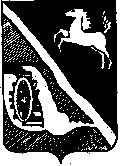 АДМИНИСТРАЦИЯ ШЕГАРСКОГО РАЙОНАТОМСКОЙ ОБЛАСТИП О С Т А Н О В Л Е Н И Е01.04.2020	№ 300с. МельниковоО внесении изменений в постановление АдминистрацииШегарского района от 25.09.2019 № 771 «Об утверждении муниципальной программы «Развитие образования в Шегарском районе на 2020-2024 годы»В связи с уточнением и перераспределением бюджетных ассигнований между мероприятиями муниципальной программы «Развитие образования в Шегарском районе на 2020-2024 годы» в 2020 году,ПОСТАНОВЛЯЮ:1. Внести в постановление Администрации Шегарского района от 25.09.2019 №771 «Об утверждении муниципальной программы «Развитие образования в Шегарском районе на 2020-2024 годы» следующие изменения:1.1. Муниципальную программу «Об утверждении муниципальной программы «Развитие образования в Шегарском районе на 2020-2024 годы» читать в новой редакции согласно приложению №1.2. Утвердить Перечень основных мероприятий муниципальной программы «Развитие образования в Шегарском районе на 2020-2024 годы» на 2020 год согласно приложению №2.3. Не позднее 20 дней со дня подписания опубликовать настоящее постановление в средствах массовой информации и разместить на официальном сайте муниципального образования «Шегарский район».	4. Настоящее постановление вступает в силу со дня его официального опубликования и распространяется на правоотношения возникшие с 1 января 2020 года.5. Контроль исполнения настоящего постановления возложить на заместителя Главы Шегарского района по социальной сфере А.Б. Сычева.Глава Шегарского района	А. К. МихкельсонВ.П. Плешкунова (38247)30-129Приложение № 1к постановлению Администрации Шегарского района от 01.04.2020  № 300  Муниципальная программа  «Развитие образования в Шегарском районе на 2020-2024 годы»СодержаниеОбозначения и сокращения	3МУНИЦИПАЛЬНАЯ программа  «Развитие образования в шегарском районе на 2020-2024 годы»	4Краткая характеристика (паспорт) муниципальной программы	41. Подпрограмма «Развитие дошкольного образования»	62. Подпрограмма «Развитие общего образования»	..233. Подпрограмма «Развитие дополнительного образования детей»	444.  Подпрограмма «Управление системой образования»	62Обозначения и сокращенияГРБС – главный распорядитель бюджетных средств;ДОД – дополнительное образование детей;ЕГЭ – единый государственный экзамен;ед. – единиц;ИКТ – информационно-коммуникационные технологии;М – мероприятие муниципальной программы;МБОУ – муниципальное бюджетное образовательное учреждение;МБДОУ – муниципальное бюджетное дошкольное образовательное учреждение;МБОУДОД – муниципальное бюджетное образовательное учреждение дополнительного образования детей;МБОУ СОШ – муниципальное бюджетное образовательное учреждение «Средняя общеобразовательная школа»;ОО – образовательная организация;МП – муниципальная программа;ОМ – основное мероприятие муниципальной программы;Пп – подпрограмма муниципальной программы;СМИ – средства массовой информации;СОШ – средняя общеобразовательная школа;тыс. руб. – тысяч рублей;ФГОС – федеральный государственный образовательный стандарт;ЦС – целевая статья;чел. – человек.муниципальнАЯ программа «Развитие образования В ШЕГАРСКОМ РАЙОНЕна 2020-2024 годы»Краткая характеристика (паспорт) муниципальной программы1. Подпрограмма «Развитие дошкольного образования»Краткая характеристика (паспорт) подпрограммы1.1. Характеристика сферы деятельностиНа территории Шегарского района по состоянию на 01.09.2019 года функционирует 16 муниципальных образовательных организаций, оказывающих муниципальные услуги по реализации программ дошкольного образования: (3 дошкольных образовательных организации и 13 общеобразовательных школ); их воспитанниками  являются  672 человека.Всего численность детей в возрасте от 2 мес. до 8 лет на начало 2019 года на территории Шегарского района составила 1930 человек. Прогноз численности детей на 2020 год предполагает  прирост на 0,35%.Все дети в возрасте от 3 до 7 лет, нуждающиеся в предоставлении места в ДОУ, получают дошкольное образование. На учете для определения в  дошкольные образовательные учреждения на 01.09.2019 года состоит  243 ребёнка в возрасте от 2 месяцев до 3 лет.В целях сокращения очереди в дошкольные образовательные организации реализуется комплекс мер, в числе которых:строительство детского сада на 145 мест, 42 из которых для детей в возрасте от 2 месяцев до 3 лет;Перепрофилирование образовательных организаций с     целью создания мест для детей в возрасте от 2 мес. до 3 лет.участие Шегарского района в реализации государственной  программы «Обеспечение доступности и развития дошкольного образования в Томской области на 2013-2020 годы»  позволило в 2015 году создать дополнительно 30 мест в дошкольных группах на базе общеобразовательных школ, реализующих программы дошкольного образования: в режиме сокращенного дня в МКОУ «Гусевская СОШ» -15 мест, в МКОУ «Трубачевская  СОШ» -15 мест.Все образовательные организации, реализующие программы дошкольного образования, осуществляют педагогическую деятельность по 5 образовательным областям: социально-коммуникативное развитие, физическое развитие, познавательное развитие, речевое развитие и художественно-эстетическое развитие. Для представления бесплатной методической, психолого-педагогической, диагностической и консультативной помощи родителям детей, не посещающим дошкольные группы или получающих дошкольное образование в форме семейного образования на базе МКДОУ «Шегарский детский сад №1 комбинированного вида» действует консультационный центр.Численность работников дошкольных образовательных организаций в 2019 году составила 105 человек, в том числе 43 педагогических работников, из них высшее образование имеют 79 процентов. Средний возраст педагогов дошкольных образовательных организаций составляет 40 лет.Все дошкольные образовательные организации имеют свой сайт в сети Интернет.1.2. Приоритеты, цели и задачиВопросы развития и обеспечения доступности дошкольного образования входят в число приоритетов государственной политики Российской Федерации и Томской области. Программными Указами Президента Российской Федерации от 7 мая 2012 года поставлены задачи, имеющие непосредственное отношение к сфере дошкольного образования, а именно:достичь 100 процентов доступности дошкольного образования для детей в возрасте от 3 до 7 лет (Указ Президента Российской Федерации от 7 мая 2012 года № 599 «О мерах по реализации государственной политики в области образования и науки»);совместно с общественными организациями обеспечить формирование независимой оценки качества работы организаций, оказывающих социальные услуги, включая определение критериев эффективности работы таких организаций и введение публичных рейтингов их деятельности (Указ Президента Российской Федерации от 7 мая 2012 года № 599 «О мерах по реализации государственной политики в области образования и науки»);довести к 2024 году среднюю заработную плату педагогических работников дошкольных образовательных учреждений до средней заработной платы в сфере общего образования соответствующего региона (Указ Президента Российской Федерации от 7 мая 2012 года № 597 «О мерах по реализации государственной политики в области социальной политики»);обеспечить уровень удовлетворенности граждан Российской Федерации качеством предоставления государственных и муниципальных услуг к 2024 году не менее 90 процентов (Указ Президента Российской Федерации от 7 мая 2012 года № 601 «Об основных направлениях совершенствования системы государственного управления»).Достичь 70% доступности дошкольного образования для детей в возрасте от 2 месяцев до 8 лет. (Ст. 67 Федеральный закон от 29.12.2012 № 273-ФЗ «Об образовании в Российской федерации»)1.3. Целевые показатели (индикаторы)1) Доля детей в возрасте от 2 мес.-8 лет, состоящих на учете для определения в муниципальные дошкольные образовательные учреждения, в общей численности детей в возрасте 2 мес.-8 лет, скорректированную на количество детей от 6,5 до 8 лет обучающихся в общеобразовательных учреждениях.      Показатель характеризует доступность дошкольного образования в муниципальном образовании. Предусмотрен в системе показателей для оценки эффективности деятельности органов местного самоуправления. 	2) Доля детей в возрасте от 2 мес.-8 лет, получающих дошкольную образовательную услугу и (или) услугу по их содержанию в муниципальных образовательных организациях, в общей численности детей в возрасте 2 мес.-8 лет, скорректированную на количество детей от 6,5 до 8 лет, обучающихся в общеобразовательных учреждениях.Показатель характеризует охват детей в возрасте 2 мес.-8 лет дошкольным образованием. Предусмотрен в системе показателей оценки эффективности деятельности органов местного самоуправления.	3) Доля муниципальных дошкольных образовательных организаций, здания которых находятся в аварийном состоянии или требуют капитального ремонта, в общем числе муниципальных дошкольных образовательных учреждений.Показатель характеризует безопасность условий для образования и воспитания детей в  дошкольных образовательных организациях. Показатель предусмотрен в системе показателей для оценки эффективности деятельности органов местного самоуправления.	4) Доля муниципальных дошкольных образовательных организаций, здания и территория которых соответствует единому региональному стандарту безопасности общеобразовательных организаций.Показатель характеризует безопасность условий для образования и воспитания детей в дошкольных образовательных организациях. Показатель предусмотрен в системе показателей для оценки эффективности деятельности органов местного самоуправления.1.4. Сроки и этапы реализации подпрограммыПодпрограмма реализуется в 2020-2024 годах. Этапы реализации подпрограммы не выделяются.1.5. Основные мероприятияОсновные мероприятия в сфере реализации подпрограммы:Оказание муниципальной услуги «Прием заявлений, постановка на учет и зачисление детей в образовательные учреждения, реализующие основную образовательную программу дошкольного образования (детские сады)».Муниципальная услуга включена в Перечень муниципальных услуг, предоставляемых Администрацией Шегарского района. Административный регламент данной услуги утвержден постановлением Администрации Шегарского района от 27июня 2019 года № 502. Услуга доступна для получения в электронном виде  по адресу: http://www.shegadm.ru/. Данная услуга предоставляется централизованно Отделом образования Администрации Шегарского района.Оказание муниципальных услуг по предоставлению общедоступного и бесплатного дошкольного образования, осуществления присмотра и ухода за детьми.В рамках основного мероприятия осуществляется оказание муниципальных услуг образовательными организациями Шегарского района, реализующими основную образовательную программу дошкольного образования. Предоставляются муниципальные услуги:предоставление дошкольного образования;диагностическая, консультативная, психолого-педагогическая помощь родителям детей, обучающихся на уровне дошкольного образования в форме семейного образования;Финансирование основного мероприятия осуществляется на основании финансирования из средств областного бюджета.4) Предоставление мер социальной поддержки по освобождению от родительской платы за присмотр и уход  в образовательных организациях, реализующих основную образовательную программу дошкольного образования, родителей (законных представителей) детей-инвалидов, детей-сирот, детей, оставшихся без попечения родителей, детей с туберкулезной интоксикацией.5) Предоставление мер социальной поддержки по снижению родительской платы за присмотр и уход в образовательных организациях, реализующих основную образовательную программу дошкольного образования, родителей (законных представителей) детей с ограниченными возможностями здоровья (ОВЗ) до 36-40 рублей за 1 дето/день.В рамках основного мероприятия осуществляется выполнение переданных Федеральным законом «Об образовании в Российской Федерации» от 29 декабря 2012 года № 273  полномочий по предоставлению меры социальной поддержки по освобождению от родительской платы за содержание ребенка в образовательных организациях, реализующих основную общеобразовательную программу дошкольного образования, родителей (законных представителей) детей-инвалидов, детей-сирот, детей, оставшихся без попечения родителей, детей с туберкулезной интоксикацией. Соответствующие меры социальной поддержки подкреплены решением Думы Шегарского района Томской области от 10.09.2013 года. Снижение платы за детей с ОВЗ установлено постановлением Администрации Шегарского района от 25.04.2019 г. № 407.6) В рамках задач «Развитие материально-технической базы дошкольных образовательных организаций для обеспечения организации деятельности по присмотру и уходу за детьми в возрасте от 2 мес. до 8-ми  лет и «Создание дополнительных мест для детей в возрасте от 2 мес. до 3-х лет» запланировано:- строительство дошкольной образовательной организации на 145 мест в с. Мельниково;- дооснащение дошкольной образовательной организации на 145 мест в с. Мельниково;- перепрофилирование и реконструкция групп для обеспечения местами детей в возрасте от 2 мес. до 3 лет в 2020 году МКДОУ «Шегарский детский сад №1 комбинированного вида» и МКДОУ «Шегарский детский сад № 2»;       - строительство  теневых навесов на детских площадках:в 2021 году: МКДОУ «Шегарский детский сад №2», в 2022 году: МКДОУ «Побединский детский сад «Лесная дача»;       - текущий ремонт санузла в МКДОУ «Шегарский детский сад №2» в 2023 году;        -текущий ремонт игровых площадок в МКДОУ «Шегарский детский сад №2»          в 2023 году;       -  модернизация пищеблоков в МКДОУ «Побединский детский сад «Лесная дача», МКДОУ «Шегарский детский сад №2», МКДОУ «Шегарский детский сад №1»,       	7) Мероприятия, направленные на обеспечение современных и безопасных условий обучения и воспитания детей в муниципальных дошкольных образовательных организациях и обеспечение антитеррористической защищённости дошкольных образовательных организаций:        - капитальный ремонт вытяжной вентиляции в МКДОУ «Шегарский детский сад №2» в 2023 году       - замена окон, утепление цоколя здания МКДОУ «Побединский детский сад «Лесная дача» в 2024 году, - капитальный ремонт санузла в МКДОУ «Побединский детский сад «Лесная дача»       в   2021 году;- капитальный ремонт отмостков здания в МКДОУ «Побединский детский сад «Лесная дача» в 2021 году;       - ремонт части кровли в МКДОУ«Шегарский детский сад №2»;       - разработка проектно-сметной документации на замену электропроводки и электрощитка и  замена в МКДОУ «Побединский детский сад «Лесная дача» в 2022-2023 году;        - ограждение территории МКДОУ «Шегарский детский сад № 1 комбинированного вида" в 2021 году, МКДОУ «Побединский детский сад «Лесная дача» в 2022 г., МКДОУ «Шегарский детский сад № 2» в 2023 году;            - разработка проектно-сметной документации на замену пожарной сигнализации и замена пожарной сигнализации в 2022 году в МКДОУ «Побединский детский сад «Лесная дача», в 2023 году в МКДОУ «Шегарский детский сад №2», в 2024 году в МКДОУ «Шегарский детский сад №1 комбинированного вида».1.6. Ресурсное обеспечение Источниками ресурсного обеспечения подпрограммы являются:- средства муниципального бюджета Шегарского района;- субвенции, субсидии, иные межбюджетные трансферты из бюджета Томской области;Общий объем финансирования мероприятий подпрограммы за 2020-2024 годы составит 149824,7 тыс. руб., в том числе за счет средств федерального бюджета 56551,43 тыс. руб., за счет средств областного бюджета 77815,4 тыс. руб., за счет средств муниципального бюджета 15457,9 тыс. рублей.Сведения о ресурсном обеспечении подпрограммы за счет средств муниципального бюджета Шегарского района по годам реализации муниципальной программы (в тыс. руб.):Ресурсное обеспечение подпрограммы за счет средств бюджета МО «Шегарский район» сформировано в соответствии с бюджетом  района на 2020 год.Ресурсное обеспечение подпрограммы за счет средств муниципального бюджета Шегарского района  подлежит уточнению в рамках бюджетного цикла.1.7. Конечные результаты и оценка эффективности Ожидаемые конечные результаты реализации подпрограммы:обеспечение для всех детей в возрасте от 2 мес. до 8 лет, желающих получать услуги дошкольного образования возможности получать услуги дошкольного образования;обновление кадрового состава и привлечение молодых талантливых педагогов для работы в дошкольных образовательных организациях – за счет повышения заработной платы педагогических работников, создания материальных стимулов для достижения результатов профессиональной служебной деятельности педагогов.Обеспечение современных и безопасных условий обучения и воспитание детей в муниципальных дошкольных образовательных учреждениях.Для количественной оценки результатов реализации подпрограммы предусмотрена система целевых показателей (индикаторов) и их значений по годам реализации муниципальной программы.ПЕРЕЧЕНЬ ПРОГРАММНЫХ МЕРОПРИЯТИЙ МУНИЦИПАЛЬНОЙ ПОДПРОГРАММЫ"Развитие дошкольного образования»  ПЛАНИРУЕМЫЕ  РЕЗУЛЬТАТЫ РЕАЛИЗАЦИИ МУНИЦИПАЛЬНОЙ  ПОДПРОГРАММЫ                           "Развитие дошкольного образования"2. Подпрограмма «Развитие общего образования»Краткая характеристика (паспорт) подпрограммы.2.1. Характеристика сферы деятельностиМуниципальная система общего образования на начало 2019-2020 учебного года представлена 14 общеобразовательными организациями - 10 средними, 2 основными и 2 начальными общеобразовательными  школами.Численность обучающихся по программам общего образования в общеобразовательных организациях на 1 сентября 2019 году составила 1919 человек. По прогнозным оценкам, данный показатель в среднесрочной перспективе значительно изменяться не будет:Расходы районного бюджета на содержание и обеспечение деятельности системы образования (тыс. руб.)Расходы на одного обучающегося в  системе образования Шегарского района (тыс.руб.)Одной из основных задач, направленных на повышение доступности качественных образовательных услуг, является процесс создания современной школьной инфраструктуры, безопасных и комфортных условий обучения и воспитания, усиление материально-технической базы в каждой образовательной организации: за время реализации предыдущей программы удалось существенно улучшить условия для обучающихся и воспитанников:  были устроены теневые навесы на детских площадках МКОУ «Гусевская СОШ», МКОУ «Маркеловская СОШ», МКОУ «Шегарская СОШ №1» и др., оборудованы игровые площадки МКОУ «ТрубачевскаяСОШ»(ГДО), заменены деревянные  окна в  МКОУ «Бабарыкинская СОШ», модернизирован пищеблок МКОУ «Шегарская СОШ №1», капитальноотремонтированы спортивные залы МКОУ «Побединская СОШ», МКОУ «Бабарыкинская СОШ», помещение для занятий физической культурой в МКОУ «Анастасьевская СОШ» и ряд других.С целью обеспечения безопасных условий обучения и воспитания  93% образовательных организации Шегарского района оборудованы системой видеонаблюдения (не оборудованы Вознесенская школа,  ГДО Баткатской  СОШ, ГДО и корпус  начальной школы в Анастасьевской СОШ);- кнопкой тревожной сигнализации и охранно-пожарной сигнализацией –  100% образовательных организаций; На начало 2019-2020 учебного года образовательные организации имеют ограждение территории, но оно не обеспечивает безопасность и не соответствует установленным требованиям. Только в 4 учреждениях – это 21 % (Шегарские школы № 1 и № 2, Побединская и Каргалинская школы) можно оценивать ограждение как частично обеспечивающее безопасность и соответствие нормам (высоте).Похожая ситуация с освещением: только 7 учреждений – это 37 % (Шегарские школы № 1 и 2, Шегарские детские сады № 1 и № 2, Побединская, Каргалинская школы и ЦДТ) имеют наружное освещение, соответствующее требованиям.В целях обеспечения условий для получения качественного образования организован подвоз  321 обучающемуся, который осуществляется 13 автобусами.В образовательных организациях района обучается 23 ребёнка-инвалида, в том числе для 5 детей-инвалидов организовано дистанционное обучение. Все обучающиеся данной категории получили специализированное оборудование. Автоматизированные рабочие места установлены по месту жительства детей - инвалидов и подключены к сети Интернет. По адаптированным образовательным  программам обучается 238 детей или более 13% от общего количества обучающихся. Государственная итоговая аттестация - это объективный федеральный измеритель качества образовательных результатов обучающихся. В 2018-2019 учебном году государственную итоговую аттестацию по программам среднего общего образования в форме ЕГЭ проходили 59 выпускников. Получили аттестат о среднем общем образовании -58 человек (98%), из них 4 человека  - с отличием и  медалями Министерства образования и науки РФ «За особые успехи в учении», 1 человек – получил региональную медаль «За особые достижения в учении». Наиболее высокие результаты по качеству подготовки выпускников в районе продемонстрировали Шегарская СОШ №1 и Побединская СОШ81 балл и выше  выпускники получили   на экзаменах по биологии (1), обществознанию (1), химии (1), физике (1) и русскому языку (9).	К государственной итоговой аттестации за курс основного общего образования были допущены 174 человека (97,8%), из них 123 человека сдавали экзамены в форме основного государственного экзамена (ОГЭ), 51- в форме государственного  выпускного экзамена (ГВЭ). 	Доля выпускников 9 классов, сдавших успешно все предметы, составляет  95,1% от числа сдававших ОГЭ (в 2016 году - 86%, в 2017- 90%, в 2018 -93,8%). Прослеживается устойчивая тенденция к росту положительных результатов, и это говорит об эффективной работе школьных коллективов.  Предметы по выбору успешно сдали 96% выпускников. Важным показателем эффективности развития образовательной политики является совершенствование системы поиска, сопровождения и поддержки талантливых детей.   Работа в этом направлении осуществлялась через олимпиадное движение, систему конкурсов, конференций, фестивалей и других мероприятий. В 2018-19 учебном году в  первом (школьном) этапе Всероссийской олимпиады школьников приняли участие 50,9 % обучающихся 4-11 классов, во втором (муниципальном) этапе -17,8 % обучающихся  7-11 классов, ставших победителями и призёрами первого этапа. На региональный этап олимпиады, в соответствии с показанными результатами, были отобраны 18 победителей и призёров муниципального уровня, которые в итоге завоевали 3 призовых места.   Одна участница стала победителем  всероссийского этапа ВсОШ по немецкому языку! 2.2. Приоритеты, цели и задачи Общее образование является базовым уровнем системы образования. Право на его бесплатное получение гарантируется государством. Приоритетными направления государственной политики в настоящее время является повышение качества общего образования на основе внедрения и реализации ФГОС, повышения престижности и привлекательности профессии педагога, обеспечение доступности качественного образования для всех категорий детей, в том числе для детей с особыми потребностями.Вопросы развития общего образования входят в число приоритетов государственной политики Российской Федерации. К числу полномочий  органов местного самоуправления муниципальных районов в сфере общего образования в соответствии с Федеральным законом от 29 декабря 2012 года № 273-ФЗ «Об образовании в Российской Федерации» относятся:организация предоставления общедоступного и бесплатного начального общего, основного общего, среднего общего образования по основным общеобразовательным программам в муниципальных образовательных организациях (за исключением полномочий по финансовому обеспечению образовательного процесса, отнесенных к полномочиям органов государственной власти субъектов Российской Федерации);создание условий для осуществления присмотра и ухода за детьми, содержания детей в муниципальных образовательных организациях;обеспечение содержания зданий и сооружений муниципальных образовательных организаций, обустройство прилегающих к ним территорий;учет детей, подлежащих обучению по образовательным программам дошкольного, начального общего, основного общего и среднего общего образования, закрепление муниципальных образовательных организаций за конкретными территориями муниципального района, городского округа.Исходя из полномочий органов местного самоуправления, с учетом приоритетов государственной политики определены цели и задачи подпрограммы.Целью является организация предоставления и повышение качества общего образования по основным общеобразовательным программам на территории Шегарского района, обеспечение равного доступа к качественному общему образованию для всех категорий детей.Для реализации поставленной цели определены следующие задачи:	1)  Обеспечение доступного качественного общего образования.	2) Обеспечение современных и безопасных условий для получения общего образования в муниципальных организациях общего образования. 	3) Создание условий для проявления и развития способностей, талантов у обучающихся и воспитанников, создание условий для личностной и социальной самореализации.	4) Реализация программ, обеспечивающих сохранность здоровья обучающихся и воспитанников в общеобразовательных организациях.	5) Обеспечение учащихся муниципальных организаций общего образования качественным сбалансированным питанием, совершенствование системы организации питания в общеобразовательных организациях.2.3. Целевые показатели (индикаторы)Доля выпускников общеобразовательных организаций, сдавших единый государственный экзамен по русскому языку и математике, в общей численности выпускников общеобразовательных организаций, сдававших единый государственный экзамен по данным предметам, процентов.Показатель характеризует качество образования. Предусмотрен в системе показателей оценки эффективности деятельности органов местного самоуправления.Доля выпускников общеобразовательных организаций, не получивших аттестат о среднем общем образовании, в общей численности выпускников общеобразовательных организаций, процентов.Показатель характеризует качество образования. Предусмотрен в системе показателей оценки эффективности деятельности органов местного самоуправления.Показатель характеризует доступность качественного образования.Доля обучающихся, имеющих возможность использовать  инфраструктуру Центров гуманитарного и цифрового профилей, для учебной и внеучебной деятельности. Показатель характеризует доступность современных образовательных технологий, процентов.Доля обучающихся, имеющих доступ к электронным  библиотекам   для учебной и внеучебной деятельности. Процентов.Показатель характеризует доступность образовательных ресурсов для обучающихся и педагогов.Доля обучающихся, принимающих участие в олимпиадах и конкурсах. Показатель характеризует качество образования, процентов. Доля одарённых детей,   охваченных адресной поддержкой. Показатель характеризует качество образования.Доля общеобразовательных организаций, здания которых находятся в аварийном состоянии или требуют капитального ремонта, в общем количестве общеобразовательных организаций, процентов.Показатель характеризует техническое состояние зданий общеобразовательных организаций, влияет на качество образования. Предусмотрен в системе показателей оценки эффективности деятельности органов местного самоуправления.8) Доля учащихся, охваченных отдыхом в каникулярное время, процентов.Показатель характеризует качество образования влияет на состояние здоровья обучающихся.9) Доля учащихся общеобразовательных организаций получающих качественное сбалансированное питание, процентов.Показатель характеризует организацию питания в общеобразовательных организациях, влияет на состояние здоровья обучающихся. 2.4. Сроки и этапы реализации Подпрограмма реализуется в 2020-2024 годах. Этапы реализации подпрограммы не выделяются.2.5. Основные  мероприятияОсновные мероприятия в сфере реализации подпрограммы:В рамках обеспечения доступного качественного общего образования, осуществляются следующие мероприятия:- предоставление начального общего, основного общего, среднего общего образования по основным общеобразовательным программам;- организация отдыха детей в каникулярное время;- бесплатное прохождение итоговой и промежуточной аттестации в случае обучения по программе общего образования вне образовательной организации.Укрепление материально-технической базы муниципальных общеобразовательных организаций.В рамках основного мероприятия осуществляется приобретение учебно-лабораторного, компьютерного, оборудования для проведения ГИА, спортивного оборудования: создание (обновление) материально-технической базы для реализации основных и дополнительных общеобразовательных программ цифрового и гуманитарного профилей в общеобразовательных организациях; оснащение помещений для открытия центра цифрового  и гуманитарного образования внедрение целевой модели цифровой образовательной среды в общеобразовательных организациях;              3) Формирование и развитие современной информационной образовательной среды в общеобразовательных организациях, обеспечение учебниками.В рамках основного мероприятия осуществляется приобретение оборудования, обеспечение доступа к сети Интернет, формирования образовательной среды, соответствующей требованиям федеральных государственных образовательных стандартов, в т.ч. применения дистанционных образовательных технологий.   4) Обеспечение учащихся общеобразовательных организаций качественным сбалансированным питанием.В рамках основного мероприятия планируется провести капитальный ремонт столовых в здании МКОУ Маркеловская СОШ», МКОУ «Баткатская СОШ».А также осуществить модернизацию пищеблоков общеобразовательных организаций: приобрести технологическое и холодильное оборудование, мебель для столовых, посуду.5) Мероприятия, направленные на обеспечение современных и безопасных условий обучения детей в муниципальных общеобразовательных организациях. В рамках основного мероприятия реализуются меры, направленные на повышение пожарной безопасности, специальной оценки условий труда, меры, направленные для создания антитеррористической и противокриминальной защиты, условий по перевозке детей.Для реализации данных мероприятий планируется:- огораживание территорий образовательных организаций с разработкой проектно-сметной документации;- установка видеонаблюдения в здании детского сада МКОУ «Баткатская СОШ», здании начальной школы МКОУ «Анастасьевская»;- замена пожарной сигнализации в зданиях образовательных общеобразовательных организаций с разработкой проектно-сметной документации;- приобретение автобусов для подвоза детей в МКОУ «Бабарыкинская СОШ», МКОУ «Гусевская СОШ», МКОУ «Каргалинская СОШ», МКОУ «Маркеловская СОШ», МКОУ «Побединская СОШ», МКОУ «Трубачевская СОШ». Основное мероприятие будет реализовываться во взаимодействии с органами государственной власти Томской области;6) Обеспечение содержания зданий и сооружений муниципальных образовательных организаций.Планируется провести следующие мероприятия:- капитальный ремонт помещений 2-го этажа в здании начальной школы МКОУ «Анастасьевская СОШ»;- капитальный ремонт отмостки и фасада здания МКОУ «Шегарская СОШ № 1»- капитальный ремонт части кровли МКОУ «Бабарыкинская СОШ», Трубачевская СОШ», МКОУ «Баткатская СОШ» (здание детского сада), МКОУ «Побединская СОШ».- капитальный ремонт санузлов в МКОУ «Вороновская СОШ»- замена внутреннего освещения в МКОУ «Баткатская СОШ», МКОУ «Шегарская СОШ № 1», МКОУ «Малобрагинская СОШ»; - установка теневых навесов в ГДО МКОУ «Баткатская СОШ», ГДО МКОУ «Трубачевская СОШ».7) Организация и проведение олимпиад школьников, конференций, конкурсов на школьном, муниципальном и региональном уровнях.Основные мероприятия реализуются в целях выявления интеллектуально и творчески одаренных детей.	8) Формирование системы мониторинга уровня подготовки и социализации школьников.В рамках основного мероприятия планируется:организовать мониторинг готовности обучающихся к освоению программ начального, основного, среднего общего образования на регулярной основе;организовать мониторинг готовности учащихся основной школы к выбору образовательной и профессиональной траектории, а также мониторинг уровня социализации выпускников общеобразовательных организаций.По результатам мониторинга будут разрабатываться меры реагирования, направленные на повышение качества образования.9) Организация и проведения итоговой государственной аттестации.В рамках основного мероприятия осуществляется приобретение, создание санитарно-гигиенических условий, доставка экспертов и школьников в пункты проведения экзаменов, оснащение пунктов проведения экзаменов необходимым оборудованием и расходными материалами.2.6. Ресурсное обеспечение Источниками ресурсного обеспечения подпрограммы являются:средства бюджета Шегарского района, субвенции, субсидии, иные межбюджетные трансферты из бюджета Томской области;средства, привлекаемые муниципальными общеобразовательными организациями, педагогическими работниками муниципальных общеобразовательных организаций, на реализацию программ (проектов) в сфере общего образования (гранты). Общий объем финансирования мероприятий подпрограммы за 2020-2024 годы составит 105999,04 тыс. рублей, в том числе за счет средств федерального бюджета 16429,3 тыс. руб., за счет субвенций бюджета Томской области – 23192,28 тыс. рублей,  за счет собственных средств бюджета МО «Шегарский район» – 66377,47 тыс. рублей, Сведения о ресурсном обеспечении подпрограммы по годам реализации муниципальной программы (в тыс. руб.):Ресурсное обеспечение подпрограммы за счет средств бюджета МО «Шегарский район» сформировано в соответствии с бюджетом  района на 2020 год.Ресурсное обеспечение подпрограммы за счет средств муниципального бюджета Шегарского района  подлежит уточнению в рамках бюджетного цикла.2.7. Конечные результаты и оценка эффективностиОжидаемые результаты реализации подпрограммы:1) Увеличение доли выпускников общеобразовательных организаций, сдавших единый государственный экзамен;2) Увеличение охвата обучающихся, принимающих участие в олимпиадах и конкурсах;3) Оказать адресную поддержку одаренным детям;4) Обеспечит сохранность и улучшить состояние зданий и сооружении общеобразовательных организаций;5) Сохранность здоровья обучающихся и воспитанников, обеспечение сбалансированным и качественным питанием;6) Создание современной школьную инфраструктуру в общеобразовательных организациях Шегарского района;7) Обеспечить современные и безопасные условия обучения и воспитания.ПЕРЕЧЕНЬ ПРОГРАММНЫХ МЕРОПРИЯТИЙ МУНИЦИПАЛЬНОЙ ПРОГРАММЫ (ПОДПРОГРАММЫ)"Развитие общего образования"                                                                                 ПЛАНИРУЕМЫЕ  РЕЗУЛЬТАТЫ РЕАЛИЗАЦИИ МУНИЦИПАЛЬНОЙ ПРОГРАММЫ (ПОДПРОГРАММЫ)"Развитие общего образования"(наименование программы (подпрограммы))3. Подпрограмма «Развитие дополнительного образования детей»Краткая характеристика (паспорт) подпрограммы3.1. Характеристика сферы деятельностиВ Шегарском районе функционируют 2 муниципальных учреждения дополнительного образования детей.  Охват детей в возрасте 5–18 лет дополнительными общеобразовательными программами составляет 45 % (1248 человек) от общего количества детей в возрасте от 5 до 18 лет. Возрастная структура контингента организаций дополнительного образования Согласно учредительным документам, учреждения дополнительного образования детей подразделяются по видам: 1 - Центр, 1 - спортивная школа. Данные виды учреждений – это многопрофильные организации, где реализуются программы различных направленностей. В целом, структура сети образовательных учреждений дополнительного образования детей соответствует запросам населения. Система дополнительного образования детей является доступной для всех слоев населения. Занятия в творческих объединениях и спортивных секциях проводятся на бесплатной основе.Количество объединений и число обучающихся по основным направлениям деятельности в системе дополнительного образования детейВсего в Шегарском районе 14 детских общественных объединений. На базе учреждений дополнительного образования функционируют Центр военно-патриотического воспитания детей и подростков, координационный экологический центр, методический центр по профилактике детского дорожно-транспортного травматизма и обучения детей ПДД, центр тестирования ГТО. В 2019 году на основании выполнения требований Единой Всероссийской спортивной классификации спортивные разряды и звания были присвоены 89-ти воспитанникам МКУ ДО «Шегарская СШ»: КМС – 1 человек;1 разряд –  12 человек; 2 разряд – 12 человек;3 разряд – 12 человек;1, 2, 3 юношеские – 52 человек.Достижения воспитанников МКУ ДО «ЦДТ»: районный уровень – 14 победных мест,	региональный уровень – 4 победных места.Численность педагогических работников учреждений дополнительного образования детей составляет 33 человека. Месторасположение учреждений дополнительного образования детей в муниципальном образовании «Шегарский район» не позволяет в равной степени удовлетворить образовательные потребности детей и подростков, проживающих в разных населенных пунктах. С этой целью в общеобразовательных учреждениях введены ставки педагогов дополнительного образования.Анализ состава педагогических работников организаций дополнительного образованияВ последние годы в системе дополнительного образования детей Шегарского района происходят качественные изменения, в числе которых:В рамках основных направлений стратегического развития РФ «Образование» внедряются и реализуются приоритетные проекты, в том числе региональный проект «Доступное дополнительное образование для детей», ключевой целью которого является обеспечение к 2020 году не менее 80 % детей в возрасте от 5 до 18 лет качественным дополнительным образованием. Одним из направлений реализации Регионального проекта является внедрение персонифицированного дополнительного образования, предусматривающий отработку моделей персонифицированного учета и персонифицированного финансирования программ дополнительного образования.2) Разрабатываются новые программы дополнительного образования детей, в том числе разно уровневые.3) Организуются мероприятия по организации сетевого взаимодействия в реализации дополнительных общеразвивающих программ.Наряду с положительными тенденциями в развитии системы дополнительного образования и воспитания детей в сфере существует ряд проблем:недостаточное развитие системы дополнительного образования в части поддержки естественно-научной деятельности;применение традиционных форм занятий, что не делает привлекательным дополнительное образование для детей среднего, старшего школьного возраста;слабое внедрение инновационных технологий (исследовательской деятельности, проектных технологий) в образовательный процесс;низкий уровень участия педагогов дополнительного образования детей в конкурсах профессионального мастерства;низкий уровень развития социального проектирования и активизации детей и подростков на реализацию социальных проектов;недостаточная ретрансляция опыта работы педагогических работников, самих организаций по вопросам воспитания и дополнительного образования на региональном, всероссийском уровнях;недостаточно развита материально-техническая база для осуществления образовательного процесса.3.2. Приоритеты, цели и задачиПриоритетными направлениями государственной политики является повышение качества и доступности дополнительного образования детей, реализация комплекса мер, направленных на выявление и поддержку одаренных детей и молодежи. Указом Президента Российской Федерации от 7 мая 2012 года № 599 «О мерах по реализации государственной политики в области образования и науки» поставлены задачи:	- разработать комплекс мер, направленных на выявление и поддержку одаренных детей и молодежи;- совместно с общественными организациями обеспечить формирование независимой оценки качества работы организаций, оказывающих социальные услуги, включая определение критериев эффективности работы таких организаций и введение публичных рейтингов их деятельности;- увеличить к 2020 году число детей в возрасте от 5 до 18 лет, обучающихся по дополнительным образовательным программам, в общей численности детей этого возраста до 70-75 процентов.Указом Президента Российской Федерации от 7 мая 2018 г. N 204 "О национальных целях и стратегических задачах развития Российской Федерации на период до 2024 года" поставлена дополнительная задача:- формирование эффективной системы выявления, поддержки и развития способностей и талантов у детей и молодежи, основанной на принципах справедливости, всеобщности и направленной на самоопределение и профессиональную ориентацию всех обучающихся.В целях реализации поставленных задач приняты следующие меры:1) В соответствии с распоряжением Администрации Томской области № 360-ра от 30.05.2018 г. «О реализации мероприятий по формированию современных управленческих и организационно – экономических механизмов в системе дополнительного образования детей и регионального приоритетного проекта «Доступное дополнительного образования для детей в Томской области» Постановлением Главы Шегарского района от 29.08.2018 г. № 650 утверждено Положение о персонифицированном дополнительном образовании в муниципальном образовании «Шегарский район».2) В соответствии с Протоколом Совета при Губернаторе Томской области по стратегическому развитию и приоритетным проектам от «10» июля 2019 г. № СЖ-Пр-1482 «Утверждение паспорта регионального проекта «Успех каждого ребенка» в части обеспечения реализации федерального проекта "Успех каждого ребенка" национального проекта "Образование" Постановлением Главы Шегарского района от 15.04.2019 г. № 311 утвержден паспорт муниципального проекта «Успех каждого ребенка», основной целью которого является обеспечение в Шегарском районе к 2024 году доступных и качественных условий для воспитания гармонично развитой и социально ответственной личности путем увеличения охвата дополнительным образованием до 80% детей, обновления содержания и методов дополнительного образования детей, развитие кадрового потенциала и модернизации инфраструктуры системы дополнительного образования детей.Федеральным законом от 29 декабря 2012 года № 273-ФЗ «Об образовании в Российской Федерации» к числу полномочий органов местного самоуправления муниципальных районов в сфере дополнительного образования детей отнесены:организация предоставления дополнительного образования детей в муниципальных образовательных организациях;обеспечение содержания зданий и сооружений образовательных организаций дополнительного образования детей, обустройство прилегающих к ним территорий.Исходя из полномочий органов местного самоуправления, с учетом приоритетов и целей государственной политики в сфере дополнительного образования детей, определены цель и задачи подпрограммы. Целью подпрограммы является развитие дополнительного образования детей на территории Шегарского района, направленного на успешную социальную и творческую социализацию детей; проявление детьми социальной ответственности, осознанного жизненного самоопределения и выбора профессии.Для достижения поставленной цели планируется решать следующие задачи:1) Обеспечение качественного и доступного предоставления муниципальных услуг подведомственных учреждений по предоставлению дополнительного образования детей;2) Совершенствование системы дополнительного образования детей;3) Обеспечение современных и безопасных условий для получения дополнительного образования детей.3.3. Целевые показатели (индикаторы) 1) Доля детей в возрасте 5 - 18 лет, получающих услуги по дополнительному образованию, в общей численности детей этой возрастной группы не менее 80 % от общего количества детей в возрасте от 5 до 18 лет, проживающих на территории Шегарского района; 2) Доля детей в возрасте 5 - 18 лет принимающих участие в работе детских общественных объединений не менее 60% от общего количества обучающихся в образовательных учреждениях Шегарского района;3) Доля детей, привлекаемых к участию в различных мероприятиях муниципального уровня, в т.ч. организованных непосредственно образовательным учреждением дополнительного образования не менее 55% от общего числа детей, охваченных дополнительным образованием;4) Доля детей, привлекаемых к участию в мероприятиях всероссийского и регионального значения не менее 50% от общего числа детей, охваченных дополнительным образованием;5) Доля победителей и призёров конкурсов, смотров, соревнований, турниров и т.п. мероприятий всероссийского и регионального уровня не менее 25% от общего числа детей, охваченных дополнительным образованием;6) Доля победителей и призёров конкурсов, смотров, соревнований, турниров и т.п. мероприятий муниципального уровня, в том числе организованных непосредственно образовательным учреждением дополнительного образования не менее 40% от общего числа детей, охваченных дополнительным образованием;7) Доля воспитанников, имеющих спортивные разряды не менее 30% от общей численности воспитанников образовательных учреждений дополнительного образования детей;8) Доля детей, обучающихся по дополнительным общеобразовательным программам естественнонаучной и технической направленностей не менее 30% от общего числа детей, охваченных дополнительным образованием;9) Доля выданных сертификатов дополнительного образования не менее 80% от общего количества детей в возрасте от 5 до 18 лет, проживающих на территории Шегарского района;10) Доля детей, обучающихся по образовательным программам дополнительного образования с использованием сертификатов не менее 80% от общего количества детей в возрасте от 5 до 18 лет, проживающих на территории Шегарского района;11) Создан один центр волонтерского движения.Показатели п. 1-11 характеризуют доступность дополнительного образования в муниципальном образовании. Предусмотрены в системе показателей для оценки результативности и эффективности деятельности образовательных учреждений дополнительного образования детей.12) Доля обеспеченности учебно-воспитательной и образовательной базы учреждения дополнительного образования детей 100%;13) Доля оснащения материально-технической базы учреждения дополнительного образования детей 100%.Показатели п. 12-13 характеризуют качество дополнительного образования в муниципальном образовании. Предусмотрены в системе показателей для оценки результативности и эффективности деятельности образовательных учреждений дополнительного образования детей.14) Доля образовательных учреждений дополнительного образования, здания которых находятся в неудовлетворительном состоянии или требуют капитального ремонта, не соответствуют требованиям комплексной безопасности, в общем числе муниципальных дошкольных образовательных учреждений 100%. Показатель характеризует качество условий для предоставления услуг дополнительного образования детей. Предусмотрен в системе показателей для оценки результативности и эффективности деятельности образовательных учреждений дополнительного образования детей.3.4. Сроки и этапы реализацииПодпрограмма реализуется в 2020-2024 годах. Этапы реализации подпрограммы не выделяются.3.5. Основные мероприятияОсновные мероприятия в сфере реализации подпрограммы:1. Обеспечение качественного и доступного предоставления муниципальных услуг подведомственных учреждений по предоставлению дополнительного образования детей:а) Организация и проведение конкурсов, смотров, соревнований, турниров и д.р. мероприятий на муниципальном уровне, а также обеспечение участия в конкурсах, смотрах, соревнованиях, турнирах и д.р. мероприятиях на муниципальном и региональном уровнях. Ресурсное обеспечение предусмотрено на приобретение расходных материалов, сувениров, подарков, наградных материалов, продуктов питания, на проживание, питание, проезд участников, организационные взносы, расходные материалы.б) Создание новых мест в образовательных организациях различных типов для реализации дополнительных общеразвивающих программ всех направленностейв) Информирование населения об организации предоставления дополнительного образования детей. В рамках основного мероприятия планируется осуществлять работы по следующим направлениям:- взаимодействие со СМИ в целях публикации информации о дополнительном образовании детей в печатных средствах массовой информации, а также подготовки сюжетов для теле-радиопередач (ресурсное обеспечение предусмотрено на оплату публикаций в СМИ);- подготовка и публикация информации на официальном сайте Администрации Шегарского района, на сайтах образовательных организаций об организации предоставления дополнительного образования детей в районе, муниципальных правовых актах, регламентирующих деятельность в сфере дополнительного образования детей, муниципальных образовательных организациях дополнительного образования детей.г) Качественный учет детей в информационной системе персонифицированного дополнительного образования, формирование реестра поставщиков образовательных услуг, реестра программ дополнительного образования, реестра выданных сертификатов, запуск реализации систем персонифицированного финансирования дополнительного образования детей.д) Создание одного центра волонтерского движения.2. Совершенствование системы дополнительного образования:а) Обеспечение методического сопровождения учебно-воспитательной и образовательной деятельности учреждений дополнительного образования детей:- разработка, обновление и внедрение дополнительных образовательных программ и технологий нового поколения, которые разрабатываются в русле личностно-ориентированного и компетентностного подходов и создают условия для самостоятельного самоопределения личности, становления ее социальной компетентности и гражданской ответственности. Ресурсное обеспечение предусмотрено на проведения экспертизы программ, расходные материалы для разработки программ.методического сопровождению учебно-воспитательного, образовательного процесса:- создание, приобретение и распространение различных видов информационно-методической продукции, способствующей распространению методических знаний и успешного педагогического опыта (ресурсное обеспечение предусмотрено на разработку и издание информационно-методической продукции);- проведение консультативных мероприятий по повышению общепедагогического мастерства сотрудников.б) Укрепление и развитие материально-технической базы учреждения дополнительного образования детей: - оснащение, обновление материально-технической и учебной базы (ресурсное обеспечение предусмотрено на приобретение компьютеров для Шегарской спортивной школы (в связи с износом), ноутбуков для ЦДТ (дооснащение), мебели и оборудования в кабинеты ЦДТ (кабинет № 8, 12, 17, холл, актовый зал), мебели (кабинки для вещей) в с/зале «Олимп», инвентаря для Шегарской СШ, оборудования (мясорубки, холодильного оборудования, шкафа) для пищеблока ДООЛ «Обская волна») и др.;- устройство спортивной малобюджетной площадки в ДООЛ «Обская волна»;- программное обеспечение образовательного, учебно-воспитательного процесса (ресурсное обеспечение предусмотрено для регистрации на электронных площадках в рамках проекта «Успех каждого ребенка» - «Территория интеллекта», «Билет в будущее» и т.д., приобретение интернет-материалов (программ) для учебного процесса).3. Обеспечение современных и безопасных условий для получение дополнительного образования детей включают в себя следующие мероприятия:а) косметические и капитальные ремонты зданий (ресурсное обеспечение предусмотрено на ремонт отмостки здания ЦДТ и гаража, тренажерного зала Шегарской спортивной школы, замена дверей и окон в ЦДТ, в ДООЛ «Обская волна», капитальный ремонт крыши гаража, корпусов ДООЛ «Обская волна», санузла ЦДТ, замены вентиляционной системы в тренажерном зале Шегарской спортивной школы, реконструкцию спортивной площадки ДООЛ «Обская волна»);б) создание условий для обеспечения пожарной, антитеррористической безопасности, против криминальной защиты (ресурсное обеспечение предусмотрено на замену электропроводки и светильников в здании ЦДТ, в зданиях Шегарской спортивной школы, в том числе тренажерного зала и ДООЛ «Обская волна», установку наружного освещения по периметру зданий ЦДТ и объектов Шегарской спортивной школы, установку ограждения в соответствии с требованиями, установку системы видеонаблюдения в ЦДТ, ремонт и дооснащение системы видеонаблюдения в Шегарской спортивной школе и ее объектах);3.6. Ресурсное обеспечениеИсточниками ресурсного обеспечения подпрограммы являются:1) средства муниципального бюджета Шегарского района;2) субвенции, субсидии, иные межбюджетные трансферты из бюджета Томской области;3) средства, привлекаемые муниципальными образовательными организациями дополнительного образования детей на реализацию программ (проектов) в сфере дополнительного образования детей (гранты). Общий объем финансирования мероприятий подпрограммы за 2020-2024 годы составит 9743,62 тыс. рублей, в том числе за счет средств федерального бюджета 1283,04 тыс. руб., за счет субвенций бюджета Томской области – 39,68 тыс. рублей, за счет собственных средств бюджета МО «Шегарский район» – 8420,9 тыс. рублей, Ресурсное обеспечение подпрограммы за счет средств бюджета МО «Шегарский район» сформировано в соответствии с бюджетом  района на 2020 год.Ресурсное обеспечение подпрограммы за счет средств муниципального бюджета Шегарского района  подлежит уточнению в рамках бюджетного цикла.3.7. Конечные результаты и оценка эффективностиОжидаемые результаты реализации подпрограммы:1) Доведение охвата школьников услугами дополнительного образования до 80 %;2) Доведение охвата детей и подростков в работе детских общественных объединений до 60%;3) Увеличение количества детей, привлекаемых к участию в различных мероприятиях муниципального уровня, в том числе организованных непосредственно образовательным учреждением дополнительного образования до 55%;4) Увеличение количества детей, привлекаемых к участию в мероприятиях всероссийского и регионального значения до 50%;5) Увеличение количества победителей и призёров конкурсов, смотров, соревнований, турниров и т.п. мероприятий всероссийского и регионального уровня до 25%;6) Увеличение количества победителей и призёров конкурсов, смотров, соревнований, турниров и т.п. мероприятий муниципального уровня, в том числе организованных непосредственно образовательным учреждением дополнительного образования до 40%;7) Увеличение количества воспитанников, имеющих спортивные разряды до 30%;8) Доведение охвата детей, обучающихся по дополнительным общеобразовательным программам естественнонаучной и научно-технической направленностей до 30%;9) Увеличение количество выданных сертификатов дополнительного образования до 80%;10) Увеличение количества детей, обучающихся по образовательным программам дополнительного образования с использованием сертификатов до 80%;11) Повышение качества и доступности предоставления дополнительного образования за счет совершенствования системы дополнительного образования детей;12) Обеспечение современных и безопасных условий для получения дополнительного образования детей;13) Создан центр волонтерского движения.ПЕРЕЧЕНЬ ПРОГРАММНЫХ МЕРОПРИЯТИЙ МУНИЦИПАЛЬНОЙ ПОДПРОГРАММЫ «Развитие дополнительного образования»ПЛАНИРУЕМЫЕ РЕЗУЛЬТАТЫ РЕАЛИЗАЦИИ МУНИЦИПАЛЬНОЙ ПРОГРАММЫ«Развитие образования на 2019-2020 годы»Подпрограммы «Развитие дополнительного образования»4.  Подпрограмма «Управление системой образования»Краткая характеристика (паспорт) подпрограммы4.1. Характеристика сферы деятельностиСогласно Положению, утвержденному решением Думы Шегарского района от  14.02.2017г. № 2149, структурным подразделением Администрации Шегарского района, образованным для осуществления управленческих функций в области дошкольного, общего и дополнительного образования является Отдел образования Администрации Шегарского района (далее – Отдел образования).Отдел образования:является главным распорядителем средств бюджета по отрасли «Образование»; выполняет функции и полномочия учредителя муниципальных образовательных организаций дошкольного, начального общего, основного общего, среднего общего образования и дополнительного образования детей.Задачей МКУ «Централизованная бухгалтерия» является организация и ведение бухгалтерского учета и отчетности в образовательных организациях, подведомственных Отделу образования.Модернизация системы образования, внедрение федеральных государственных стандартов общего образования, инновационных форм и методов обучения предъявляют все более высокие требования к личности и профессиональной компетентности педагогических работников. В настоящее время в системе образования Шегарского района работают 639 человек, в том числе педагогических работников 301 человек: в дошкольном образовании – 71, в общем образовании -205, в дополнительном образовании – 25Образовательный уровень педагогических кадров достаточно высок. Среди педагогических работников трудятся специалисты:с высшим образованием – 73%, со средним специальным  -25,5%, со средним общим – 1,5 %. Средний возраст педагогических работников общеобразовательных организаций составляет 50 лет, в дошкольных образовательных организациях – 41 год, в учреждениях дополнительного образования детей – 44 года.13% педагогов - в возрасте до 30 лет, доля работающих пенсионеров составляет 31%. Острой проблемой является недоукомплектованность образовательных организаций педагогическими кадрами. На начало 2019/20 учебного года было реальных вакансий – 16. В свете дефицита педагогических кадров увеличивается учебная нагрузка на одного учителя до 1,5 – 2 ставок.Росту профессионального мастерства, аналитическому подходу к результатам своей профессиональной деятельности способствует аттестация кадров. Аттестация педагогических работников муниципальных образовательных организаций Шегарского района проводится Главной Аттестационной комиссией Департамента общего образования Томской области. Аттестация руководящих работников образовательных организаций проводится муниципальной аттестационной комиссией. В образовательных организациях Шегарского района  136 педагогов или 45,2%  имеют высшую и первую  квалификационную категорию по должностям. Кроме этого по итогам аттестации  квалификация 132 педагогов  (46,7%)  признана соответствующей занимаемым должностям.В практике работы применяются механизмы поощрения и стимулирования педагогов за достигнутые результаты в профессиональной деятельности. Ежегодно проводятся конкурсы профессионального мастерства «Учитель года» и «Воспитатель года», победители которых становятся участниками областного этапа. 4.2. Приоритеты, цели и задачиЦелью подпрограммы является повышение эффективности и результативности системы образования Шегарского района.Задачи: 1) Осуществление установленных полномочий (функций) Отделом образования Шегарского района, организация эффективного управления системой образования Шегарского района.2) Организация повышения квалификации педагогических работников и руководителей образовательных организаций Шегарского района.3) Обеспечение образовательных организаций квалифицированными кадрами.4) Реализация мероприятий, мотивирующих  руководителей и педагогических работников образовательных  организаций на достижение результатов профессиональной деятельности.5) Организация работы по развитию системы обратной связи с потребителями услуг образования.4.3. Целевые показатели (индикаторы)Мониторинг системы образования Шегарского района.(Оценка качества муниципальной системы образования).Показатель характеризует результативность системы образования в Шегарском районе.Удельный вес численности руководителей и педагогических работников образовательных организаций, прошедших в течение последних трех лет повышение квалификации или профессиональную переподготовку, в общей численности руководителей и педагогических работников образовательных организаций, процентов.Показатель характеризует квалификацию руководителей и педагогических работников образовательных организаций.Доля педагогических работников образовательных организаций, получивших  в установленном порядке первую и высшую квалификационные категории и подтверждение соответствия занимаемой должности, в общей численности педагогических работников образовательных организаций, процентов.Показатель характеризует уровень квалификации педагогических работников образовательных учреждений, влияет на качество образования.Доля педагогических работников образовательных организаций с высшим образованием, в общей численности педагогических работников образовательных организаций, процентов.Показатель характеризует квалификацию руководителей и педагогических работников образовательных организаций, влияет на качество образования.5) Количество вакансий в образовательных организациях на начало учебного года, единиц.Показатель характеризует результативность мер по обеспечению кадрами  образовательных организаций Шегарского района.           6)Количество руководителей и педагогических работников образовательных  организаций, принявших участие в профессиональных конкурсах различного уровня.7)НОКО. Удовлетворенность потребителей качеством оказания муниципальных услуг в сфере образования. Показатель характеризует оценку качества услуг  общего образования потребителями, процент.4.4. Сроки и этапы реализации Подпрограмма реализуется в 2020-2024 годах. Этапы реализации подпрограммы не выделяются.4.5. Основные мероприятияОсновные мероприятия в сфере реализации подпрограммы:Реализация установленных полномочий (функций) Отделом образования Администрации Шегарского района, организация управления муниципальной программой «Развитие образования».В рамках основного мероприятия осуществляется финансирование расходов на содержание Отдела образования.2) Координация работы по повышению квалификации педагогических работников, руководителей образовательных организаций Шегарского района.Основное мероприятие осуществляется во взаимодействии с образовательными организациями.3) Организация и проведение аттестации руководителей образовательных организаций, подведомственных Отделу образования.4) Организация и проведение конкурсов профессионального мастерства  на муниципальном уровне: «Учитель года», «Воспитатель года», «Самый классный Классный», «Сердце отдаю детям» и др. Участие в конкурсах профессионального мастерства  на региональном уровне.5) организация работ по разработке и внедрению системы мотивации руководителей и педагогических работников образовательных организаций на достижение результатов профессиональной деятельности.В рамках подпрограммы необходимо организовать данную работу на всех уровнях образования: дошкольном, общем, дополнительном образовании детей, в том числе организация предоставления стимулирующих выплат в муниципальных организациях дополнительного образования Шегарского района Томской областиРеализация основного мероприятия направлена на выявление резервов для повышения качества образования.Содействие развитию системы дополнительного образования детей, в том числе кадрового потенциала 6) Организация работ по информированию населения об организации предоставления дошкольного, общего, дополнительного образования детей в МО «Шегарский район».Основное мероприятие направлено на обеспечение открытости данных в сфере образования Шегарского района4.6. Ресурсное обеспечение Источниками ресурсного обеспечения подпрограммы являются:1)средства бюджета муниципального образования «Шегарский район»;  2) целевые средства из бюджетной системы разных уровней;Общий объем финансирования мероприятий подпрограммы за 2020-2024 годы составит 1695,5 тыс. руб.  за счет средств бюджета Шегарского района 775,9 тыс. рублей, за счет средств областного бюджета 919,6 тыс. руб., в том числе по годам реализации муниципальной программы:Ресурсное обеспечение подпрограммы за счет средств бюджета МО «Шегарский район» сформировано в соответствии с бюджетом  района на 2020 год.Ресурсное обеспечение подпрограммы за счет средств муниципального бюджета Шегарского района  подлежит уточнению в рамках бюджетного цикла.4.7. Конечные результаты и показатели эффективностиКонечными результатами реализации подпрограммы является:1) выполнение полномочий в сфере образования, отнесенных к вопросам местного значения;2) повышение эффективности и результативности деятельности сферы образования в Шегарском районе.Повышение престижа профессии за счет роста заработной платы в отрасли, создание механизмов стимулирования в зависимости от результатов профессиональной деятельности  позволит привлечь в отрасль «Образование» квалифицированных и творческих работников. В результате  реализации планируемых мер к 2024 году:повысится оценка качества муниципальной системы образования МО «Шегарский район»;повысится  качество общего образования посредством обновления содержания и технологий преподавания общеобразовательных программ, вовлечения всех участников системы образования (обучающиеся, педагоги, родители (законные представители), работодатели и представители общественных объединений) в развитие системы общего образования, а также за счет обновления материально-технической базыПЕРЕЧЕНЬ ПРОГРАММНЫХ МЕРОПРИЯТИЙ МУНИЦИПАЛЬНОЙ ПОДПРОГРАММЫ«Управление системой образования»ПЛАНИРУЕМЫЕ  РЕЗУЛЬТАТЫ РЕАЛИЗАЦИИ МУНИЦИПАЛЬНОЙ ПОДПРОГРАММЫ«Управление образованием»Приложение № 2к постановлению Администрации Шегарского района от 01.04.2020  № 300  Перечень основных мероприятий муниципальной программы «Развитие образования в Шегарском районе на 2020-2024 годы» на 2020 год.Наименование муниципальной программы«Развитие образования в Шегарском районе на 2020-2024 годы»Подпрограммы 1. Развитие дошкольного образования2. Развитие общего образования3. Развитие дополнительного образования детей	4.Управление системой образованияОтветственные  исполнители МКУ «Отдел образования Администрации Шегарского района»Образовательные организации Шегарского районаСоисполнители подпрограммМКУ «Администрация Шегарского района»Координатор Заместитель Главы Шегарского района по социальной сфереЦельОрганизация предоставления, повышение качества и доступности дошкольного, общего, дополнительного образования детей на территории МО «Шегарский район»Задачи программы (цели подпрограмм)1. Организация предоставления общедоступного и бесплатного дошкольного образования на территории МО «Шегарский район», повышение его доступности и качества.2. Организация предоставления и повышение качества общего образования по основным общеобразовательным программам на территории МО «Шегарский район», обеспечение равного доступа к качественному образованию для всех категорий детей.3. Организация предоставления, повышение качества и доступности дополнительного образования детей на территории МО «Шегарский район», способного обеспечить дальнейшую самореализацию личности, её профессиональное самоопределение.4. Повышение эффективности и результативности системы образования МО «Шегарский район».Целевые показателиЦелевые показатели определены по подпрограммам муниципальной программыСроки и этапы  реализацииСрок реализации - 2020-2024 годы.Этапы реализации муниципальной программы и ее подпрограмм не выделяются. Ресурсное обеспечение за счет средств бюджета МО «Шегарский район»Общий объем финансирования мероприятий муниципальной программы за 2020-2024 годы составит 264041,23 тыс. рублей, в том числе за счет собственных средств бюджета МО «Шегарский район» -  91032,17 тыс. рублей, за счет субвенций из областного бюджета - 101967,0 тыс. рублей, за счет субвенций федерального бюджета -  71042,0Сведения о ресурсном обеспечении программы за счет средств бюджета МО «Шегарский район» по годам реализации муниципальной программы (тыс. руб.):Ресурсное обеспечение программы за счет средств бюджета  МО «Шегарский район» подлежит уточнению в рамках бюджетного цикла.Ресурсное обеспечение программы за счет средств бюджета  МО «Шегарский район» подлежит уточнению в рамках бюджетного цикла.Ожидаемые конечные результаты, оценка планируемой эффективностиКонечным результатом реализации муниципальной программы является предоставление общедоступного и бесплатного дошкольного, общего образования, дополнительного образования и воспитания детей. Наименование подпрограммыРазвитие дошкольного образованияОтветственный исполнитель Отдел образования Администрации Шегарского районаСоисполнители Администрация Шегарского районаКоординаторЗаместитель Главы по социальной сфере Цель подпрограммыОрганизация предоставления общедоступного и качественного дошкольного образования на территории Шегарского районаЗадачи подпрограммы1) Организация и повышение качества оказания муниципальных услуг по предоставлению общедоступного и бесплатного дошкольного образования на территории Шегарского района.2) Создание дополнительных мест для детей в возрасте от 2 мес. до 3-х лет и реализация мер социальной поддержки, направленных на повышение доступности дошкольного образования.3) Обеспечение современных и безопасных условий для образования и воспитания детей в дошкольных образовательных организациях.4)Обеспечение антитеррористической защищённости дошкольных образовательных организаций.Целевые показатели (индикаторы)1) Доля детей в возрасте от 2 мес.-8 лет, состоящих на учете для определения в муниципальные дошкольные образовательные учреждения, в общей численности детей в возрасте 2 мес.-8 лет, скорректированную на количество детей от 6,5 до 8 лет обучающихся в общеобразовательных учреждениях.      2) Доля детей в возрасте от 2 мес.-8 лет, получающих дошкольную образовательную услугу и (или) услугу по их содержанию в муниципальных образовательных организациях, в общей численности детей в возрасте 2 мес.-8 лет, скорректированную на количество детей от 6,5 до 8 лет обучающихся в общеобразовательных учреждениях.       3) Доля муниципальных дошкольных образовательных организаций, здания которых находятся в аварийном состоянии или требуют капитального ремонта, в общем числе муниципальных дошкольных образовательных учреждений.4) Доля муниципальных дошкольных образовательных организаций, здания и территория которых соответствует единому региональному стандарту безопасности общеобразовательных организаций.Сроки и этапы  реализацииСрок реализации - 2020-2024 годы.Этапы реализации подпрограммы не выделяются.Ресурсное обеспечение за счет средств бюджета МО «Шегарский район»Общий объем финансирования мероприятий подпрограммы за 2020-2024 годы составит 149824,7 тыс. руб., в том числе за счет средств федерального бюджета 56551,43 тыс. руб., за счет средств областного бюджета 77815,4 тыс. руб., за счет средств муниципального бюджета 15457,9 тыс. рублей.Сведения о ресурсном обеспечении подпрограммы за счет средств муниципального бюджета Шегарского района по годам реализации муниципальной программы (в тыс. руб.):Ресурсное обеспечение подпрограммы за счет средств муниципального бюджета подлежит уточнению в рамках бюджетного цикла.Ожидаемые конечные результаты, оценка планируемой эффективности Ожидаемые конечные результаты реализации подпрограммы:1) обеспечение к 2024 году 70% всех детей в возрасте от 2 мес. до 8 лет,  возможности получать услуги дошкольного образования;2) повышение качества дошкольного образования - за счет обновления материально-технических ресурсов. 3) обновление кадрового состава и привлечение молодых талантливых педагогов для работы в дошкольных образовательных организациях – за счет повышения заработной платы педагогических работников, создания материальных стимулов для достижения результатов профессиональной служебной деятельности педагогов.4) Обеспечение современных и безопасных условий обучения и воспитание детей в муниципальных дошкольных образовательных учрежденияхГоды реализацииВсегоВ том числе:В том числе:В том числе:Годы реализацииВсегоСредства муниципальногобюджета  (тыс. руб.)Субвенции из областногобюджета (тыс. руб.)Субвенции из федеральногобюджета (тыс. руб.)2020 г.136864,722497,977815,456551,432021 г.3910,03910,0002022 г.2800,02800,0002023 г.5210,05210,0002024 г.1040,01050,000Итого  2020-2024г149824,715457,977815,456551,43N ппНаименование мероприятия Ресурсное обеспечениетыс. руб. Ресурсное обеспечениетыс. руб. Ресурсное обеспечениетыс. руб. Ресурсное обеспечениетыс. руб. Ресурсное обеспечениетыс. руб.Сроки выполненияИсполнитель (получатель денежных средств)Ожидаемый непосредственный результатN ппНаименование мероприятиявсегов том числе в том числе в том числе в том числе Сроки выполненияИсполнитель (получатель денежных средств)Ожидаемый непосредственный результатN ппНаименование мероприятиявсегоФБОБ МБЧастные инвестицииСроки выполненияИсполнитель (получатель денежных средств)Ожидаемый непосредственный результат1.Организация и повышение качества оказания муниципальных услуг по предоставлению общедоступного и бесплатного дошкольного образования на территории Шегарского района.1.Организация и повышение качества оказания муниципальных услуг по предоставлению общедоступного и бесплатного дошкольного образования на территории Шегарского района.1.Организация и повышение качества оказания муниципальных услуг по предоставлению общедоступного и бесплатного дошкольного образования на территории Шегарского района.1.Организация и повышение качества оказания муниципальных услуг по предоставлению общедоступного и бесплатного дошкольного образования на территории Шегарского района.1.Организация и повышение качества оказания муниципальных услуг по предоставлению общедоступного и бесплатного дошкольного образования на территории Шегарского района.1.Организация и повышение качества оказания муниципальных услуг по предоставлению общедоступного и бесплатного дошкольного образования на территории Шегарского района.1.Организация и повышение качества оказания муниципальных услуг по предоставлению общедоступного и бесплатного дошкольного образования на территории Шегарского района.1.Организация и повышение качества оказания муниципальных услуг по предоставлению общедоступного и бесплатного дошкольного образования на территории Шегарского района.1.Организация и повышение качества оказания муниципальных услуг по предоставлению общедоступного и бесплатного дошкольного образования на территории Шегарского района.1.Организация и повышение качества оказания муниципальных услуг по предоставлению общедоступного и бесплатного дошкольного образования на территории Шегарского района.1.1Оказание муниципальной услуги «Прием заявлений, постановка на учет и зачисление детей в образовательные учреждения, реализующие основную образовательную программу дошкольного образования (детские сады)»000002020 -2024Отдел образования Администрации Шегарского районаОбеспечение контроля за  результатом муниципальной услуги «Прием заявлений, постановка на учет и зачисление детей в образовательные учреждения, реализующие основную образовательную программу дошкольного образования (детские сады)»1.2Оказание муниципальных услуг по предоставлению общедоступного и бесплатного дошкольного образования, осуществления присмотра и ухода за детьми.000002020-2024Все МКДОУ Шегарского района, МКОУ «Анастаьевская СОШ», МКОУ «Баткатская СОШ»,МКОУ «Бабарыкинская СОШ», МКОУ «Каргалинская ООШ»,МКОУ «Гусевкская СОШ», МКОУ «Маркеловская СОШ», МКОУ «Малобрагинская ООШ», МКОУ «Монастырская СОШ», МКОУ «Трубачесвкая СОШ», МКОУ «Побединская СОШ», МКОУ «Шегарская СОШ №1»Обеспечение присмотра и ухода за детьми.2. Создание дополнительных мест для детей в возрасте от 2 мес. до 3-х лет и реализация мер социальной поддержки, направленных на повышение доступности дошкольного образования2. Создание дополнительных мест для детей в возрасте от 2 мес. до 3-х лет и реализация мер социальной поддержки, направленных на повышение доступности дошкольного образования2. Создание дополнительных мест для детей в возрасте от 2 мес. до 3-х лет и реализация мер социальной поддержки, направленных на повышение доступности дошкольного образования2. Создание дополнительных мест для детей в возрасте от 2 мес. до 3-х лет и реализация мер социальной поддержки, направленных на повышение доступности дошкольного образования2. Создание дополнительных мест для детей в возрасте от 2 мес. до 3-х лет и реализация мер социальной поддержки, направленных на повышение доступности дошкольного образования2. Создание дополнительных мест для детей в возрасте от 2 мес. до 3-х лет и реализация мер социальной поддержки, направленных на повышение доступности дошкольного образования2. Создание дополнительных мест для детей в возрасте от 2 мес. до 3-х лет и реализация мер социальной поддержки, направленных на повышение доступности дошкольного образования2. Создание дополнительных мест для детей в возрасте от 2 мес. до 3-х лет и реализация мер социальной поддержки, направленных на повышение доступности дошкольного образования2. Создание дополнительных мест для детей в возрасте от 2 мес. до 3-х лет и реализация мер социальной поддержки, направленных на повышение доступности дошкольного образования2. Создание дополнительных мест для детей в возрасте от 2 мес. до 3-х лет и реализация мер социальной поддержки, направленных на повышение доступности дошкольного образования2.1Перепрофилирование групп для детей в возрасте от 2 мес. до 3 лет620,000620,002020МКДОУ «Шегарский детский сад № 2»;Создание дополнительных мест2.1Перепрофилирование групп для детей в возрасте от 2 мес. до 3 лет300,000300,002020МКДОУ «Шегарский детский сад № 1»Создание дополнительных мест2.1Перепрофилирование групп для детей в возрасте от 2 мес. до 3 лет00000  2021-2024Создание дополнительных мест2.2Освобождение от родительской платы за присмотр и уход  в образовательных организациях, реализующих основную образовательную программу дошкольного образования, родителей (законных представителей) детей-инвалидов, детей-сирот, детей, оставшихся без попечения родителей, детей с туберкулезной интоксикацией.000002020-2024Все МКДОУ Шегарского района, МКОУ «Анастаьевская СОШ», МКОУ «Баткатская СОШ»,МКОУ «Бабарыкинская СОШ», МКОУ «Каргалинская ООШ»,МКОУ «Гусевкская СОШ», МКОУ «Маркеловская СОШ», МКОУ «Малобрагинская ООШ», МКОУ «Монастырская СОШ», МКОУ «Трубачесвкая СОШ», МКОУ «Побединская СОШ», МКОУ «Шегарская СОШ №1»Повышение доступности  дошкольного образования для детей-инвалидов.2.2Строительство дошкольной образовательной организации на 145 мест в с. Мельниково13444,72556551,42577815,477,902020МКДОУ «Шегарский детский сад № 1»Создание дополнительных мест для детей в дошкольных образовательных организациях2.3Дооснащение дошкольной образовательной организации на 145 мест в с. Мельниково1500,0001500,00,02020МКДОУ «Шегарский детский сад № 1»Создание дополнительных мест для детей в дошкольных образовательных организациях2.4Снижение родительской платы за присмотр и уход в образовательных организациях, реализующих основную образовательную программу дошкольного образования, родителей (законных представителей) детей с ограниченными возможностями здоровья (ОВЗ)000002020-2024Все МКДОУ Шегарского района, МКОУ «Анастаьевская СОШ», МКОУ «Баткатская СОШ»,МКОУ «Бабарыкинская СОШ», МКОУ «Каргалинская ООШ»,МКОУ «Гусевкская СОШ», МКОУ «Маркеловская СОШ», МКОУ «Малобрагинская ООШ», МКОУ «Монастырская СОШ», МКОУ «Трубачесвкая СОШ», МКОУ «Побединская СОШ», МКОУ «Шегарская СОШ №1»Повышение доступности  дошкольного образования для детей с ограниченными возможностями здоровья (ОВЗ).3. Обеспечение современных и безопасных условий для образования и воспитания детей в дошкольных образовательных организациях.3. Обеспечение современных и безопасных условий для образования и воспитания детей в дошкольных образовательных организациях.3. Обеспечение современных и безопасных условий для образования и воспитания детей в дошкольных образовательных организациях.3. Обеспечение современных и безопасных условий для образования и воспитания детей в дошкольных образовательных организациях.3. Обеспечение современных и безопасных условий для образования и воспитания детей в дошкольных образовательных организациях.3. Обеспечение современных и безопасных условий для образования и воспитания детей в дошкольных образовательных организациях.3. Обеспечение современных и безопасных условий для образования и воспитания детей в дошкольных образовательных организациях.3. Обеспечение современных и безопасных условий для образования и воспитания детей в дошкольных образовательных организациях.3. Обеспечение современных и безопасных условий для образования и воспитания детей в дошкольных образовательных организациях.3. Обеспечение современных и безопасных условий для образования и воспитания детей в дошкольных образовательных организациях.3.1.Строительство теневых навесов на территориях детских площадок000002020-2022МКДОУ «Шегарский детский сад №2»МКДОУ «Побединский детский сад «Лесная дача»Обеспечение современных комфортных условий, соблюдение требований Сан ПиН 2.4.1.3049-13.3.1.Строительство теневых навесов на территориях детских площадок500,000500,002021МКДОУ «Шегарский детский сад №2»МКДОУ «Побединский детский сад «Лесная дача»Обеспечение современных комфортных условий, соблюдение требований Сан ПиН 2.4.1.3049-13.3.1.Строительство теневых навесов на территориях детских площадок250,000250,002022МКДОУ «Шегарский детский сад №2»МКДОУ «Побединский детский сад «Лесная дача»Обеспечение современных комфортных условий, соблюдение требований Сан ПиН 2.4.1.3049-13.3.2Текущий ремонт санузла000002020-2022МКДОУ «Шегарский детский сад №2»Обеспечение современных комфортных условий, соблюдение требований Сан ПиН 2.4.1.3049-13.3.2Текущий ремонт санузла150,000150,002023МКДОУ «Шегарский детский сад №2»Обеспечение современных комфортных условий, соблюдение требований Сан ПиН 2.4.1.3049-13.3.2Текущий ремонт санузла000002024МКДОУ «Шегарский детский сад №2»Обеспечение современных комфортных условий, соблюдение требований Сан ПиН 2.4.1.3049-13.3.3Текущий ремонт игровых площадок000002020-2022МКДОУ «Шегарский детский сад №2»Обеспечение современных комфортных условий, соблюдение требований Сан ПиН 2.4.1.3049-13.3.3Текущий ремонт игровых площадок500,000500,002023МКДОУ «Шегарский детский сад №2»Обеспечение современных комфортных условий, соблюдение требований Сан ПиН 2.4.1.3049-13.3.3Текущий ремонт игровых площадок000002024МКДОУ «Шегарский детский сад №2»Обеспечение современных комфортных условий, соблюдение требований Сан ПиН 2.4.1.3049-13.3.4Модернизация пищеблоков000002020МКДОУ «Побединский детский сад «Лесная дача»,МКДОУ «Шегарский детский сад №2»,МКДОУ «Шегарский детский сад №1»Повышение качества питания в ДОУ, соблюдение требований Сан ПиН 2.4.1.3049-13.3.4Модернизация пищеблоков60,00060,002021МКДОУ «Побединский детский сад «Лесная дача»,МКДОУ «Шегарский детский сад №2»,МКДОУ «Шегарский детский сад №1»Повышение качества питания в ДОУ, соблюдение требований Сан ПиН 2.4.1.3049-13.3.4Модернизация пищеблоков60,00060,002022МКДОУ «Побединский детский сад «Лесная дача»,МКДОУ «Шегарский детский сад №2»,МКДОУ «Шегарский детский сад №1»Повышение качества питания в ДОУ, соблюдение требований Сан ПиН 2.4.1.3049-13.3.4Модернизация пищеблоков60,00060,002023МКДОУ «Побединский детский сад «Лесная дача»,МКДОУ «Шегарский детский сад №2»,МКДОУ «Шегарский детский сад №1»Повышение качества питания в ДОУ, соблюдение требований Сан ПиН 2.4.1.3049-13.3.4Модернизация пищеблоков60,00060,002024МКДОУ «Побединский детский сад «Лесная дача»,МКДОУ «Шегарский детский сад №2»,МКДОУ «Шегарский детский сад №1»Повышение качества питания в ДОУ, соблюдение требований Сан ПиН 2.4.1.3049-13.	4. Обеспечение антитеррористической защищённости дошкольных образовательных организаций	4. Обеспечение антитеррористической защищённости дошкольных образовательных организаций	4. Обеспечение антитеррористической защищённости дошкольных образовательных организаций	4. Обеспечение антитеррористической защищённости дошкольных образовательных организаций	4. Обеспечение антитеррористической защищённости дошкольных образовательных организаций	4. Обеспечение антитеррористической защищённости дошкольных образовательных организаций	4. Обеспечение антитеррористической защищённости дошкольных образовательных организаций	4. Обеспечение антитеррористической защищённости дошкольных образовательных организаций	4. Обеспечение антитеррористической защищённости дошкольных образовательных организаций	4. Обеспечение антитеррористической защищённости дошкольных образовательных организаций4.1Ограждение территории дошкольной образовательной организации000002020Обеспечение безопасных условий, соблюдение требований Сан ПиН 2.4.1.3049-13.4.1Ограждение территории дошкольной образовательной организации2100,0002100,002021МКДОУ «Шегарский Обеспечение безопасных условий, соблюдение требований Сан ПиН 2.4.1.3049-13.4.1Ограждение территории дошкольной образовательной организации2000,0002000,002022МКДОУ «Побединский детский сад «Лесная дачаОбеспечение безопасных условий, соблюдение требований Сан ПиН 2.4.1.3049-13.4.1Ограждение территории дошкольной образовательной организации3300,0003300,002023МКДОУ «Шегарский детский сад №2»Обеспечение безопасных условий, соблюдение требований Сан ПиН 2.4.1.3049-13.4.1Ограждение территории дошкольной образовательной организации000002024Обеспечение безопасных условий, соблюдение требований Сан ПиН 2.4.1.3049-13.Итого:149824,756551,4377815,415457,902020-2024 N 
п/пЗадачи,     
направленные
на достижение
целиКоличественные  и/или качественные  
целевые показатели, характеризующие
достижение   целей и решение
задачЕдиница 
измеренияИсточник  информации для расчётаИсточник  информации для расчётаБазовое     
значение     
показателя  
(на начало  
реализации)Планируемое значение показателя по годам реализацииПланируемое значение показателя по годам реализацииПланируемое значение показателя по годам реализацииПланируемое значение показателя по годам реализацииПланируемое значение показателя по годам реализацииПланируемое значение показателя по годам реализацииПланируемое значение показателя по годам реализации N 
п/пЗадачи,     
направленные
на достижение
целиКоличественные  и/или качественные  
целевые показатели, характеризующие
достижение   целей и решение
задачЕдиница 
измеренияИсточник  информации для расчётаИсточник  информации для расчётаБазовое     
значение     
показателя  
(на начало  
реализации)202020212022202220222023202412345567899910111.Организация оказания и повышение качества муниципальных услуг по предоставлению общедоступного и бесплатного дошкольного образования на территории Шегарского района.Доля детей в возрасте 2 мес.-8 лет, состоящих на учете для определения в муниципальные дошкольные образовательные учреждения, в общей численности детей в возрасте 2 мес.-8 лет, скорректированную на количество детей от 6,5 до 8 лет обучающихся в общеобразовательных учреждениях        процентАвтоматизированная информационная система «АИС комплектование»Автоматизированная информационная система «АИС комплектование» 23 20 15101010852.Создание дополнительных мест для детей в возрасте от 2 мес. до 3-х лет иреализация мер социальной поддержки, направленных на повышение доступности дошкольного образованияДоля детей в возрасте 2 мес.-8 лет, получающих дошкольную образовательную услугу и (или) услугу по их содержанию в муниципальных образовательных организациях, в общей численности детей в возрасте 2 мес.-8 лет, скорректированную на количество детей от 6,5 до 8 лет обучающихся в общеобразовательных учреждениях            процент процент Автоматизированная информационная система «АИС комплектование» 43 48 52 55 60 60 60 703.Обеспечение современных и безопасных условий для образования и воспитания детей в дошкольных образовательных организациях.Доля муниципальных дошкольных образовательных организаций, здания которых находятся в аварийном состоянии или требуют капитального ремонта, в общем числе муниципальных дошкольных образовательных учреждений.процентСводный отчет Отдела образованияСводный отчет Отдела образования336767676767671004.Антитеррористическая защищённость дошкольных образовательных организацийДоля муниципальных дошкольных образовательных организаций, здания и территория которых соответствует единому региональному стандарту безопасности общеобразовательных организаций.процентСводная информация Отдела образования Сводная информация Отдела образования 1006767676767670Наименование подпрограммы         Развитие общего образованияОтветственные исполнителиМКУ «Отдел образования Администрации Шегарского района»Образовательные организации Шегарского районаСоисполнителиМКУ «Администрация Шегарского района»КоординаторЗаместитель  Главы по социальной сфереЦели подпрограммы                  Повышение качества общего образования по основным общеобразовательным программам на территории Шегарского района, обеспечение равного доступа к качественному образованию для всех категорий детейЗадачи подпрограммы1)  Обеспечение доступного качественного общего образования.2) Обеспечение современных и безопасных условий для получения общего образования в муниципальных организациях общего образования. 3) Создание условий для проявления и развития способностей, талантов у обучающихся и воспитанников, создание условий для личностной и социальной самореализации.4) Реализация программ, обеспечивающих сохранность здоровья обучающихся и воспитанников в общеобразовательных организациях.5) Обеспечение учащихся муниципальных организаций общего образования качественным сбалансированным питанием, совершенствование системы организации питания в общеобразовательных организациях.Целевые показатели (индикаторы)1)	Доля выпускников общеобразовательных организаций, сдавших единый государственный экзамен по русскому языку и математике, в общей численности выпускников общеобразовательных организаций, сдававших единый государственный экзамен по данным предметам, процентов.2) Доля выпускников общеобразовательных организаций, не получивших аттестат о среднем общем образовании, в общей численности выпускников общеобразовательных организаций, процентов.3) Доля обучающихся, имеющих возможность использовать  инфраструктуру Центров гуманитарного и цифрового профилей, для учебной и внеучебной деятельности, процентов. 4) Доля обучающихся, имеющих доступ к электронным  библиотекам   для учебной и внеучебной деятельности, процентов.5) Доля обучающихся, принимающих участие в олимпиадах и конкурсах, процентов.6) Доля одарённых детей,   охваченных адресной поддержкой, процентов.7) Доля общеобразовательных организаций, здания которых находятся в аварийном состоянии или требуют капитального ремонта, в общем количестве общеобразовательных организаций, процентов.8) Доля учащихся, охваченных отдыхом в каникулярное время9) Доля учащихся общеобразовательных организаций, получающих качественное сбалансированное питание, процентов.Сроки реализации           
подпрограммы2020-2024 годы.Этапы реализации подпрограммы не выделяются.Ресурсное обеспечение за счет средств бюджета МО «Шегарский район»Общий объем финансирования мероприятий подпрограммы за 2020-2024 годы составит 105999,04 тыс. рублей, в том числе за счет средств федерального бюджета 16429,3 тыс. руб., за счет субвенций бюджета Томской области – 23192,28 тыс. рублей,  за счет собственных средств бюджета МО «Шегарский район» – 66377,47 тыс. рублей, Сведения о ресурсном обеспечении подпрограммы по годам реализации муниципальной программы (в тыс. руб.):Ресурсное обеспечение подпрограммы за счет средств бюджета Шегарского района  подлежит уточнению в рамках бюджетного цикла.Планируемые результаты     
реализации подпрограммы  - обеспечение доступности информационных ресурсов для обучения и внеучебной деятельности- созданы условия для оценки качества образования в соответствие с требованиями- увеличение количества участников интеллектуальных и творческих мероприятий- повышение мотивации на достижение высоких результатов в интеллектуальной и творческой деятельности обучающихсяНаименование показателя201920202021202220232024Численность учащихся по программам общего образования в общеобразовательных организациях, чел.191920152010204519952020201720182019Консолидированный бюджет531319,8591325,2807714,9Районный бюджет504389,0560794,2774432,9 Расходы на образование,   из них:27799,00 313106,6497267,6дошкольное образование39688,745343,5218031,9общее образование201359,8226316,7239834,3дополнительное образование29889,533747,330704,5Молодёжная политика и оздоровление детей1969,21935,52269,5Другие вопросы в области образования5092,75763,66427,4Доля расходов на образование в консолидированном бюджете МО в %52,352,961,6201720182019Дошкольное образование53,27364,962324,935Общее образование106,879121,219126,562Дополнительное образование23,95027,59425,889Годы реализацииВсегоВ том числе:В том числе:В том числе:Годы реализацииВсегоСредства муниципальногобюджета Субвенции из областногобюджета Субвенции из федеральногобюджета2020 г.25067,067070,311392,946603,822021 г.32 241,98619037,573378,949825,482022 г.19595,016 349,63 245,402023 г.16 020,0 12 915,03105,002024 г.13 075,011 005,02070,00Итого  2020-2024г105999,0466377,4723192,2816429,3N ппНаименование мероприятия Ресурсное обеспечениетыс. руб. Ресурсное обеспечениетыс. руб. Ресурсное обеспечениетыс. руб. Ресурсное обеспечениетыс. руб. Ресурсное обеспечениетыс. руб. Ресурсное обеспечениетыс. руб.Сроки выполненияИсполнитель (получатель денежных средств)Исполнитель (получатель денежных средств)Ожидаемый непосредственный результатN ппНаименование мероприятиявсегов том числе в том числе в том числе в том числе в том числе Сроки выполненияИсполнитель (получатель денежных средств)Исполнитель (получатель денежных средств)Ожидаемый непосредственный результатN ппНаименование мероприятиявсегоФБФБОБ МБЧастные инвестицииСроки выполненияИсполнитель (получатель денежных средств)Исполнитель (получатель денежных средств)Ожидаемый непосредственный результатЗадача №1.Обеспечение доступного  качественного общего образования.Задача №1.Обеспечение доступного  качественного общего образования.Задача №1.Обеспечение доступного  качественного общего образования.Задача №1.Обеспечение доступного  качественного общего образования.Задача №1.Обеспечение доступного  качественного общего образования.Задача №1.Обеспечение доступного  качественного общего образования.Задача №1.Обеспечение доступного  качественного общего образования.Задача №1.Обеспечение доступного  качественного общего образования.Задача №1.Обеспечение доступного  качественного общего образования.Задача №1.Обеспечение доступного  качественного общего образования.Задача №1.Обеспечение доступного  качественного общего образования.Задача №1.Обеспечение доступного  качественного общего образования.1.1Создание условий для проведения государственной итоговой аттестации по программам основного общего и среднего общего образования: обеспечение санитарно-гигиенических условий, обеспечение доставки выпускников  в пункты проведения экзаменов 50,000050,002020МКУ «Отдел образования»МКУ «Отдел образования»Созданы условия для проведения оценки качества образования в соответствие с требованиями1.1Создание условий для проведения государственной итоговой аттестации по программам основного общего и среднего общего образования: обеспечение санитарно-гигиенических условий, обеспечение доставки выпускников  в пункты проведения экзаменов 25,000025,002021МКУ «Отдел образования»МКУ «Отдел образования»Созданы условия для проведения оценки качества образования в соответствие с требованиями1.1Создание условий для проведения государственной итоговой аттестации по программам основного общего и среднего общего образования: обеспечение санитарно-гигиенических условий, обеспечение доставки выпускников  в пункты проведения экзаменов 25,000025,002022МКУ «Отдел образования»МКУ «Отдел образования»Созданы условия для проведения оценки качества образования в соответствие с требованиями1.1Создание условий для проведения государственной итоговой аттестации по программам основного общего и среднего общего образования: обеспечение санитарно-гигиенических условий, обеспечение доставки выпускников  в пункты проведения экзаменов 25,000025,002023МКУ «Отдел образования»МКУ «Отдел образования»Созданы условия для проведения оценки качества образования в соответствие с требованиями1.1Создание условий для проведения государственной итоговой аттестации по программам основного общего и среднего общего образования: обеспечение санитарно-гигиенических условий, обеспечение доставки выпускников  в пункты проведения экзаменов 25,000025,002024МКУ «Отдел образования»МКУ «Отдел образования»Созданы условия для проведения оценки качества образования в соответствие с требованиями1.2Укрепление материально-технической базы пунктов проведения экзаменов        (обслуживание оборудования,  обновление и приобретение резервного оборудования, приобретение расходных материалов для  проведения экзаменов)75,700075,702020МКОУ «Шегарская СОШ № 1», МКОУ «Шегарская СОШ № 2»МКОУ «Шегарская СОШ № 1», МКОУ «Шегарская СОШ № 2»Созданы условия для проведения оценки качества образования в соответствие с требованиями1.2Укрепление материально-технической базы пунктов проведения экзаменов        (обслуживание оборудования,  обновление и приобретение резервного оборудования, приобретение расходных материалов для  проведения экзаменов)100,0000100,002021МКУ «Отдел образования»МКУ «Отдел образования»Созданы условия для проведения оценки качества образования в соответствие с требованиями1.2Укрепление материально-технической базы пунктов проведения экзаменов        (обслуживание оборудования,  обновление и приобретение резервного оборудования, приобретение расходных материалов для  проведения экзаменов)110,0000110,002022МКУ «Отдел образования»МКУ «Отдел образования»Созданы условия для проведения оценки качества образования в соответствие с требованиями1.2Укрепление материально-технической базы пунктов проведения экзаменов        (обслуживание оборудования,  обновление и приобретение резервного оборудования, приобретение расходных материалов для  проведения экзаменов)120,0000120,002023МКУ «Отдел образования»МКУ «Отдел образования»Созданы условия для проведения оценки качества образования в соответствие с требованиями1.2Укрепление материально-технической базы пунктов проведения экзаменов        (обслуживание оборудования,  обновление и приобретение резервного оборудования, приобретение расходных материалов для  проведения экзаменов)130,0000130,002024МКУ «Отдел образования»МКУ «Отдел образования»Созданы условия для проведения оценки качества образования в соответствие с требованиями1.3Внедрение целевой модели цифровой образовательной среды вобщеобразовательных организациях5691,015691,015520,28170,730020202020МКОУ «Баткатская СОШ», МКОУ «Маркеловская СОШ», МКОУ Побединская СОШ», МКОУ «Трубачевская СОШ», МКОУ «Каргалинская ООШ»обеспечена доступность современных образовательных технологий для обучающихся1.3Внедрение целевой модели цифровой образовательной среды вобщеобразовательных организациях9825,489825,489530,72294,760020212021МКОУ «Анастасьевская СОШ», МКОУ «Бабарыкинская СОШ», МКОУ «Вороновская НОШ», МКОУ «Гусевская СОШ», МКОУ «Малобрагинская ООШ», МКОУ «Монастырская СОШ» обеспечена доступность современных образовательных технологий для обучающихся1.3Внедрение целевой модели цифровой образовательной среды вобщеобразовательных организациях00000020222022обеспечена доступность современных образовательных технологий для обучающихся1.3Внедрение целевой модели цифровой образовательной среды вобщеобразовательных организациях00000020232023обеспечена доступность современных образовательных технологий для обучающихся1.3Внедрение целевой модели цифровой образовательной среды вобщеобразовательных организациях00000020242024обеспечена доступность современных образовательных технологий для обучающихся1.4Создание (обновление) материально-технической базы для реализацииосновных и дополнительных общеобразовательных программ цифрового и гуманитарногопрофилей в общеобразовательных организациях1117,051117,051083,5433,510020202020МКОУ «Шегарская СОШ № 2»обеспечена доступность современных образовательных технологий для обучающихся1.4Создание (обновление) материально-технической базы для реализацииосновных и дополнительных общеобразовательных программ цифрового и гуманитарногопрофилей в общеобразовательных организациях0000002021-20242021-2024обеспечена доступность современных образовательных технологий для обучающихся1.5Переподготовка руководителей, педагогов Центров гуманитарного и цифрового профилей «Точка роста»60,060,00060,0020202020МКОУ «Шегарская СОШ № 2»обеспечено повышение квалификации работников в условиях модернизации содержания образования1.6Оснащение помещений для  открытия Центров гуманитарного и цифрового профилей «Точка роста»680,0680,000680,0020202020МКОУ «Шегарская СОШ №2»обеспечена доступность современных образовательных технологий для обучающихся1.6Оснащение помещений для  открытия Центров гуманитарного и цифрового профилей «Точка роста»895,0895,000895,0020212021Общеобразовательные организации обеспечена доступность современных образовательных технологий для обучающихся1.6Оснащение помещений для  открытия Центров гуманитарного и цифрового профилей «Точка роста»1238,01238,0001238,0020222022Общеобразовательные организацииобеспечена доступность современных образовательных технологий для обучающихся1.6Оснащение помещений для  открытия Центров гуманитарного и цифрового профилей «Точка роста»700,0700,000700,0020232023Общеобразовательные организацииобеспечена доступность современных образовательных технологий для обучающихся1.6Оснащение помещений для  открытия Центров гуманитарного и цифрового профилей «Точка роста»750,0750,000750,0020242024Общеобразовательные организацииобеспечена доступность современных образовательных технологий для обучающихся1.7Обеспечение функционирования   средств программного обеспечения и оборудования, приобретенного в рамках предоставленной субсидии на внедрение целевой модели цифровой образовательной среды федерального проекта «Цифровая образовательная среда» национального проекта «Образование»963,0963,00963,00020202020МКОУ «Баткатская СОШ», МКОУ «Маркеловская СОШ», МКОУ Побединская СОШ», МКОУ «Трубачевская СОШ», МКОУ «Каргалинская ООШ»обеспечение доступности современных образовательных технологий для обучающихся1.7Обеспечение функционирования   средств программного обеспечения и оборудования, приобретенного в рамках предоставленной субсидии на внедрение целевой модели цифровой образовательной среды федерального проекта «Цифровая образовательная среда» национального проекта «Образование»991,700991,7000991,70020212021МКОУ «Анастасьевская СОШ», МКОУ «Бабарыкинская СОШ», МКОУ «Вороновская НОШ», МКОУ «Гусевская СОШ», МКОУ «Малобрагинская ООШ», МКОУ «Монастырская СОШ»обеспечение доступности современных образовательных технологий для обучающихся1.7Обеспечение функционирования   средств программного обеспечения и оборудования, приобретенного в рамках предоставленной субсидии на внедрение целевой модели цифровой образовательной среды федерального проекта «Цифровая образовательная среда» национального проекта «Образование»2282,7002282,70002282,7000020222022Общеобразовательные организацииобеспечение доступности современных образовательных технологий для обучающихся1.7Обеспечение функционирования   средств программного обеспечения и оборудования, приобретенного в рамках предоставленной субсидии на внедрение целевой модели цифровой образовательной среды федерального проекта «Цифровая образовательная среда» национального проекта «Образование»0000002023-20242023-2024Общеобразовательные организацииобеспечение доступности современных образовательных технологий для обучающихся1.8Приобретение учебно-методических комплектов в 2020 году для поэтапного введения федеральных государственных образовательных стандартов693,0693,00693,00020202020Общеобразовательные организациисодействие развитию системы общего образования1.8Приобретение учебно-методических комплектов в 2020 году для поэтапного введения федеральных государственных образовательных стандартов0000002021-20242021-2024Общеобразовательные организациисодействие развитию системы общего образованияЗадача № 2. Обеспечение современных и безопасных условий для получения общего образования в муниципальных организациях общего образования.Задача № 2. Обеспечение современных и безопасных условий для получения общего образования в муниципальных организациях общего образования.Задача № 2. Обеспечение современных и безопасных условий для получения общего образования в муниципальных организациях общего образования.Задача № 2. Обеспечение современных и безопасных условий для получения общего образования в муниципальных организациях общего образования.Задача № 2. Обеспечение современных и безопасных условий для получения общего образования в муниципальных организациях общего образования.Задача № 2. Обеспечение современных и безопасных условий для получения общего образования в муниципальных организациях общего образования.Задача № 2. Обеспечение современных и безопасных условий для получения общего образования в муниципальных организациях общего образования.Задача № 2. Обеспечение современных и безопасных условий для получения общего образования в муниципальных организациях общего образования.Задача № 2. Обеспечение современных и безопасных условий для получения общего образования в муниципальных организациях общего образования.Задача № 2. Обеспечение современных и безопасных условий для получения общего образования в муниципальных организациях общего образования.Задача № 2. Обеспечение современных и безопасных условий для получения общего образования в муниципальных организациях общего образования.Задача № 2. Обеспечение современных и безопасных условий для получения общего образования в муниципальных организациях общего образования.2.1Капитальный ремонт отмостки и  фасада здания МКОУ «Шегарская СОШ № 1»1350,6221350,622001350,622020212021МКОУ «Шегарская СОШ № 12.2Капитальный ремонт части кровли в МКОУ «Бабарыкинская СОШ»777,200777,20000777,200020212021МКОУ «Бабарыкинская СОШ»2.3Капитальный ремонт части кровли в МКОУ «Трубачевская СОШ»267,960267,96000267,960020212021МКОУ «Трубачевская СОШ»2.4Капитальный ремонт помещений 2-го этажа в здании начальной школы МКОУ «Анастасьевская СОШ»1320,01320,0001320,0020212021МКОУ «Анастасьевская СОШ»2.5Капитальный ремонт кровли в здании детского сада МКОУ «Баткатская СОШ»1500,01500,0001500,0020222022МКОУ «Баткатская СОШ»2.6Разработка проектно-сметной документации на проведение капитального ремонта зданий общеобразовательных организаций4345,84345,803493,6852,2020202020МКОУ «Баткатская СОШ»Обеспечение проведения капитальных ремонтов образовательных организаций2.6Разработка проектно-сметной документации на проведение капитального ремонта зданий общеобразовательных организаций1000,01000,0001000,0020212021МКОУ Трубачевская  СОШ»Обеспечение проведения капитальных ремонтов образовательных организаций2.6Разработка проектно-сметной документации на проведение капитального ремонта зданий общеобразовательных организаций1000,01000,0001000,0020222022МКОУ «Побединская СОШ»Обеспечение проведения капитальных ремонтов образовательных организаций2.6Разработка проектно-сметной документации на проведение капитального ремонта зданий общеобразовательных организаций1000,01000,0001000,0020232023МКОУ «Маркеловская СОШ»Обеспечение проведения капитальных ремонтов образовательных организаций2.6Разработка проектно-сметной документации на проведение капитального ремонта зданий общеобразовательных организаций1000,01000,000    1000,0020242024МКОУ «Бабарыкинская СОШ»Обеспечение проведения капитальных ремонтов образовательных организаций2.7Текущий ремонт системы отопления в здании  МКОУ «Баткатская СОШ»80,78480,7840080,784020212021МКОУ «Баткатская СОШ»Обеспечение современных и комфортных условий для получения общего образования в муниципальных организациях общего образования2.8Капитальный ремонт санузлов в здании МКОУ «Вороновская НОШ»500,0500,000500,0020212021МКОУ «Вороновская НОШ»Обеспечение современных и комфортных условий для получения общего образования в муниципальных организациях общего образования2.9Замена внутреннего освещения 108,0108,000108,0020212021МКОУ «Баткатская СОШ»Обеспечение современных и комфортных условий для получения общего образования в муниципальных организациях общего образования2.9Замена внутреннего освещения 250,0250,000250,0020212021МКОУ «Шегарская СОШ № 1», МКОУ «Малобрагинская  ООШ»Обеспечение современных и комфортных условий для получения общего образования в муниципальных организациях общего образования2.9Замена внутреннего освещения 500,0500,000500,0020222022МКОУ «Шегарская СОШ № 2»Обеспечение современных и комфортных условий для получения общего образования в муниципальных организациях общего образования2.10Замена наружного освещения250,0250,000250,0020212021Образовательные организации Шегарского районаСоздание условий антитеррористической безопасности обучающихся2.10Замена наружного освещения250,0250,000250,0020222022Образовательные организации Шегарского районаСоздание условий антитеррористической безопасности обучающихся2.11Установка теневых навесов в ГДО250,0250,000250,0020212021МКОУ «Трубачевская СОШ»МКОУ «Баткатская  СОШ» Обеспечение современных и комфортных условий пребывания воспитанников  ГДО Образовательных организаций2.11Установка теневых навесов в ГДО250,0250,000250,0020222022МКОУ «Трубачевская СОШ»МКОУ «Баткатская  СОШ» Обеспечение современных и комфортных условий пребывания воспитанников  ГДО Образовательных организаций2.12Устройство малокомплектной спортивной площадки ГТО80,080,00080,0020202020МКОУ «Малобрагинская ООШ»Обеспечение современных условия обучения2.13Огораживание территории образовательных организаций3500,03500,001750,01750,0020202020МКОУ «Анастасьевская СОШ»Создание условий антитеррористической безопасности обучающихся2.13Огораживание территории образовательных организаций2800,02800,001400,01400,0020202020МКОУ «Монастырская СОШ»Создание условий антитеррористической безопасности обучающихся2.13Огораживание территории образовательных организаций5000,05000,0005000,0020212021Общеобразовательные организации Шегарского районаСоздание условий антитеррористической безопасности обучающихся2.13Огораживание территории образовательных организаций5000,05000,0005000,0020222022Общеобразовательные организации Шегарского районаСоздание условий антитеррористической безопасности обучающихся2.13Огораживание территории образовательных организаций5000,05000,0005000,0020232023Общеобразовательные организации Шегарского районаСоздание условий антитеррористической безопасности обучающихся2.13Огораживание территории образовательных организаций5000,05000,0005000,0020242024Общеобразовательные организации Шегарского районаСоздание условий антитеррористической безопасности обучающихся2.14Разработка проектно-сметной документации на установку видеонаблюдения50,050,00050,0020212021МКОУ «Анастасьевская СОШ»Создание условий антитеррористической безопасности обучающихся2.14Разработка проектно-сметной документации на установку видеонаблюдения50,050,00050,0020212021 МКОУ «Баткатская СОШ»Создание условий антитеррористической безопасности обучающихся2.15Установка видеонаблюдения 300,0300,000300,0020222022МКОУ «Анастасьевская СОШ» (здание начальной школы)Создание условий антитеррористической безопасности обучающихся2.15Установка видеонаблюдения 300,0300,000300,0020232023МКОУ «Баткатская СОШ» (здание детского сада)Создание условий антитеррористической безопасности обучающихся2.16Разработка проектно-сметной документации на замену  пожарной сигнализации240,0240,000240,0020212021Общеобразовательные организации Шегарского районаСоздание условий антитеррористической безопасности обучающихся2.16Разработка проектно-сметной документации на замену  пожарной сигнализации120,0120,000120,0020222022Общеобразовательные организации Шегарского районаСоздание условий антитеррористической безопасности обучающихся2.16Разработка проектно-сметной документации на замену  пожарной сигнализации120,0120,000120,0020232023Общеобразовательные организации Шегарского районаСоздание условий антитеррористической безопасности обучающихся2.16Разработка проектно-сметной документации на замену  пожарной сигнализации120,0120,000120,0020242024Общеобразовательные организации Шегарского районаСоздание условий антитеррористической безопасности обучающихся2.17Замена пожарной сигнализации в образовательных организациях2400,02400,0002400,0020212021Общеобразовательные организации Шегарского районаСоздание условий для обеспечения пожарной безопасности обучающихся2.17Замена пожарной сигнализации в образовательных организациях1200,01200,0001200,0020222022Общеобразовательные организации Шегарского районаСоздание условий для обеспечения пожарной безопасности обучающихся2.17Замена пожарной сигнализации в образовательных организациях1200,01200,001200,0020232023Общеобразовательные организации Шегарского районаСоздание условий для обеспечения пожарной безопасности обучающихся2.17Замена пожарной сигнализации в образовательных организациях1200,01200,0001200,0020242024Общеобразовательные организации Шегарского районаСоздание условий для обеспечения пожарной безопасности обучающихся2.18Установка пандуса 25,025,00025,0020222022МКОУ «Гусевская СОШ»МКОУ «Монастырская СОШ»Обеспечение доступной среды для обучающихся с ограниченными возможностями здоровья2.18Установка пандуса 25,025,00025,0020232023МКОУ «Гусевская СОШ»МКОУ «Монастырская СОШ»Обеспечение доступной среды для обучающихся с ограниченными возможностями здоровья2.19Приобретение автобусов2464,02464,001108,81355,2020202020МКОУ «Шегарская СОШ № 2»-Создание условий для безопасности доставки обучающихся2.19Приобретение автобусов5960,05960,002682,03278,0020212021МКОУ «Бабарыкинская СОШ»-Создание условий для безопасности доставки обучающихся2.19Приобретение автобусов7212,07212,003245,43966,6020222022МКОУ «Маркеловская СОШ», МКОУ «Шегарская СОШ № 1»-Создание условий для безопасности доставки обучающихся2.19Приобретение автобусов69006900031053795020232023МКОУ «Гусевская СОШ», МКОУ «Побединская СОШ», МКОУ «Трубачевская СОШ»-Создание условий для безопасности доставки обучающихся2.19Приобретение автобусов4600,04600,002070,02530,0020242024МКОУ «Каргалинская ООШ», МКОУ «Маркеловская СОШ»-Создание условий для безопасности доставки обучающихсяЗадача 3.  Создание условий для проявления и развития способностей, талантов у обучающихся и воспитанников, создание условий для личностной и социальной самореализации.Задача 3.  Создание условий для проявления и развития способностей, талантов у обучающихся и воспитанников, создание условий для личностной и социальной самореализации.Задача 3.  Создание условий для проявления и развития способностей, талантов у обучающихся и воспитанников, создание условий для личностной и социальной самореализации.Задача 3.  Создание условий для проявления и развития способностей, талантов у обучающихся и воспитанников, создание условий для личностной и социальной самореализации.Задача 3.  Создание условий для проявления и развития способностей, талантов у обучающихся и воспитанников, создание условий для личностной и социальной самореализации.Задача 3.  Создание условий для проявления и развития способностей, талантов у обучающихся и воспитанников, создание условий для личностной и социальной самореализации.Задача 3.  Создание условий для проявления и развития способностей, талантов у обучающихся и воспитанников, создание условий для личностной и социальной самореализации.Задача 3.  Создание условий для проявления и развития способностей, талантов у обучающихся и воспитанников, создание условий для личностной и социальной самореализации.Задача 3.  Создание условий для проявления и развития способностей, талантов у обучающихся и воспитанников, создание условий для личностной и социальной самореализации.Задача 3.  Создание условий для проявления и развития способностей, талантов у обучающихся и воспитанников, создание условий для личностной и социальной самореализации.Задача 3.  Создание условий для проявления и развития способностей, талантов у обучающихся и воспитанников, создание условий для личностной и социальной самореализации.Задача 3.  Создание условий для проявления и развития способностей, талантов у обучающихся и воспитанников, создание условий для личностной и социальной самореализации.3.1Организация мероприятий с обучающимися на уровне муниципалитета (конкурсы, мастер-классы, конференции и другие мероприятия)для выявления одаренных детей в различных областях интеллектуальной и творческой деятельности63,063,00063,0020202020МКУ «Отдел образования» Увеличение доли обучающихся по программам общего образования, участвующих в олимпиадах, конкурсах и другой творческой деятельности3.1Организация мероприятий с обучающимися на уровне муниципалитета (конкурсы, мастер-классы, конференции и другие мероприятия)для выявления одаренных детей в различных областях интеллектуальной и творческой деятельности90,090,00090,0020212021МКУ «Отдел образования» Увеличение доли обучающихся по программам общего образования, участвующих в олимпиадах, конкурсах и другой творческой деятельности3.1Организация мероприятий с обучающимися на уровне муниципалитета (конкурсы, мастер-классы, конференции и другие мероприятия)для выявления одаренных детей в различных областях интеллектуальной и творческой деятельности95,095,00095,0020222022МКУ «Отдел образования» Увеличение доли обучающихся по программам общего образования, участвующих в олимпиадах, конкурсах и другой творческой деятельности3.1Организация мероприятий с обучающимися на уровне муниципалитета (конкурсы, мастер-классы, конференции и другие мероприятия)для выявления одаренных детей в различных областях интеллектуальной и творческой деятельности95,095,00095,0020232023МКУ «Отдел образования» Увеличение доли обучающихся по программам общего образования, участвующих в олимпиадах, конкурсах и другой творческой деятельности3.1Организация мероприятий с обучающимися на уровне муниципалитета (конкурсы, мастер-классы, конференции и другие мероприятия)для выявления одаренных детей в различных областях интеллектуальной и творческой деятельности100,0100,000100,0020242024МКУ «Отдел образования» Увеличение доли обучающихся по программам общего образования, участвующих в олимпиадах, конкурсах и другой творческой деятельности3.2Обеспечение участия  обучающихся  в региональных,  всероссийских мероприятиях (фестивалях, конкурсах, соревнованиях, олимпиадах, мастер-классах и других мероприятиях) для выявления одаренных детей в различных областях интеллектуальной и творческой деятельности61,061,00061,0020202020МКУ «Отдел образования» Увеличение доли обучающихся по программам общего образования, участвующих в олимпиадах, конкурсах и другой творческой деятельности3.2Обеспечение участия  обучающихся  в региональных,  всероссийских мероприятиях (фестивалях, конкурсах, соревнованиях, олимпиадах, мастер-классах и других мероприятиях) для выявления одаренных детей в различных областях интеллектуальной и творческой деятельности70,070,00070,0020212021МКУ «Отдел образования» Увеличение доли обучающихся по программам общего образования, участвующих в олимпиадах, конкурсах и другой творческой деятельности3.2Обеспечение участия  обучающихся  в региональных,  всероссийских мероприятиях (фестивалях, конкурсах, соревнованиях, олимпиадах, мастер-классах и других мероприятиях) для выявления одаренных детей в различных областях интеллектуальной и творческой деятельности80,080,00080,0020222022МКУ «Отдел образования» Увеличение доли обучающихся по программам общего образования, участвующих в олимпиадах, конкурсах и другой творческой деятельности3.2Обеспечение участия  обучающихся  в региональных,  всероссийских мероприятиях (фестивалях, конкурсах, соревнованиях, олимпиадах, мастер-классах и других мероприятиях) для выявления одаренных детей в различных областях интеллектуальной и творческой деятельности90,090,00090,0020232023МКУ «Отдел образования» Увеличение доли обучающихся по программам общего образования, участвующих в олимпиадах, конкурсах и другой творческой деятельности3.2Обеспечение участия  обучающихся  в региональных,  всероссийских мероприятиях (фестивалях, конкурсах, соревнованиях, олимпиадах, мастер-классах и других мероприятиях) для выявления одаренных детей в различных областях интеллектуальной и творческой деятельности100,0100,00100,0020242024МКУ «Отдел образования» Увеличение доли обучающихся по программам общего образования, участвующих в олимпиадах, конкурсах и другой творческой деятельности3.3Адресная поддержка одарённых детей (Конкурсы «Лучший ученик года», «Лучший спортсмен года», поощрение одарённых детей, добившихся значимых  результатов, выпускников –медалистов и высокобалльников)  96,096,00096,0020202020МКУ «Отдел образования»Повышение мотивации обучающихся  на достижение высоких результатов в интеллектуальной и творческой деятельности3.3Адресная поддержка одарённых детей (Конкурсы «Лучший ученик года», «Лучший спортсмен года», поощрение одарённых детей, добившихся значимых  результатов, выпускников –медалистов и высокобалльников)  100,0100,000100,0020212021МКУ «Отдел образования»Повышение мотивации обучающихся  на достижение высоких результатов в интеллектуальной и творческой деятельности3.3Адресная поддержка одарённых детей (Конкурсы «Лучший ученик года», «Лучший спортсмен года», поощрение одарённых детей, добившихся значимых  результатов, выпускников –медалистов и высокобалльников)  100,0100,000100,0020222022МКУ «Отдел образования»Повышение мотивации обучающихся  на достижение высоких результатов в интеллектуальной и творческой деятельности3.3Адресная поддержка одарённых детей (Конкурсы «Лучший ученик года», «Лучший спортсмен года», поощрение одарённых детей, добившихся значимых  результатов, выпускников –медалистов и высокобалльников)  100,0100,000100,0020232023МКУ «Отдел образования»Повышение мотивации обучающихся  на достижение высоких результатов в интеллектуальной и творческой деятельности3.3Адресная поддержка одарённых детей (Конкурсы «Лучший ученик года», «Лучший спортсмен года», поощрение одарённых детей, добившихся значимых  результатов, выпускников –медалистов и высокобалльников)  100,0100,000100,0020242024МКУ «Отдел образования»Повышение мотивации обучающихся  на достижение высоких результатов в интеллектуальной и творческой деятельностиЗадача 4.Реализация программ, обеспечивающих сохранность здоровья обучающихся и воспитанников в общеобразовательных организацияхЗадача 4.Реализация программ, обеспечивающих сохранность здоровья обучающихся и воспитанников в общеобразовательных организацияхЗадача 4.Реализация программ, обеспечивающих сохранность здоровья обучающихся и воспитанников в общеобразовательных организацияхЗадача 4.Реализация программ, обеспечивающих сохранность здоровья обучающихся и воспитанников в общеобразовательных организацияхЗадача 4.Реализация программ, обеспечивающих сохранность здоровья обучающихся и воспитанников в общеобразовательных организацияхЗадача 4.Реализация программ, обеспечивающих сохранность здоровья обучающихся и воспитанников в общеобразовательных организацияхЗадача 4.Реализация программ, обеспечивающих сохранность здоровья обучающихся и воспитанников в общеобразовательных организацияхЗадача 4.Реализация программ, обеспечивающих сохранность здоровья обучающихся и воспитанников в общеобразовательных организацияхЗадача 4.Реализация программ, обеспечивающих сохранность здоровья обучающихся и воспитанников в общеобразовательных организацияхЗадача 4.Реализация программ, обеспечивающих сохранность здоровья обучающихся и воспитанников в общеобразовательных организацияхЗадача 4.Реализация программ, обеспечивающих сохранность здоровья обучающихся и воспитанников в общеобразовательных организацияхЗадача 4.Реализация программ, обеспечивающих сохранность здоровья обучающихся и воспитанников в общеобразовательных организацияхОрганизация отдыха детей в каникулярное время2117,52117,501780,3337,2020202020МКУ «Отдел образования»Сохранность здоровья обучающихся, занятость в каникулярное времяОрганизация отдыха детей в каникулярное время335,0335,000335,0020212021МКУ «Отдел образования»Сохранность здоровья обучающихся, занятость в каникулярное времяОрганизация отдыха детей в каникулярное время340,0340,000340,0020222022МКУ «Отдел образования»Сохранность здоровья обучающихся, занятость в каникулярное времяОрганизация отдыха детей в каникулярное время345,0345,000345,0020232023МКУ «Отдел образования»Сохранность здоровья обучающихся, занятость в каникулярное времяОрганизация отдыха детей в каникулярное время350,0350,000350,0020242024МКУ «Отдел образования»Сохранность здоровья обучающихся, занятость в каникулярное времяЗадача № 5. Обеспечение учащихся муниципальных организаций общего образования качественным сбалансированным питанием, совершенствование системы организации питания в общеобразовательных организациях.Задача № 5. Обеспечение учащихся муниципальных организаций общего образования качественным сбалансированным питанием, совершенствование системы организации питания в общеобразовательных организациях.Задача № 5. Обеспечение учащихся муниципальных организаций общего образования качественным сбалансированным питанием, совершенствование системы организации питания в общеобразовательных организациях.Задача № 5. Обеспечение учащихся муниципальных организаций общего образования качественным сбалансированным питанием, совершенствование системы организации питания в общеобразовательных организациях.Задача № 5. Обеспечение учащихся муниципальных организаций общего образования качественным сбалансированным питанием, совершенствование системы организации питания в общеобразовательных организациях.Задача № 5. Обеспечение учащихся муниципальных организаций общего образования качественным сбалансированным питанием, совершенствование системы организации питания в общеобразовательных организациях.Задача № 5. Обеспечение учащихся муниципальных организаций общего образования качественным сбалансированным питанием, совершенствование системы организации питания в общеобразовательных организациях.Задача № 5. Обеспечение учащихся муниципальных организаций общего образования качественным сбалансированным питанием, совершенствование системы организации питания в общеобразовательных организациях.Задача № 5. Обеспечение учащихся муниципальных организаций общего образования качественным сбалансированным питанием, совершенствование системы организации питания в общеобразовательных организациях.Задача № 5. Обеспечение учащихся муниципальных организаций общего образования качественным сбалансированным питанием, совершенствование системы организации питания в общеобразовательных организациях.Задача № 5. Обеспечение учащихся муниципальных организаций общего образования качественным сбалансированным питанием, совершенствование системы организации питания в общеобразовательных организациях.Задача № 5. Обеспечение учащихся муниципальных организаций общего образования качественным сбалансированным питанием, совершенствование системы организации питания в общеобразовательных организациях.Капитальный ремонт столовых1832,361832,36001832,36020212021МКОУ «Маркеловская СОШ»Повышение качества питания, увеличение охвата обучающихся питанием в школьных столовыхКапитальный ремонт столовых2600,02600,0002600,0020212021МКОУ «Баткатская СОШ»Повышение качества питания, увеличение охвата обучающихся питанием в школьных столовыхМодернизация пищеблоков295,1295,100295,1020212021Общеобразовательные организации Шегарского районаПовышение качества питания, увеличение охвата обучающихся питанием в школьных столовыхМодернизация пищеблоков295,1295,100295,1020222022Общеобразовательные организации Шегарского районаПовышение качества питания, увеличение охвата обучающихся питанием в школьных столовыхМодернизация пищеблоков295,1295,100295,1020232023Общеобразовательные организации Шегарского районаПовышение качества питания, увеличение охвата обучающихся питанием в школьных столовыхМодернизация пищеблоков295,1295,100295,1020242024Общеобразовательные организации Шегарского районаПовышение качества питания, увеличение охвата обучающихся питанием в школьных столовыхЧастичная оплата стоимости питания отдельных категорий обучающихся за исключением обучающихся с ограниченными возможностями здоровья2805,52805,502640,5210,0020202020Общеобразовательные организации Шегарского районаПовышение качества питания, увеличение охвата обучающихся питанием в школьных столовыхЧастичная оплата стоимости питания отдельных категорий обучающихся за исключением обучающихся с ограниченными возможностями здоровья2805,52805,502640,5210,0020212021Общеобразовательные организации Шегарского районаПовышение качества питания, увеличение охвата обучающихся питанием в школьных столовыхЧастичная оплата стоимости питания отдельных категорий обучающихся за исключением обучающихся с ограниченными возможностями здоровья2805,52805,502640,5210,0020222022Общеобразовательные организации Шегарского районаПовышение качества питания, увеличение охвата обучающихся питанием в школьных столовыхЧастичная оплата стоимости питания отдельных категорий обучающихся за исключением обучающихся с ограниченными возможностями здоровья2805,52805,502640,5210,0020232023Общеобразовательные организации Шегарского районаПовышение качества питания, увеличение охвата обучающихся питанием в школьных столовыхЧастичная оплата стоимости питания отдельных категорий обучающихся за исключением обучающихся с ограниченными возможностями здоровья2805,52805,502640,5210,0020242024Общеобразовательные организации Шегарского районаПовышение качества питания, увеличение охвата обучающихся питанием в школьных столовыхИтого:105999,04105999,0416429,323192,2866377,4702020-20242020-2024 N 
п/пЗадачи,     
направленные
на достижение
целиКоличественные  и/или качественные  
целевые показатели, характеризующие
достижение   целей и решение
задачЕдиница 
измеренияИсточник  информации для расчётаБазовое     
значение     
показателя  
(на начало  
реализации)Планируемое значение показателя по годам реализацииПланируемое значение показателя по годам реализацииПланируемое значение показателя по годам реализацииПланируемое значение показателя по годам реализацииПланируемое значение показателя по годам реализации N 
п/пЗадачи,     
направленные
на достижение
целиКоличественные  и/или качественные  
целевые показатели, характеризующие
достижение   целей и решение
задачЕдиница 
измеренияИсточник  информации для расчётаБазовое     
значение     
показателя  
(на начало  
реализации)20202021202220232024 12345678910111.Организация оказания муниципальных услуг по предоставлению начального общего, основного общего, среднего общего образования по основным общеобразовательным программам.Показатель 1.  Доля выпускников общеобразовательных организаций, сдавших единый государственный экзамен по русскому языку и математике, в общей численности выпускников общеобразовательных организаций, сдававших единый государственный экзамен по данным предметам, процентов. процентовДанные региональной системы оценки качества образования (РСОКО) 98,3 100100 100100 1001.Организация оказания муниципальных услуг по предоставлению начального общего, основного общего, среднего общего образования по основным общеобразовательным программам.Показатель 2.  Доля выпускников общеобразовательных организаций, не получивших аттестат о среднем  образовании, в общей численности выпускников общеобразовательных организаций, процентов. процентовДанные  РСОКО 1,7 00 00 01.Организация оказания муниципальных услуг по предоставлению начального общего, основного общего, среднего общего образования по основным общеобразовательным программам.Показатель 3.   Доля обучающихся, имеющих возможность использовать  инфраструктуру Центров гуманитарного и цифрового профилей, для учебной и внеучебной деятельностипроцентовСтатистические отчеты, отчеты ОО 29,3 59,0 65,572,485,0 100,01.Организация оказания муниципальных услуг по предоставлению начального общего, основного общего, среднего общего образования по основным общеобразовательным программам.Показатель  4.  Доля обучающихся, имеющих доступ к электронным  библиотекам   для учебной и внеучебной деятельности процентовСтатистические отчеты,отчеты ОО 0 29,3 59,066,573,5 79,52.Обеспечение современных и безопасных условий для получения общего образования в муниципальных организациях общего образования, в том числе формирование и развитие современной информационной образовательной среды.Показатель 1. Доля муниципальных общеобразовательных учреждений, здания которых находятся в аварийном состоянии или требуют капитального ремонта, в общем количестве муниципальных общеобразовательных учреждений процентовАкты обследования71,471,464,064,057,157,13.Создание условий для проявления и развития способностей, талантов у обучающихся и воспитанников, создание условий для личностной и социальной самореализации.Показатель 1.      Доля обучающихся, принимающих участие в олимпиадах и конкурсах    процентовДанные региональных операторов, данные муниципального оператора, отчеты ОО65,066,067,068,069,070,03.Создание условий для проявления и развития способностей, талантов у обучающихся и воспитанников, создание условий для личностной и социальной самореализации.Показатель 2.      Доля одарённых детей,   охваченных адресной поддержкой процентовотчеты ОО0,3 0,81,01,01,0 1,04.Реализация программ, обеспечивающих сохранность здоровья обучающихся и воспитанников в общеобразовательных организациях.Показатель 1.Доля учащихся, охваченных отдыхом в каникулярное время процентовотчеты ОО3,43,53,53,53,63,65.Обеспечение учащихся муниципальных организаций общего образования качественным сбалансированным питанием, совершенствование системы организации питания в общеобразовательных организацияхПоказатель 1. Доля учащихся общеобразовательных организаций, получающих качественное сбалансированное питание процентовотчеты ОО949696969696Наименование подпрограммыРазвитие дополнительного образования детейОтветственный исполнитель Отдел образования Администрации Шегарского районаСоисполнители Администрация Шегарского районаКоординатор Заместитель Главы по социальной сфереЦели подпрограммыРазвитие качественного и доступного дополнительного образования детей на территории Шегарского района, направленного на успешную социальную и творческую социализацию детей; проявление детьми социальной ответственности, осознанного жизненного самоопределения и выбора профессии.Задачи подпрограммы1) Обеспечение качественного и доступного предоставления муниципальных услуг подведомственных учреждений по предоставлению дополнительного образования детей;2) Совершенствование системы дополнительного образования детей;3) Обеспечение современных и безопасных условий для получения дополнительного образования детей.Целевые показатели (индикаторы) 1) Доля детей в возрасте 5 - 18 лет, получающих услуги по дополнительному образованию, в общей численности детей этой возрастной группы не менее 80 % от общего количества детей в возрасте от 5 до 18 лет, проживающих на территории Шегарского района; 2) Доля детей в возрасте 5 - 18 лет принимающих участие в работе детских общественных объединений не менее 60% от общего количества обучающихся в образовательных учреждениях Шегарского района;3) Доля детей, привлекаемых к участию в различных мероприятиях муниципального уровня, в т.ч. организованных непосредственно образовательным учреждением дополнительного образования не менее 55% от общего числа детей, охваченных дополнительным образованием;4) Доля детей, привлекаемых к участию в мероприятиях всероссийского и регионального значения не менее 50% от общего числа детей, охваченных дополнительным образованием;5) Доля победителей и призёров конкурсов, смотров, соревнований, турниров и т.п. мероприятий всероссийского и регионального уровня не менее 25% от общего числа детей, охваченных дополнительным образованием;6) Доля победителей и призёров конкурсов, смотров, соревнований, турниров и т.п. мероприятий муниципального уровня, в том числе организованных непосредственно образовательным учреждением дополнительного образования не менее 40% от общего числа детей, охваченных дополнительным образованием;7) Доля воспитанников, имеющих спортивные разряды не менее 30% от общей численности воспитанников образовательных учреждений дополнительного образования детей;8) Доля детей, обучающихся по дополнительным общеобразовательным программам естественнонаучной и технической направленностей не менее 30% от общего числа детей, охваченных дополнительным образованием;9) Доля выданных сертификатов дополнительного образования не менее 80% от общего количества детей в возрасте от 5 до 18 лет, проживающих на территории Шегарского района;10) Доля детей, обучающихся по образовательным программам дополнительного образования с использованием сертификатов не менее 80% от общего количества детей в возрасте от 5 до 18 лет, проживающих на территории Шегарского района;11) Создание одного центра волонтерского движения;12) Доля обеспеченности учебно-воспитательной и образовательной базы учреждения дополнительного образования детей 100%;13) Доля оснащения материально-технической базы учреждения дополнительного образования детей 100%;14) Доля образовательных учреждений дополнительного образования, здания которых находятся в неудовлетворительном состоянии или требуют капитального ремонта, не соответствуют требованиям комплексной безопасности, в общем числе муниципальных дошкольных образовательных учреждений 100%.Сроки и этапы  реализации2020-2024 годы.Этапы реализации подпрограммы не выделяются.Ресурсное обеспечение за счет средств бюджета Шегарского районаОбщий объем финансирования мероприятий подпрограммы за 2020-2024 годы составит 9743,62 тыс. рублей, в том числе за счет средств федерального бюджета 1283,04 тыс. руб., за счет субвенций бюджета Томской области – 39,68 тыс. рублей, за счет собственных средств бюджета МО «Шегарский район» – 8420,9 тыс. рублей, Ресурсное обеспечение подпрограммы за счет средств бюджета Шегарского района  подлежит уточнению в рамках бюджетного цикла.Ожидаемые конечные результаты, оценка планируемой эффективностиОжидаемые результаты реализации подпрограммы:1) Доведение охвата школьников услугами дополнительного образования до 80 %;2) Доведение охвата детей и подростков в работе детских общественных объединений до 60%;3) Увеличение количества детей, привлекаемых к участию в различных мероприятиях муниципального уровня, в том числе организованных непосредственно образовательным учреждением дополнительного образования до 55%;4) Увеличение количества детей, привлекаемых к участию в мероприятиях всероссийского и регионального значения до 50%;5) Увеличение количества победителей и призёров конкурсов, смотров, соревнований, турниров и т.п. мероприятий всероссийского и регионального уровня до 25%;6) Увеличение количества победителей и призёров конкурсов, смотров, соревнований, турниров и т.п. мероприятий муниципального уровня, в том числе организованных непосредственно образовательным учреждением дополнительного образования до 40%;7) Увеличение количества воспитанников, имеющих спортивные разряды до 30%;8) Доведение охвата детей, обучающихся по дополнительным общеобразовательным программам естественнонаучной и научно-технической направленностей до 30%;9) Увеличение количество выданных сертификатов дополнительного образования до 80%;10) Увеличение количества детей, обучающихся по образовательным программам дополнительного образования с использованием сертификатов до 80%;11) Повышение качества и доступности предоставления дополнительного образования за счет совершенствования системы дополнительного образования детей;12) Обеспечение современных и безопасных условий для получения дополнительного образования детей;13) Создан центр волонтерского движения.До 9 лет включительно% от общего количества детей, обучающихся в учреждениях дополнительного образованияОт 10 до 14 лет включительно% от общего количества детей, обучающихся в учреждениях дополнительного образованияОт 15 до 17 лет включительно% от общего количества детей, обучающихся в учреждениях дополнительного образования58546,951641,314711,8Наименование направленияКоличество детей% от количества детей, обучающихся в учреждениях дополнительного образованияТехническое635Естественно-научное887Туристско-краеведческое272,1Социально-педагогическое20316,3Художественное31825,6Физкультурно-спортивное54944Наименование показателейОбщая численность (чел.)Численность педагогический работников всего33Из них до 30 лет4От 30 до 40 лет10От 40 до 50 лет9От 50 и старше10Из них имеют высшее образование27Из них женщины20Годы реализацииВсегоВ том числе:В том числе:В том числе:Годы реализацииВсегоСредства муниципальногобюджета Субвенции из областногобюджета Субвенции из федеральногобюджета2020 г.1889,62566,939,681283,042021 г.3770,03770,0002022 г.1330,01330,0002023 г.1352,0 1352,0002024 г.1402,01402,000Итого  2020-2024г9743,628420,939,681283,04N ппНаименование мероприятия Ресурсное обеспечениетыс. руб. Ресурсное обеспечениетыс. руб. Ресурсное обеспечениетыс. руб. Ресурсное обеспечениетыс. руб. Ресурсное обеспечениетыс. руб.Сроки выполненияИсполнитель (получатель денежных средств)Ожидаемый непосредственный результатN ппНаименование мероприятиявсегов том числе в том числе в том числе в том числе Сроки выполненияИсполнитель (получатель денежных средств)Ожидаемый непосредственный результатN ппНаименование мероприятиявсегоФБОБ МБЧастные инвестицииСроки выполненияИсполнитель (получатель денежных средств)Ожидаемый непосредственный результат1Обеспечение качественного и доступного предоставления муниципальных услуг подведомственных учреждений по предоставлению дополнительного образования детейОбеспечение качественного и доступного предоставления муниципальных услуг подведомственных учреждений по предоставлению дополнительного образования детейОбеспечение качественного и доступного предоставления муниципальных услуг подведомственных учреждений по предоставлению дополнительного образования детейОбеспечение качественного и доступного предоставления муниципальных услуг подведомственных учреждений по предоставлению дополнительного образования детейОбеспечение качественного и доступного предоставления муниципальных услуг подведомственных учреждений по предоставлению дополнительного образования детейОбеспечение качественного и доступного предоставления муниципальных услуг подведомственных учреждений по предоставлению дополнительного образования детейОбеспечение качественного и доступного предоставления муниципальных услуг подведомственных учреждений по предоставлению дополнительного образования детейОбеспечение качественного и доступного предоставления муниципальных услуг подведомственных учреждений по предоставлению дополнительного образования детейОбеспечение качественного и доступного предоставления муниципальных услуг подведомственных учреждений по предоставлению дополнительного образования детей1.1 Организация и проведение конкурсов, смотров, соревнований, турниров и д.р. мероприятий на муниципальном уровне, а также обеспечение участия в конкурсах, смотрах, соревнованиях, турнирах и д.р. мероприятиях на муниципальном и региональном уровнях (по направлениям)351,900351,902020МКУ «Отдел образования»МКУДО «ЦДТ»МКУДО «Шегарская СШ»1) Увеличение количества детей, привлекаемых к участию в различных мероприятиях муниципального уровня, в том числе организованных непосредственно образовательным учреждением дополнительного образования до 55%;2) Увеличение количества детей, привлекаемых к участию в мероприятиях всероссийского и регионального значения до 50%;3) Увеличение количества победителей и призёров конкурсов, смотров, соревнований, турниров и т.п. мероприятий всероссийского и регионального уровня до 25%;4) Увеличение количества победителей и призёров конкурсов, смотров, соревнований, турниров и т.п. мероприятий муниципального уровня, в том числе организованных непосредственно образовательным учреждением дополнительного образования до 40%;5) Увеличение количества воспитанников, имеющих спортивные разряды до 30%;6) Доведение охвата детей, обучающихся по дополнительным общеобразовательным программам естественнонаучной и научно-технической направленностей до 30%;7) Доведение охвата школьников услугами дополнительного образования до 80%1.1 Организация и проведение конкурсов, смотров, соревнований, турниров и д.р. мероприятий на муниципальном уровне, а также обеспечение участия в конкурсах, смотрах, соревнованиях, турнирах и д.р. мероприятиях на муниципальном и региональном уровнях (по направлениям)495,000495,002021МКУ «Отдел образования»МКУДО «ЦДТ»МКУДО «Шегарская СШ»1) Увеличение количества детей, привлекаемых к участию в различных мероприятиях муниципального уровня, в том числе организованных непосредственно образовательным учреждением дополнительного образования до 55%;2) Увеличение количества детей, привлекаемых к участию в мероприятиях всероссийского и регионального значения до 50%;3) Увеличение количества победителей и призёров конкурсов, смотров, соревнований, турниров и т.п. мероприятий всероссийского и регионального уровня до 25%;4) Увеличение количества победителей и призёров конкурсов, смотров, соревнований, турниров и т.п. мероприятий муниципального уровня, в том числе организованных непосредственно образовательным учреждением дополнительного образования до 40%;5) Увеличение количества воспитанников, имеющих спортивные разряды до 30%;6) Доведение охвата детей, обучающихся по дополнительным общеобразовательным программам естественнонаучной и научно-технической направленностей до 30%;7) Доведение охвата школьников услугами дополнительного образования до 80%1.1 Организация и проведение конкурсов, смотров, соревнований, турниров и д.р. мероприятий на муниципальном уровне, а также обеспечение участия в конкурсах, смотрах, соревнованиях, турнирах и д.р. мероприятиях на муниципальном и региональном уровнях (по направлениям)525,000525,002022МКУ «Отдел образования»МКУДО «ЦДТ»МКУДО «Шегарская СШ»1) Увеличение количества детей, привлекаемых к участию в различных мероприятиях муниципального уровня, в том числе организованных непосредственно образовательным учреждением дополнительного образования до 55%;2) Увеличение количества детей, привлекаемых к участию в мероприятиях всероссийского и регионального значения до 50%;3) Увеличение количества победителей и призёров конкурсов, смотров, соревнований, турниров и т.п. мероприятий всероссийского и регионального уровня до 25%;4) Увеличение количества победителей и призёров конкурсов, смотров, соревнований, турниров и т.п. мероприятий муниципального уровня, в том числе организованных непосредственно образовательным учреждением дополнительного образования до 40%;5) Увеличение количества воспитанников, имеющих спортивные разряды до 30%;6) Доведение охвата детей, обучающихся по дополнительным общеобразовательным программам естественнонаучной и научно-технической направленностей до 30%;7) Доведение охвата школьников услугами дополнительного образования до 80%1.1 Организация и проведение конкурсов, смотров, соревнований, турниров и д.р. мероприятий на муниципальном уровне, а также обеспечение участия в конкурсах, смотрах, соревнованиях, турнирах и д.р. мероприятиях на муниципальном и региональном уровнях (по направлениям)535,000535,002023МКУ «Отдел образования»МКУДО «ЦДТ»МКУДО «Шегарская СШ»1) Увеличение количества детей, привлекаемых к участию в различных мероприятиях муниципального уровня, в том числе организованных непосредственно образовательным учреждением дополнительного образования до 55%;2) Увеличение количества детей, привлекаемых к участию в мероприятиях всероссийского и регионального значения до 50%;3) Увеличение количества победителей и призёров конкурсов, смотров, соревнований, турниров и т.п. мероприятий всероссийского и регионального уровня до 25%;4) Увеличение количества победителей и призёров конкурсов, смотров, соревнований, турниров и т.п. мероприятий муниципального уровня, в том числе организованных непосредственно образовательным учреждением дополнительного образования до 40%;5) Увеличение количества воспитанников, имеющих спортивные разряды до 30%;6) Доведение охвата детей, обучающихся по дополнительным общеобразовательным программам естественнонаучной и научно-технической направленностей до 30%;7) Доведение охвата школьников услугами дополнительного образования до 80%1.1 Организация и проведение конкурсов, смотров, соревнований, турниров и д.р. мероприятий на муниципальном уровне, а также обеспечение участия в конкурсах, смотрах, соревнованиях, турнирах и д.р. мероприятиях на муниципальном и региональном уровнях (по направлениям)550,000550,002024МКУ «Отдел образования»МКУДО «ЦДТ»МКУДО «Шегарская СШ»1) Увеличение количества детей, привлекаемых к участию в различных мероприятиях муниципального уровня, в том числе организованных непосредственно образовательным учреждением дополнительного образования до 55%;2) Увеличение количества детей, привлекаемых к участию в мероприятиях всероссийского и регионального значения до 50%;3) Увеличение количества победителей и призёров конкурсов, смотров, соревнований, турниров и т.п. мероприятий всероссийского и регионального уровня до 25%;4) Увеличение количества победителей и призёров конкурсов, смотров, соревнований, турниров и т.п. мероприятий муниципального уровня, в том числе организованных непосредственно образовательным учреждением дополнительного образования до 40%;5) Увеличение количества воспитанников, имеющих спортивные разряды до 30%;6) Доведение охвата детей, обучающихся по дополнительным общеобразовательным программам естественнонаучной и научно-технической направленностей до 30%;7) Доведение охвата школьников услугами дополнительного образования до 80%1.1.1Физкультурно-спортивного направления 152,000152,002020МКУ «Отдел образования»1) Увеличение количества детей, привлекаемых к участию в различных мероприятиях муниципального уровня, в том числе организованных непосредственно образовательным учреждением дополнительного образования до 55%;2) Увеличение количества детей, привлекаемых к участию в мероприятиях всероссийского и регионального значения до 50%;3) Увеличение количества победителей и призёров конкурсов, смотров, соревнований, турниров и т.п. мероприятий всероссийского и регионального уровня до 25%;4) Увеличение количества победителей и призёров конкурсов, смотров, соревнований, турниров и т.п. мероприятий муниципального уровня, в том числе организованных непосредственно образовательным учреждением дополнительного образования до 40%;5) Увеличение количества воспитанников, имеющих спортивные разряды до 30%;6) Доведение охвата детей, обучающихся по дополнительным общеобразовательным программам естественнонаучной и научно-технической направленностей до 30%;7) Доведение охвата школьников услугами дополнительного образования до 80%1.1.1Физкультурно-спортивного направления 170,000170,002021МКУ «Отдел образования»1) Увеличение количества детей, привлекаемых к участию в различных мероприятиях муниципального уровня, в том числе организованных непосредственно образовательным учреждением дополнительного образования до 55%;2) Увеличение количества детей, привлекаемых к участию в мероприятиях всероссийского и регионального значения до 50%;3) Увеличение количества победителей и призёров конкурсов, смотров, соревнований, турниров и т.п. мероприятий всероссийского и регионального уровня до 25%;4) Увеличение количества победителей и призёров конкурсов, смотров, соревнований, турниров и т.п. мероприятий муниципального уровня, в том числе организованных непосредственно образовательным учреждением дополнительного образования до 40%;5) Увеличение количества воспитанников, имеющих спортивные разряды до 30%;6) Доведение охвата детей, обучающихся по дополнительным общеобразовательным программам естественнонаучной и научно-технической направленностей до 30%;7) Доведение охвата школьников услугами дополнительного образования до 80%1.1.1Физкультурно-спортивного направления 180,000180,002022МКУ «Отдел образования»1) Увеличение количества детей, привлекаемых к участию в различных мероприятиях муниципального уровня, в том числе организованных непосредственно образовательным учреждением дополнительного образования до 55%;2) Увеличение количества детей, привлекаемых к участию в мероприятиях всероссийского и регионального значения до 50%;3) Увеличение количества победителей и призёров конкурсов, смотров, соревнований, турниров и т.п. мероприятий всероссийского и регионального уровня до 25%;4) Увеличение количества победителей и призёров конкурсов, смотров, соревнований, турниров и т.п. мероприятий муниципального уровня, в том числе организованных непосредственно образовательным учреждением дополнительного образования до 40%;5) Увеличение количества воспитанников, имеющих спортивные разряды до 30%;6) Доведение охвата детей, обучающихся по дополнительным общеобразовательным программам естественнонаучной и научно-технической направленностей до 30%;7) Доведение охвата школьников услугами дополнительного образования до 80%1.1.1Физкультурно-спортивного направления 180,000180,002023МКУ «Отдел образования»1) Увеличение количества детей, привлекаемых к участию в различных мероприятиях муниципального уровня, в том числе организованных непосредственно образовательным учреждением дополнительного образования до 55%;2) Увеличение количества детей, привлекаемых к участию в мероприятиях всероссийского и регионального значения до 50%;3) Увеличение количества победителей и призёров конкурсов, смотров, соревнований, турниров и т.п. мероприятий всероссийского и регионального уровня до 25%;4) Увеличение количества победителей и призёров конкурсов, смотров, соревнований, турниров и т.п. мероприятий муниципального уровня, в том числе организованных непосредственно образовательным учреждением дополнительного образования до 40%;5) Увеличение количества воспитанников, имеющих спортивные разряды до 30%;6) Доведение охвата детей, обучающихся по дополнительным общеобразовательным программам естественнонаучной и научно-технической направленностей до 30%;7) Доведение охвата школьников услугами дополнительного образования до 80%1.1.1Физкультурно-спортивного направления 190,000190,002024МКУ «Отдел образования»1) Увеличение количества детей, привлекаемых к участию в различных мероприятиях муниципального уровня, в том числе организованных непосредственно образовательным учреждением дополнительного образования до 55%;2) Увеличение количества детей, привлекаемых к участию в мероприятиях всероссийского и регионального значения до 50%;3) Увеличение количества победителей и призёров конкурсов, смотров, соревнований, турниров и т.п. мероприятий всероссийского и регионального уровня до 25%;4) Увеличение количества победителей и призёров конкурсов, смотров, соревнований, турниров и т.п. мероприятий муниципального уровня, в том числе организованных непосредственно образовательным учреждением дополнительного образования до 40%;5) Увеличение количества воспитанников, имеющих спортивные разряды до 30%;6) Доведение охвата детей, обучающихся по дополнительным общеобразовательным программам естественнонаучной и научно-технической направленностей до 30%;7) Доведение охвата школьников услугами дополнительного образования до 80%1.1.2Туристско-краеведческого направления 30,00030,002020МКУДО «ЦДТ»1) Увеличение количества детей, привлекаемых к участию в различных мероприятиях муниципального уровня, в том числе организованных непосредственно образовательным учреждением дополнительного образования до 55%;2) Увеличение количества детей, привлекаемых к участию в мероприятиях всероссийского и регионального значения до 50%;3) Увеличение количества победителей и призёров конкурсов, смотров, соревнований, турниров и т.п. мероприятий всероссийского и регионального уровня до 25%;4) Увеличение количества победителей и призёров конкурсов, смотров, соревнований, турниров и т.п. мероприятий муниципального уровня, в том числе организованных непосредственно образовательным учреждением дополнительного образования до 40%;5) Увеличение количества воспитанников, имеющих спортивные разряды до 30%;6) Доведение охвата детей, обучающихся по дополнительным общеобразовательным программам естественнонаучной и научно-технической направленностей до 30%;7) Доведение охвата школьников услугами дополнительного образования до 80%1.1.2Туристско-краеведческого направления 30,00030,002021МКУДО «ЦДТ»1) Увеличение количества детей, привлекаемых к участию в различных мероприятиях муниципального уровня, в том числе организованных непосредственно образовательным учреждением дополнительного образования до 55%;2) Увеличение количества детей, привлекаемых к участию в мероприятиях всероссийского и регионального значения до 50%;3) Увеличение количества победителей и призёров конкурсов, смотров, соревнований, турниров и т.п. мероприятий всероссийского и регионального уровня до 25%;4) Увеличение количества победителей и призёров конкурсов, смотров, соревнований, турниров и т.п. мероприятий муниципального уровня, в том числе организованных непосредственно образовательным учреждением дополнительного образования до 40%;5) Увеличение количества воспитанников, имеющих спортивные разряды до 30%;6) Доведение охвата детей, обучающихся по дополнительным общеобразовательным программам естественнонаучной и научно-технической направленностей до 30%;7) Доведение охвата школьников услугами дополнительного образования до 80%1.1.2Туристско-краеведческого направления 35,00035,002022МКУДО «ЦДТ»1) Увеличение количества детей, привлекаемых к участию в различных мероприятиях муниципального уровня, в том числе организованных непосредственно образовательным учреждением дополнительного образования до 55%;2) Увеличение количества детей, привлекаемых к участию в мероприятиях всероссийского и регионального значения до 50%;3) Увеличение количества победителей и призёров конкурсов, смотров, соревнований, турниров и т.п. мероприятий всероссийского и регионального уровня до 25%;4) Увеличение количества победителей и призёров конкурсов, смотров, соревнований, турниров и т.п. мероприятий муниципального уровня, в том числе организованных непосредственно образовательным учреждением дополнительного образования до 40%;5) Увеличение количества воспитанников, имеющих спортивные разряды до 30%;6) Доведение охвата детей, обучающихся по дополнительным общеобразовательным программам естественнонаучной и научно-технической направленностей до 30%;7) Доведение охвата школьников услугами дополнительного образования до 80%1.1.2Туристско-краеведческого направления 35,00035,002023МКУДО «ЦДТ»1) Увеличение количества детей, привлекаемых к участию в различных мероприятиях муниципального уровня, в том числе организованных непосредственно образовательным учреждением дополнительного образования до 55%;2) Увеличение количества детей, привлекаемых к участию в мероприятиях всероссийского и регионального значения до 50%;3) Увеличение количества победителей и призёров конкурсов, смотров, соревнований, турниров и т.п. мероприятий всероссийского и регионального уровня до 25%;4) Увеличение количества победителей и призёров конкурсов, смотров, соревнований, турниров и т.п. мероприятий муниципального уровня, в том числе организованных непосредственно образовательным учреждением дополнительного образования до 40%;5) Увеличение количества воспитанников, имеющих спортивные разряды до 30%;6) Доведение охвата детей, обучающихся по дополнительным общеобразовательным программам естественнонаучной и научно-технической направленностей до 30%;7) Доведение охвата школьников услугами дополнительного образования до 80%1.1.2Туристско-краеведческого направления 40,00040,002024МКУДО «ЦДТ»1) Увеличение количества детей, привлекаемых к участию в различных мероприятиях муниципального уровня, в том числе организованных непосредственно образовательным учреждением дополнительного образования до 55%;2) Увеличение количества детей, привлекаемых к участию в мероприятиях всероссийского и регионального значения до 50%;3) Увеличение количества победителей и призёров конкурсов, смотров, соревнований, турниров и т.п. мероприятий всероссийского и регионального уровня до 25%;4) Увеличение количества победителей и призёров конкурсов, смотров, соревнований, турниров и т.п. мероприятий муниципального уровня, в том числе организованных непосредственно образовательным учреждением дополнительного образования до 40%;5) Увеличение количества воспитанников, имеющих спортивные разряды до 30%;6) Доведение охвата детей, обучающихся по дополнительным общеобразовательным программам естественнонаучной и научно-технической направленностей до 30%;7) Доведение охвата школьников услугами дополнительного образования до 80%1.1.3Технического направления50,00050,002020МКУДО «ЦДТ»1) Увеличение количества детей, привлекаемых к участию в различных мероприятиях муниципального уровня, в том числе организованных непосредственно образовательным учреждением дополнительного образования до 55%;2) Увеличение количества детей, привлекаемых к участию в мероприятиях всероссийского и регионального значения до 50%;3) Увеличение количества победителей и призёров конкурсов, смотров, соревнований, турниров и т.п. мероприятий всероссийского и регионального уровня до 25%;4) Увеличение количества победителей и призёров конкурсов, смотров, соревнований, турниров и т.п. мероприятий муниципального уровня, в том числе организованных непосредственно образовательным учреждением дополнительного образования до 40%;5) Увеличение количества воспитанников, имеющих спортивные разряды до 30%;6) Доведение охвата детей, обучающихся по дополнительным общеобразовательным программам естественнонаучной и научно-технической направленностей до 30%;7) Доведение охвата школьников услугами дополнительного образования до 80%1.1.3Технического направления60,00060,002021МКУДО «ЦДТ»1) Увеличение количества детей, привлекаемых к участию в различных мероприятиях муниципального уровня, в том числе организованных непосредственно образовательным учреждением дополнительного образования до 55%;2) Увеличение количества детей, привлекаемых к участию в мероприятиях всероссийского и регионального значения до 50%;3) Увеличение количества победителей и призёров конкурсов, смотров, соревнований, турниров и т.п. мероприятий всероссийского и регионального уровня до 25%;4) Увеличение количества победителей и призёров конкурсов, смотров, соревнований, турниров и т.п. мероприятий муниципального уровня, в том числе организованных непосредственно образовательным учреждением дополнительного образования до 40%;5) Увеличение количества воспитанников, имеющих спортивные разряды до 30%;6) Доведение охвата детей, обучающихся по дополнительным общеобразовательным программам естественнонаучной и научно-технической направленностей до 30%;7) Доведение охвата школьников услугами дополнительного образования до 80%1.1.3Технического направления60,00060,002022МКУДО «ЦДТ»1) Увеличение количества детей, привлекаемых к участию в различных мероприятиях муниципального уровня, в том числе организованных непосредственно образовательным учреждением дополнительного образования до 55%;2) Увеличение количества детей, привлекаемых к участию в мероприятиях всероссийского и регионального значения до 50%;3) Увеличение количества победителей и призёров конкурсов, смотров, соревнований, турниров и т.п. мероприятий всероссийского и регионального уровня до 25%;4) Увеличение количества победителей и призёров конкурсов, смотров, соревнований, турниров и т.п. мероприятий муниципального уровня, в том числе организованных непосредственно образовательным учреждением дополнительного образования до 40%;5) Увеличение количества воспитанников, имеющих спортивные разряды до 30%;6) Доведение охвата детей, обучающихся по дополнительным общеобразовательным программам естественнонаучной и научно-технической направленностей до 30%;7) Доведение охвата школьников услугами дополнительного образования до 80%1.1.3Технического направления70,00070,002023МКУДО «ЦДТ»1) Увеличение количества детей, привлекаемых к участию в различных мероприятиях муниципального уровня, в том числе организованных непосредственно образовательным учреждением дополнительного образования до 55%;2) Увеличение количества детей, привлекаемых к участию в мероприятиях всероссийского и регионального значения до 50%;3) Увеличение количества победителей и призёров конкурсов, смотров, соревнований, турниров и т.п. мероприятий всероссийского и регионального уровня до 25%;4) Увеличение количества победителей и призёров конкурсов, смотров, соревнований, турниров и т.п. мероприятий муниципального уровня, в том числе организованных непосредственно образовательным учреждением дополнительного образования до 40%;5) Увеличение количества воспитанников, имеющих спортивные разряды до 30%;6) Доведение охвата детей, обучающихся по дополнительным общеобразовательным программам естественнонаучной и научно-технической направленностей до 30%;7) Доведение охвата школьников услугами дополнительного образования до 80%1.1.3Технического направления70,00070,002024МКУДО «ЦДТ»1) Увеличение количества детей, привлекаемых к участию в различных мероприятиях муниципального уровня, в том числе организованных непосредственно образовательным учреждением дополнительного образования до 55%;2) Увеличение количества детей, привлекаемых к участию в мероприятиях всероссийского и регионального значения до 50%;3) Увеличение количества победителей и призёров конкурсов, смотров, соревнований, турниров и т.п. мероприятий всероссийского и регионального уровня до 25%;4) Увеличение количества победителей и призёров конкурсов, смотров, соревнований, турниров и т.п. мероприятий муниципального уровня, в том числе организованных непосредственно образовательным учреждением дополнительного образования до 40%;5) Увеличение количества воспитанников, имеющих спортивные разряды до 30%;6) Доведение охвата детей, обучающихся по дополнительным общеобразовательным программам естественнонаучной и научно-технической направленностей до 30%;7) Доведение охвата школьников услугами дополнительного образования до 80%1.1.4Художественного направления15,00015,002020МКУДО «ЦДТ»1) Увеличение количества детей, привлекаемых к участию в различных мероприятиях муниципального уровня, в том числе организованных непосредственно образовательным учреждением дополнительного образования до 55%;2) Увеличение количества детей, привлекаемых к участию в мероприятиях всероссийского и регионального значения до 50%;3) Увеличение количества победителей и призёров конкурсов, смотров, соревнований, турниров и т.п. мероприятий всероссийского и регионального уровня до 25%;4) Увеличение количества победителей и призёров конкурсов, смотров, соревнований, турниров и т.п. мероприятий муниципального уровня, в том числе организованных непосредственно образовательным учреждением дополнительного образования до 40%;5) Увеличение количества воспитанников, имеющих спортивные разряды до 30%;6) Доведение охвата детей, обучающихся по дополнительным общеобразовательным программам естественнонаучной и научно-технической направленностей до 30%;7) Доведение охвата школьников услугами дополнительного образования до 80%1.1.4Художественного направления25,00025,002021МКУДО «ЦДТ»1) Увеличение количества детей, привлекаемых к участию в различных мероприятиях муниципального уровня, в том числе организованных непосредственно образовательным учреждением дополнительного образования до 55%;2) Увеличение количества детей, привлекаемых к участию в мероприятиях всероссийского и регионального значения до 50%;3) Увеличение количества победителей и призёров конкурсов, смотров, соревнований, турниров и т.п. мероприятий всероссийского и регионального уровня до 25%;4) Увеличение количества победителей и призёров конкурсов, смотров, соревнований, турниров и т.п. мероприятий муниципального уровня, в том числе организованных непосредственно образовательным учреждением дополнительного образования до 40%;5) Увеличение количества воспитанников, имеющих спортивные разряды до 30%;6) Доведение охвата детей, обучающихся по дополнительным общеобразовательным программам естественнонаучной и научно-технической направленностей до 30%;7) Доведение охвата школьников услугами дополнительного образования до 80%1.1.4Художественного направления30,00030,002022МКУДО «ЦДТ»1) Увеличение количества детей, привлекаемых к участию в различных мероприятиях муниципального уровня, в том числе организованных непосредственно образовательным учреждением дополнительного образования до 55%;2) Увеличение количества детей, привлекаемых к участию в мероприятиях всероссийского и регионального значения до 50%;3) Увеличение количества победителей и призёров конкурсов, смотров, соревнований, турниров и т.п. мероприятий всероссийского и регионального уровня до 25%;4) Увеличение количества победителей и призёров конкурсов, смотров, соревнований, турниров и т.п. мероприятий муниципального уровня, в том числе организованных непосредственно образовательным учреждением дополнительного образования до 40%;5) Увеличение количества воспитанников, имеющих спортивные разряды до 30%;6) Доведение охвата детей, обучающихся по дополнительным общеобразовательным программам естественнонаучной и научно-технической направленностей до 30%;7) Доведение охвата школьников услугами дополнительного образования до 80%1.1.4Художественного направления30,00030,002023МКУДО «ЦДТ»1) Увеличение количества детей, привлекаемых к участию в различных мероприятиях муниципального уровня, в том числе организованных непосредственно образовательным учреждением дополнительного образования до 55%;2) Увеличение количества детей, привлекаемых к участию в мероприятиях всероссийского и регионального значения до 50%;3) Увеличение количества победителей и призёров конкурсов, смотров, соревнований, турниров и т.п. мероприятий всероссийского и регионального уровня до 25%;4) Увеличение количества победителей и призёров конкурсов, смотров, соревнований, турниров и т.п. мероприятий муниципального уровня, в том числе организованных непосредственно образовательным учреждением дополнительного образования до 40%;5) Увеличение количества воспитанников, имеющих спортивные разряды до 30%;6) Доведение охвата детей, обучающихся по дополнительным общеобразовательным программам естественнонаучной и научно-технической направленностей до 30%;7) Доведение охвата школьников услугами дополнительного образования до 80%1.1.4Художественного направления30,00030,002024МКУДО «ЦДТ»1) Увеличение количества детей, привлекаемых к участию в различных мероприятиях муниципального уровня, в том числе организованных непосредственно образовательным учреждением дополнительного образования до 55%;2) Увеличение количества детей, привлекаемых к участию в мероприятиях всероссийского и регионального значения до 50%;3) Увеличение количества победителей и призёров конкурсов, смотров, соревнований, турниров и т.п. мероприятий всероссийского и регионального уровня до 25%;4) Увеличение количества победителей и призёров конкурсов, смотров, соревнований, турниров и т.п. мероприятий муниципального уровня, в том числе организованных непосредственно образовательным учреждением дополнительного образования до 40%;5) Увеличение количества воспитанников, имеющих спортивные разряды до 30%;6) Доведение охвата детей, обучающихся по дополнительным общеобразовательным программам естественнонаучной и научно-технической направленностей до 30%;7) Доведение охвата школьников услугами дополнительного образования до 80%1.1.5Социально-педагогического направления (в том числе участие в областном конкурсе «Безопасное колесо»)60,00060,002020МКУДО «ЦДТ»МКУ «Отдел образования»1) Увеличение количества детей, привлекаемых к участию в различных мероприятиях муниципального уровня, в том числе организованных непосредственно образовательным учреждением дополнительного образования до 55%;2) Увеличение количества детей, привлекаемых к участию в мероприятиях всероссийского и регионального значения до 50%;3) Увеличение количества победителей и призёров конкурсов, смотров, соревнований, турниров и т.п. мероприятий всероссийского и регионального уровня до 25%;4) Увеличение количества победителей и призёров конкурсов, смотров, соревнований, турниров и т.п. мероприятий муниципального уровня, в том числе организованных непосредственно образовательным учреждением дополнительного образования до 40%;5) Увеличение количества воспитанников, имеющих спортивные разряды до 30%;6) Доведение охвата детей, обучающихся по дополнительным общеобразовательным программам естественнонаучной и научно-технической направленностей до 30%;7) Доведение охвата школьников услугами дополнительного образования до 80%1.1.5Социально-педагогического направления (в том числе участие в областном конкурсе «Безопасное колесо»)150,000150,002021МКУДО «ЦДТ»МКУ «Отдел образования»1) Увеличение количества детей, привлекаемых к участию в различных мероприятиях муниципального уровня, в том числе организованных непосредственно образовательным учреждением дополнительного образования до 55%;2) Увеличение количества детей, привлекаемых к участию в мероприятиях всероссийского и регионального значения до 50%;3) Увеличение количества победителей и призёров конкурсов, смотров, соревнований, турниров и т.п. мероприятий всероссийского и регионального уровня до 25%;4) Увеличение количества победителей и призёров конкурсов, смотров, соревнований, турниров и т.п. мероприятий муниципального уровня, в том числе организованных непосредственно образовательным учреждением дополнительного образования до 40%;5) Увеличение количества воспитанников, имеющих спортивные разряды до 30%;6) Доведение охвата детей, обучающихся по дополнительным общеобразовательным программам естественнонаучной и научно-технической направленностей до 30%;7) Доведение охвата школьников услугами дополнительного образования до 80%1.1.5Социально-педагогического направления (в том числе участие в областном конкурсе «Безопасное колесо»)150,000150,002022МКУДО «ЦДТ»МКУ «Отдел образования»1) Увеличение количества детей, привлекаемых к участию в различных мероприятиях муниципального уровня, в том числе организованных непосредственно образовательным учреждением дополнительного образования до 55%;2) Увеличение количества детей, привлекаемых к участию в мероприятиях всероссийского и регионального значения до 50%;3) Увеличение количества победителей и призёров конкурсов, смотров, соревнований, турниров и т.п. мероприятий всероссийского и регионального уровня до 25%;4) Увеличение количества победителей и призёров конкурсов, смотров, соревнований, турниров и т.п. мероприятий муниципального уровня, в том числе организованных непосредственно образовательным учреждением дополнительного образования до 40%;5) Увеличение количества воспитанников, имеющих спортивные разряды до 30%;6) Доведение охвата детей, обучающихся по дополнительным общеобразовательным программам естественнонаучной и научно-технической направленностей до 30%;7) Доведение охвата школьников услугами дополнительного образования до 80%1.1.5Социально-педагогического направления (в том числе участие в областном конкурсе «Безопасное колесо»)150,000150,002023МКУДО «ЦДТ»МКУ «Отдел образования»1) Увеличение количества детей, привлекаемых к участию в различных мероприятиях муниципального уровня, в том числе организованных непосредственно образовательным учреждением дополнительного образования до 55%;2) Увеличение количества детей, привлекаемых к участию в мероприятиях всероссийского и регионального значения до 50%;3) Увеличение количества победителей и призёров конкурсов, смотров, соревнований, турниров и т.п. мероприятий всероссийского и регионального уровня до 25%;4) Увеличение количества победителей и призёров конкурсов, смотров, соревнований, турниров и т.п. мероприятий муниципального уровня, в том числе организованных непосредственно образовательным учреждением дополнительного образования до 40%;5) Увеличение количества воспитанников, имеющих спортивные разряды до 30%;6) Доведение охвата детей, обучающихся по дополнительным общеобразовательным программам естественнонаучной и научно-технической направленностей до 30%;7) Доведение охвата школьников услугами дополнительного образования до 80%1.1.5Социально-педагогического направления (в том числе участие в областном конкурсе «Безопасное колесо»)150,000150,002024МКУДО «ЦДТ»МКУ «Отдел образования»1) Увеличение количества детей, привлекаемых к участию в различных мероприятиях муниципального уровня, в том числе организованных непосредственно образовательным учреждением дополнительного образования до 55%;2) Увеличение количества детей, привлекаемых к участию в мероприятиях всероссийского и регионального значения до 50%;3) Увеличение количества победителей и призёров конкурсов, смотров, соревнований, турниров и т.п. мероприятий всероссийского и регионального уровня до 25%;4) Увеличение количества победителей и призёров конкурсов, смотров, соревнований, турниров и т.п. мероприятий муниципального уровня, в том числе организованных непосредственно образовательным учреждением дополнительного образования до 40%;5) Увеличение количества воспитанников, имеющих спортивные разряды до 30%;6) Доведение охвата детей, обучающихся по дополнительным общеобразовательным программам естественнонаучной и научно-технической направленностей до 30%;7) Доведение охвата школьников услугами дополнительного образования до 80%1.1.6Естественно-научного направления44,90044,902020МКУДО «ЦДТ»1) Увеличение количества детей, привлекаемых к участию в различных мероприятиях муниципального уровня, в том числе организованных непосредственно образовательным учреждением дополнительного образования до 55%;2) Увеличение количества детей, привлекаемых к участию в мероприятиях всероссийского и регионального значения до 50%;3) Увеличение количества победителей и призёров конкурсов, смотров, соревнований, турниров и т.п. мероприятий всероссийского и регионального уровня до 25%;4) Увеличение количества победителей и призёров конкурсов, смотров, соревнований, турниров и т.п. мероприятий муниципального уровня, в том числе организованных непосредственно образовательным учреждением дополнительного образования до 40%;5) Увеличение количества воспитанников, имеющих спортивные разряды до 30%;6) Доведение охвата детей, обучающихся по дополнительным общеобразовательным программам естественнонаучной и научно-технической направленностей до 30%;7) Доведение охвата школьников услугами дополнительного образования до 80%1.1.6Естественно-научного направления60,00060,002021МКУДО «ЦДТ»1) Увеличение количества детей, привлекаемых к участию в различных мероприятиях муниципального уровня, в том числе организованных непосредственно образовательным учреждением дополнительного образования до 55%;2) Увеличение количества детей, привлекаемых к участию в мероприятиях всероссийского и регионального значения до 50%;3) Увеличение количества победителей и призёров конкурсов, смотров, соревнований, турниров и т.п. мероприятий всероссийского и регионального уровня до 25%;4) Увеличение количества победителей и призёров конкурсов, смотров, соревнований, турниров и т.п. мероприятий муниципального уровня, в том числе организованных непосредственно образовательным учреждением дополнительного образования до 40%;5) Увеличение количества воспитанников, имеющих спортивные разряды до 30%;6) Доведение охвата детей, обучающихся по дополнительным общеобразовательным программам естественнонаучной и научно-технической направленностей до 30%;7) Доведение охвата школьников услугами дополнительного образования до 80%1.1.6Естественно-научного направления70,00070,002022МКУДО «ЦДТ»1) Увеличение количества детей, привлекаемых к участию в различных мероприятиях муниципального уровня, в том числе организованных непосредственно образовательным учреждением дополнительного образования до 55%;2) Увеличение количества детей, привлекаемых к участию в мероприятиях всероссийского и регионального значения до 50%;3) Увеличение количества победителей и призёров конкурсов, смотров, соревнований, турниров и т.п. мероприятий всероссийского и регионального уровня до 25%;4) Увеличение количества победителей и призёров конкурсов, смотров, соревнований, турниров и т.п. мероприятий муниципального уровня, в том числе организованных непосредственно образовательным учреждением дополнительного образования до 40%;5) Увеличение количества воспитанников, имеющих спортивные разряды до 30%;6) Доведение охвата детей, обучающихся по дополнительным общеобразовательным программам естественнонаучной и научно-технической направленностей до 30%;7) Доведение охвата школьников услугами дополнительного образования до 80%1.1.6Естественно-научного направления70,00070,002023МКУДО «ЦДТ»1) Увеличение количества детей, привлекаемых к участию в различных мероприятиях муниципального уровня, в том числе организованных непосредственно образовательным учреждением дополнительного образования до 55%;2) Увеличение количества детей, привлекаемых к участию в мероприятиях всероссийского и регионального значения до 50%;3) Увеличение количества победителей и призёров конкурсов, смотров, соревнований, турниров и т.п. мероприятий всероссийского и регионального уровня до 25%;4) Увеличение количества победителей и призёров конкурсов, смотров, соревнований, турниров и т.п. мероприятий муниципального уровня, в том числе организованных непосредственно образовательным учреждением дополнительного образования до 40%;5) Увеличение количества воспитанников, имеющих спортивные разряды до 30%;6) Доведение охвата детей, обучающихся по дополнительным общеобразовательным программам естественнонаучной и научно-технической направленностей до 30%;7) Доведение охвата школьников услугами дополнительного образования до 80%1.1.6Естественно-научного направления70,00070,002024МКУДО «ЦДТ»1) Увеличение количества детей, привлекаемых к участию в различных мероприятиях муниципального уровня, в том числе организованных непосредственно образовательным учреждением дополнительного образования до 55%;2) Увеличение количества детей, привлекаемых к участию в мероприятиях всероссийского и регионального значения до 50%;3) Увеличение количества победителей и призёров конкурсов, смотров, соревнований, турниров и т.п. мероприятий всероссийского и регионального уровня до 25%;4) Увеличение количества победителей и призёров конкурсов, смотров, соревнований, турниров и т.п. мероприятий муниципального уровня, в том числе организованных непосредственно образовательным учреждением дополнительного образования до 40%;5) Увеличение количества воспитанников, имеющих спортивные разряды до 30%;6) Доведение охвата детей, обучающихся по дополнительным общеобразовательным программам естественнонаучной и научно-технической направленностей до 30%;7) Доведение охвата школьников услугами дополнительного образования до 80%1.2Создание новых мест в образовательных организациях различных типов дляреализации дополнительных общеразвивающих программ всех направленностей1322,7211283,0439,682002020МКОУ «Шегарская СОШ № 1», МКОУ «Шегарская СОШ № 2», МКОУ «Побединская СОШ», МКОУ «Баткатская СОШ»,  МКУ ДО «Центр детского творчества»1) Увеличение количества детей, привлекаемых к участию в различных мероприятиях муниципального уровня, в том числе организованных непосредственно образовательным учреждением дополнительного образования до 55%;2) Увеличение количества детей, привлекаемых к участию в мероприятиях всероссийского и регионального значения до 50%;3) Увеличение количества победителей и призёров конкурсов, смотров, соревнований, турниров и т.п. мероприятий всероссийского и регионального уровня до 25%;4) Увеличение количества победителей и призёров конкурсов, смотров, соревнований, турниров и т.п. мероприятий муниципального уровня, в том числе организованных непосредственно образовательным учреждением дополнительного образования до 40%;5) Увеличение количества воспитанников, имеющих спортивные разряды до 30%;6) Доведение охвата детей, обучающихся по дополнительным общеобразовательным программам естественнонаучной и научно-технической направленностей до 30%;7) Доведение охвата школьников услугами дополнительного образования до 80%1.2Создание новых мест в образовательных организациях различных типов дляреализации дополнительных общеразвивающих программ всех направленностей0002021-20241) Увеличение количества детей, привлекаемых к участию в различных мероприятиях муниципального уровня, в том числе организованных непосредственно образовательным учреждением дополнительного образования до 55%;2) Увеличение количества детей, привлекаемых к участию в мероприятиях всероссийского и регионального значения до 50%;3) Увеличение количества победителей и призёров конкурсов, смотров, соревнований, турниров и т.п. мероприятий всероссийского и регионального уровня до 25%;4) Увеличение количества победителей и призёров конкурсов, смотров, соревнований, турниров и т.п. мероприятий муниципального уровня, в том числе организованных непосредственно образовательным учреждением дополнительного образования до 40%;5) Увеличение количества воспитанников, имеющих спортивные разряды до 30%;6) Доведение охвата детей, обучающихся по дополнительным общеобразовательным программам естественнонаучной и научно-технической направленностей до 30%;7) Доведение охвата школьников услугами дополнительного образования до 80%1.3Информирование населения об организации предоставления дополнительного образования детей000002020МКУДО «ЦДТ»МКУДО «Шегарская СШ»Повышение качества и доступности предоставления дополнительного образования детей1.3Информирование населения об организации предоставления дополнительного образования детей4,0004,002021МКУДО «ЦДТ»МКУДО «Шегарская СШ»Повышение качества и доступности предоставления дополнительного образования детей1.3Информирование населения об организации предоставления дополнительного образования детей4,0004,002022МКУДО «ЦДТ»МКУДО «Шегарская СШ»Повышение качества и доступности предоставления дополнительного образования детей1.3Информирование населения об организации предоставления дополнительного образования детей4,0004,002023МКУДО «ЦДТ»МКУДО «Шегарская СШ»Повышение качества и доступности предоставления дополнительного образования детей1.3Информирование населения об организации предоставления дополнительного образования детей4,0004,002024МКУДО «ЦДТ»МКУДО «Шегарская СШ»Повышение качества и доступности предоставления дополнительного образования детей1.4Качественный учет детей в информационной системе персонифицированного дополнительного образования, формирование реестра поставщиков образовательных услуг и программ дополнительного 0образования детей, реестра выданных сертификатов000002020-2024МКУДО «ЦДТ»МКУДО «Шегарская СШ»МКУ «Отдел образования»1) Увеличение количество выданных сертификатов дополнительного образования до 80%;2) Увеличение количества детей, обучающихся по образовательным программам дополнительного образования с использованием сертификатов до 80%;1.5Создание центра волонтерского движения000002021МКУДО «ЦДТ»Доведение охвата детей и подростков в работе детских общественных объединений до 60%2Совершенствование системы дополнительного образования детейСовершенствование системы дополнительного образования детейСовершенствование системы дополнительного образования детейСовершенствование системы дополнительного образования детейСовершенствование системы дополнительного образования детейСовершенствование системы дополнительного образования детейСовершенствование системы дополнительного образования детейСовершенствование системы дополнительного образования детейСовершенствование системы дополнительного образования детей2.1Обновление и обеспечение методического сопровождения учебно-воспитательной и образовательной деятельности учреждений дополнительного образования10,00010,002020МКУДО «ЦДТ»Повышение качества и доступности предоставления дополнительного образования детей2.1Обновление и обеспечение методического сопровождения учебно-воспитательной и образовательной деятельности учреждений дополнительного образования16,00016,002021МКУДО «ЦДТ»Повышение качества и доступности предоставления дополнительного образования детей2.1Обновление и обеспечение методического сопровождения учебно-воспитательной и образовательной деятельности учреждений дополнительного образования16,00016,002022МКУДО «ЦДТ»Повышение качества и доступности предоставления дополнительного образования детей2.1Обновление и обеспечение методического сопровождения учебно-воспитательной и образовательной деятельности учреждений дополнительного образования18,00018,002023МКУДО «ЦДТ»Повышение качества и доступности предоставления дополнительного образования детей2.1Обновление и обеспечение методического сопровождения учебно-воспитательной и образовательной деятельности учреждений дополнительного образования18,00018,002024МКУДО «ЦДТ»Повышение качества и доступности предоставления дополнительного образования детей2.2Укрепление и развитие материально-технической и учебной базы учреждения дополнительного образования детей130,000130,002020МКУДО «ЦДТ»МКУДО «Шегарская СШ»Повышение качества и доступности предоставления дополнительного образования детей2.2Укрепление и развитие материально-технической и учебной базы учреждения дополнительного образования детей310,000310,002021МКУДО «ЦДТ»МКУДО «Шегарская СШ»Повышение качества и доступности предоставления дополнительного образования детей2.2Укрепление и развитие материально-технической и учебной базы учреждения дополнительного образования детей310,000310,002022МКУДО «ЦДТ»МКУДО «Шегарская СШ»Повышение качества и доступности предоставления дополнительного образования детей2.2Укрепление и развитие материально-технической и учебной базы учреждения дополнительного образования детей310,000310,002023МКУДО «ЦДТ»МКУДО «Шегарская СШ»Повышение качества и доступности предоставления дополнительного образования детей2.2Укрепление и развитие материально-технической и учебной базы учреждения дополнительного образования детей310,000310,002024МКУДО «ЦДТ»МКУДО «Шегарская СШ»Повышение качества и доступности предоставления дополнительного образования детей2.3Устройство спортивной малокомплектной площадки80,00080,002020МКУДО «ЦДТ»МКУДО «Шегарская СШ»Повышение качества и доступности предоставления дополнительного образования детей3Обеспечение современных и безопасных условий для получения дополнительного образования детейОбеспечение современных и безопасных условий для получения дополнительного образования детейОбеспечение современных и безопасных условий для получения дополнительного образования детейОбеспечение современных и безопасных условий для получения дополнительного образования детейОбеспечение современных и безопасных условий для получения дополнительного образования детейОбеспечение современных и безопасных условий для получения дополнительного образования детейОбеспечение современных и безопасных условий для получения дополнительного образования детейОбеспечение современных и безопасных условий для получения дополнительного образования детейОбеспечение современных и безопасных условий для получения дополнительного образования детей3.1Косметические и капитальные ремонты зданий МКУДО «ЦДТ», МКУДО «Шегарская СШ», ДООЛ «Обская волна», тренажерного зала000002020МКУДО «ЦДТ»МКУДО «Шегарская СШ»Обеспечены безопасные условия для получения дополнительного образования детей3.1Косметические и капитальные ремонты зданий МКУДО «ЦДТ», МКУДО «Шегарская СШ», ДООЛ «Обская волна», тренажерного зала1500,0001500,002021МКУДО «ЦДТ»МКУДО «Шегарская СШ»Обеспечены безопасные условия для получения дополнительного образования детей3.1Косметические и капитальные ремонты зданий МКУДО «ЦДТ», МКУДО «Шегарская СШ», ДООЛ «Обская волна», тренажерного зала00002022МКУДО «ЦДТ»МКУДО «Шегарская СШ»Обеспечены безопасные условия для получения дополнительного образования детей3.1Косметические и капитальные ремонты зданий МКУДО «ЦДТ», МКУДО «Шегарская СШ», ДООЛ «Обская волна», тренажерного зала00002023МКУДО «ЦДТ»МКУДО «Шегарская СШ»Обеспечены безопасные условия для получения дополнительного образования детей3.1Косметические и капитальные ремонты зданий МКУДО «ЦДТ», МКУДО «Шегарская СШ», ДООЛ «Обская волна», тренажерного зала00002024МКУДО «ЦДТ»МКУДО «Шегарская СШ»Обеспечены безопасные условия для получения дополнительного образования детей3.2Создание условий для обеспечения пожарной, антитеррористической безопасности, против криминальной защиты000002020МКУДО «ЦДТ»МКУДО «Шегарская СШ»Обеспечены безопасные условия для получения дополнительного образования детей3.2Создание условий для обеспечения пожарной, антитеррористической безопасности, против криминальной защиты1000,0001000,002021МКУДО «ЦДТ»МКУДО «Шегарская СШ»Обеспечены безопасные условия для получения дополнительного образования детей3.2Создание условий для обеспечения пожарной, антитеррористической безопасности, против криминальной защиты00002022МКУДО «ЦДТ»МКУДО «Шегарская СШ»Обеспечены безопасные условия для получения дополнительного образования детей3.2Создание условий для обеспечения пожарной, антитеррористической безопасности, против криминальной защиты00002023МКУДО «ЦДТ»МКУДО «Шегарская СШ»Обеспечены безопасные условия для получения дополнительного образования детей3.2Создание условий для обеспечения пожарной, антитеррористической безопасности, против криминальной защиты00002024МКУДО «ЦДТ»МКУДО «Шегарская СШ»Обеспечены безопасные условия для получения дополнительного образования детейИтого:9743,621283,0439,688420,902020-2024 N 
п/пЗадачи,     
направленные
на достижение
целиКоличественные  и/или качественные  
целевые показатели, характеризующие
достижение   целей и решение
задачЕдиница 
измеренияИсточник  информации для расчётаБазовое     
значение     
показателя  
(на начало  
реализации)Планируемое значение показателя по годам реализацииПланируемое значение показателя по годам реализацииПланируемое значение показателя по годам реализацииПланируемое значение показателя по годам реализацииПланируемое значение показателя по годам реализации N 
п/пЗадачи,     
направленные
на достижение
целиКоличественные  и/или качественные  
целевые показатели, характеризующие
достижение   целей и решение
задачЕдиница 
измеренияИсточник  информации для расчётаБазовое     
значение     
показателя  
(на начало  
реализации)202020212022202320241234567891.Обеспечение качественного и доступного предоставления муниципальных услуг подведомственных учреждений по предоставлению дополнительного образования детей Доля детей в возрасте 5 - 18 лет, получающих услуги по дополнительному образованию, в общей численности детей этой возрастной группы не менее 80 % от общего количества детей в возрасте от 5 до 18 лет%АИС «Навигатор»,Статистические отчеты4575767778801.Обеспечение качественного и доступного предоставления муниципальных услуг подведомственных учреждений по предоставлению дополнительного образования детей Доля детей в возрасте 5 - 18 лет принимающих участие в работе детских общественных объединений не менее 60% от общего количества обучающихся в образовательных организациях%АИС «Навигатор»,Статистические отчеты3035354050601.Обеспечение качественного и доступного предоставления муниципальных услуг подведомственных учреждений по предоставлению дополнительного образования детей Доля детей, привлекаемых к участию в различных мероприятиях муниципального уровня, в том числе организованных непосредственно образовательным учреждением дополнительного образования не менее 55% от общего числа детей, охваченных дополнительным образованием%АИС «Навигатор»,Статистические отчеты3840434850551.Обеспечение качественного и доступного предоставления муниципальных услуг подведомственных учреждений по предоставлению дополнительного образования детей Доля детей, привлекаемых к участию в мероприятиях всероссийского и регионального значения не менее 50%от общего числа детей, охваченных дополнительным образованием%АИС «Навигатор»,Статистические отчеты3538434548501.Обеспечение качественного и доступного предоставления муниципальных услуг подведомственных учреждений по предоставлению дополнительного образования детей Доля победителей и призёров конкурсов, смотров, соревнований, турниров и т.п. мероприятий всероссийского и регионального уровня не менее 25% от общего числа детей, охваченных дополнительным образованием%Анализ деятельности, отчет о работе710131720251.Обеспечение качественного и доступного предоставления муниципальных услуг подведомственных учреждений по предоставлению дополнительного образования детей Доля победителей и призёров конкурсов, смотров, соревнований, турниров и т.п. мероприятий муниципального уровня, в том числе организованных образовательным учреждением дополнительного образования не менее 40% от охвата детей дополнительным образованием%Анализ деятельности, отчет о работе915202530401.Обеспечение качественного и доступного предоставления муниципальных услуг подведомственных учреждений по предоставлению дополнительного образования детей Доля воспитанников, имеющих спортивные разряды не менее 30 % от общей численности воспитанников образовательных учреждений дополнительного образования детей%Анализ деятельности, отчет о работе2324252628301.Обеспечение качественного и доступного предоставления муниципальных услуг подведомственных учреждений по предоставлению дополнительного образования детей Доля детей, обучающихся по дополнительным общеобразовательным программам естественнонаучной и технической направленностей не менее 30 % от общего числа детей, охваченных дополнительным образованием%АИС «Навигатор»,Статистические отчеты121520303030Доля выданных сертификатов дополнительного образования не менее 80% от общего количества детей в возрасте от 5 до 18 лет, проживающих на территории Шегарского района%АИС «Навигатор»767778787980Доля детей, обучающихся по образовательным программам дополнительного образования с использованием сертификатов не менее 80 % от общего количества детей в возрасте от 5 до 18 лет, проживающих на территории Шегарского района%274555657580Создание центра волонтерского движения Ед.Анализ деятельности, отчет о работе012.Совершенствование системы дополнительного образованияДоля обеспеченности учебно-воспитательной и образовательной базы учреждения дополнительного образования детей 100%%Анализ деятельности, отчет о работе40506075901002.Совершенствование системы дополнительного образованияДоля оснащения материально-технической базы учреждения дополнительного образования детей не менее 100%%Анализ деятельности, отчет о работе60657080901003.Обеспечение современных и безопасных условий для получения дополнительного образования детейДоля образовательных учреждений дополнительного образования, здания которых находятся в неудовлетворительном состоянии или требуют капитального ремонта, не соответствуют требованиям комплексной безопасности, в общем числе учреждений дополнительного образования 100%%Анализ деятельности, отчет о работе50708090100100Наименование подпрограммыУправление системой образования Ответственный исполнитель Отдел образования Администрации Шегарского районаСоисполнители Администрация Шегарского районаЦельПовышение эффективности и результативности системы образования Шегарского районаЗадачи 1) Осуществление установленных полномочий (функций) Отделом образования Шегарского района, организация эффективного управления системой образования Шегарского района.2) Организация повышения квалификации педагогических работников и руководителей образовательных организаций Шегарского района.3) Обеспечение образовательных организаций квалифицированными кадрами.4) Реализация мероприятий, мотивирующих  руководителей и педагогических работников образовательных  организаций на достижение результатов профессиональной деятельности.5) Организация работы по развитию системы обратной связи с потребителями услуг образования.Целевые показатели (индикаторы) 1) Оценка качества муниципальной системы образования Шегарского района.2) Удельный вес численности руководителей и педагогических работников образовательных организаций, прошедших в течение последних трех лет повышение квалификации или профессиональную переподготовку, в общей численности руководителей и педагогических работников образовательных организаций, процентов.3) Доля педагогических работников образовательных организаций, получивших  в установленном порядке первую и высшую квалификационные категории и подтверждение соответствия занимаемой должности, в общей численности педагогических работников образовательных организаций, процентов.4) Доля педагогических работников образовательных организаций с высшим образованием, в общей численности педагогических работников образовательных организаций, процентов.5) Количество вакансий в образовательных организациях на начало учебного года, единиц.6)Количество руководителей и педагогических работников образовательных  организаций, принявших участие в профессиональных конкурсах различного уровня.7)Удовлетворенность потребителей качеством оказания муниципальных услуг в сфере образования, процентов Сроки и этапы  реализации2020-2024 годы.Этапы реализации подпрограммы не выделяются.Ресурсное обеспечение за счет средств бюджета МО «Шегарский район»Общий объем финансирования мероприятий подпрограммы за 2020-2024 годы составит 1695,5 тыс. руб.  за счет средств бюджета Шегарского района 775,9 тыс. рублей, за счет средств областного бюджета 919,6 тыс. руб., в том числе по годам реализации муниципальной программы:Ресурсное обеспечение подпрограммы за счет средств муниципального бюджета Шегарского района  подлежит уточнению в рамках бюджетного цикла.Ожидаемые конечные результаты, оценка планируемой эффективностиКонечными результатами реализации подпрограммы является:1) выполнение полномочий в сфере образования, отнесенных к вопросам местного самоуправления муниципальных районов.2) повышение эффективности и результативности деятельности сферы образования в Шегарском районе.Годы реализацииВсегоВ том числе:В том числе:В том числе:Годы реализацииВсегоСредства муниципальногобюджета Субвенции из областногобюджета Субвенции из федеральногобюджета2020 г.368,1124,9243,20,02021 г.461,2129,0332,20,02022 г.517,2173,0344,20,02023 г.163,0 163,00,00,02024 г.186,0186,00,00,0Итого  2020-2024г1695,5775,9919,60,0№ п/пНаименование мероприятия Ресурсное обеспечениетыс. руб. Ресурсное обеспечениетыс. руб. Ресурсное обеспечениетыс. руб. Ресурсное обеспечениетыс. руб. Ресурсное обеспечениетыс. руб.Сроки выполненияИсполнитель (получатель денежных средств)Ожидаемый непосредственный результат№ п/пНаименование мероприятиявсегов том числе в том числе в том числе в том числе Сроки выполненияИсполнитель (получатель денежных средств)Ожидаемый непосредственный результат№ п/пНаименование мероприятиявсегоФБОБ МБЧастные инвестицииСроки выполненияИсполнитель (получатель денежных средств)Ожидаемый непосредственный результат1.Осуществление установленных полномочий (функций) Отделом образования Шегарского района, организация эффективного управления системой образования Шегарского района.Осуществление установленных полномочий (функций) Отделом образования Шегарского района, организация эффективного управления системой образования Шегарского района.Осуществление установленных полномочий (функций) Отделом образования Шегарского района, организация эффективного управления системой образования Шегарского района.Осуществление установленных полномочий (функций) Отделом образования Шегарского района, организация эффективного управления системой образования Шегарского района.Осуществление установленных полномочий (функций) Отделом образования Шегарского района, организация эффективного управления системой образования Шегарского района.Осуществление установленных полномочий (функций) Отделом образования Шегарского района, организация эффективного управления системой образования Шегарского района.Осуществление установленных полномочий (функций) Отделом образования Шегарского района, организация эффективного управления системой образования Шегарского района.Осуществление установленных полномочий (функций) Отделом образования Шегарского района, организация эффективного управления системой образования Шегарского района.Осуществление установленных полномочий (функций) Отделом образования Шегарского района, организация эффективного управления системой образования Шегарского района.1.1Реализация установленных полномочий (функций) Отделом образования Администрации Шегарского района, организация управления муниципальной программой «Развитие образования».000002020 -2024Повышение эффективности и результативности деятельности сферы образования в Шегарском районе.2.Организация повышения квалификации педагогических работников и руководителей образовательных организаций Шегарского района.Организация повышения квалификации педагогических работников и руководителей образовательных организаций Шегарского района.Организация повышения квалификации педагогических работников и руководителей образовательных организаций Шегарского района.Организация повышения квалификации педагогических работников и руководителей образовательных организаций Шегарского района.Организация повышения квалификации педагогических работников и руководителей образовательных организаций Шегарского района.Организация повышения квалификации педагогических работников и руководителей образовательных организаций Шегарского района.Организация повышения квалификации педагогических работников и руководителей образовательных организаций Шегарского района.Организация повышения квалификации педагогических работников и руководителей образовательных организаций Шегарского района.Организация повышения квалификации педагогических работников и руководителей образовательных организаций Шегарского района.2.1Координация работы по повышению квалификации педагогических работников, руководителей образовательных организаций Шегарского района.000002020 – 2024Повышение  квалификации педагогических работников, руководителей образовательных организаций Шегарского района.2.2Дополнительное профессиональное образование сотрудников и педагогов ОО по вопросам внедрения и функционирования целевой модели цифровой образовательной	 среды. 060,00,002020МКУ «Отдел образования»«Маркеловская СОШ», МКОУ «Каргалинская ООШ», МКОУ «Баткатская СОШ», МКОУ «Побединская СОШ», МКОУ «Трубачевская СОШ»100% дополнительное профессиональное образование сотрудников и педагогов ОО по вопросам внедрения и функционирования целевой модели цифровой образовательной среды2.3Дополнительное профессиональное образование сотрудников и педагогов ОО по вопросам внедрения и функционирования целевой модели цифровой образовательной	 среды0089,089,002021МКУ «Отдел образования»100% дополнительное профессиональное образование сотрудников и педагогов по вопросам внедрения и функционирования целевой модели цифровой образовательной среды2.4Дополнительное профессиональное образование сотрудников и педагогов ОО по вопросам внедрения и функционирования целевой модели цифровой образовательной	 среды00101,0101,002022МКУ «Отдел образования»100% дополнительное профессиональное образование сотрудников и педагогов ОО по вопросам внедрения и функционирования целевой модели цифровой образовательной среды3Обеспечение образовательных организаций квалифицированными кадрами.Обеспечение образовательных организаций квалифицированными кадрами.Обеспечение образовательных организаций квалифицированными кадрами.Обеспечение образовательных организаций квалифицированными кадрами.Обеспечение образовательных организаций квалифицированными кадрами.Обеспечение образовательных организаций квалифицированными кадрами.Обеспечение образовательных организаций квалифицированными кадрами.Обеспечение образовательных организаций квалифицированными кадрами.Обеспечение образовательных организаций квалифицированными кадрами.3.1Организация и проведение аттестации руководителей образовательных организаций, подведомственных Отделу образования.000002020 – 2024100% руководителей образовательных организаций, подведомственных Отделу образованияпройдут аттестацию на соответствие занимаемой должности.4.Реализация мероприятий, мотивирующих  руководителей и педагогических работников образовательных  организаций на достижение результатов профессиональной деятельности.Реализация мероприятий, мотивирующих  руководителей и педагогических работников образовательных  организаций на достижение результатов профессиональной деятельности.Реализация мероприятий, мотивирующих  руководителей и педагогических работников образовательных  организаций на достижение результатов профессиональной деятельности.Реализация мероприятий, мотивирующих  руководителей и педагогических работников образовательных  организаций на достижение результатов профессиональной деятельности.Реализация мероприятий, мотивирующих  руководителей и педагогических работников образовательных  организаций на достижение результатов профессиональной деятельности.Реализация мероприятий, мотивирующих  руководителей и педагогических работников образовательных  организаций на достижение результатов профессиональной деятельности.Реализация мероприятий, мотивирующих  руководителей и педагогических работников образовательных  организаций на достижение результатов профессиональной деятельности.Реализация мероприятий, мотивирующих  руководителей и педагогических работников образовательных  организаций на достижение результатов профессиональной деятельности.Реализация мероприятий, мотивирующих  руководителей и педагогических работников образовательных  организаций на достижение результатов профессиональной деятельности.4.1Стимулирующие выплаты в муниципальных организациях дополнительного образования Шегарского района Томской области  243,20243,2002020МКУДО «ЦДТ»МКУДО «Шегарская СШ»Мотивацияруководителей и педагогических работников образовательных организаций на достижение результатов профессиональной деятельности.4.1Стимулирующие выплаты в муниципальных организациях дополнительного образования Шегарского района Томской области  243,20243,2002021МКУДО «ЦДТ»МКУДО «Шегарская СШ»Мотивацияруководителей и педагогических работников образовательных организаций на достижение результатов профессиональной деятельности.4.1Стимулирующие выплаты в муниципальных организациях дополнительного образования Шегарского района Томской области  243,20243,2002022МКУДО «ЦДТ»МКУДО «Шегарская СШ»Мотивацияруководителей и педагогических работников образовательных организаций на достижение результатов профессиональной деятельности.4.1Стимулирующие выплаты в муниципальных организациях дополнительного образования Шегарского района Томской области  000002023-2024МКУДО «ЦДТ»МКУДО «Шегарская СШ»Мотивацияруководителей и педагогических работников образовательных организаций на достижение результатов профессиональной деятельности.5.Организация и проведение конкурсов профессионального мастерства  на муниципальном уровне: «Учитель года», «Воспитатель года», «Самый классный Классный», «Сердце отдаю детям» и др. Участие в конкурсах профессионального мастерства  на региональном уровне.Организация и проведение конкурсов профессионального мастерства  на муниципальном уровне: «Учитель года», «Воспитатель года», «Самый классный Классный», «Сердце отдаю детям» и др. Участие в конкурсах профессионального мастерства  на региональном уровне.Организация и проведение конкурсов профессионального мастерства  на муниципальном уровне: «Учитель года», «Воспитатель года», «Самый классный Классный», «Сердце отдаю детям» и др. Участие в конкурсах профессионального мастерства  на региональном уровне.Организация и проведение конкурсов профессионального мастерства  на муниципальном уровне: «Учитель года», «Воспитатель года», «Самый классный Классный», «Сердце отдаю детям» и др. Участие в конкурсах профессионального мастерства  на региональном уровне.Организация и проведение конкурсов профессионального мастерства  на муниципальном уровне: «Учитель года», «Воспитатель года», «Самый классный Классный», «Сердце отдаю детям» и др. Участие в конкурсах профессионального мастерства  на региональном уровне.Организация и проведение конкурсов профессионального мастерства  на муниципальном уровне: «Учитель года», «Воспитатель года», «Самый классный Классный», «Сердце отдаю детям» и др. Участие в конкурсах профессионального мастерства  на региональном уровне.Организация и проведение конкурсов профессионального мастерства  на муниципальном уровне: «Учитель года», «Воспитатель года», «Самый классный Классный», «Сердце отдаю детям» и др. Участие в конкурсах профессионального мастерства  на региональном уровне.Организация и проведение конкурсов профессионального мастерства  на муниципальном уровне: «Учитель года», «Воспитатель года», «Самый классный Классный», «Сердце отдаю детям» и др. Участие в конкурсах профессионального мастерства  на региональном уровне.Организация и проведение конкурсов профессионального мастерства  на муниципальном уровне: «Учитель года», «Воспитатель года», «Самый классный Классный», «Сердце отдаю детям» и др. Участие в конкурсах профессионального мастерства  на региональном уровне.5.1Районная августовская конференция работников образования 24,00024,002020 МКУ «Отдел образования»Мотивация   руководителей и педагогических работников образовательных  организаций на достижение результатов профессиональной деятельности.5.1Районная августовская конференция работников образования 25,00025,002021 МКУ «Отдел образования»Мотивация   руководителей и педагогических работников образовательных  организаций на достижение результатов профессиональной деятельности.5.1Районная августовская конференция работников образования 30,00030,002022 МКУ «Отдел образования»Мотивация   руководителей и педагогических работников образовательных  организаций на достижение результатов профессиональной деятельности.5.1Районная августовская конференция работников образования 30,00030,002023 МКУ «Отдел образования»Мотивация   руководителей и педагогических работников образовательных  организаций на достижение результатов профессиональной деятельности.5.1Районная августовская конференция работников образования 35,00035,002024 МКУ «Отдел образования»Мотивация   руководителей и педагогических работников образовательных  организаций на достижение результатов профессиональной деятельности.5.2.Участие в региональной августовской конференции работников образования6,0006,002020МКУ «Отдел образования»Мотивация   руководителей и педагогических работников образовательных  организаций на достижение результатов профессиональной деятельности.5.2.Участие в региональной августовской конференции работников образования10,00010,002021МКУ «Отдел образования»Мотивация   руководителей и педагогических работников образовательных  организаций на достижение результатов профессиональной деятельности.5.2.Участие в региональной августовской конференции работников образования10,00010,002022МКУ «Отдел образования»Мотивация   руководителей и педагогических работников образовательных  организаций на достижение результатов профессиональной деятельности.5.2.Участие в региональной августовской конференции работников образования15,00015,002023МКУ «Отдел образования»Мотивация   руководителей и педагогических работников образовательных  организаций на достижение результатов профессиональной деятельности.5.2.Участие в региональной августовской конференции работников образования15,00015,002024МКУ «Отдел образования»Мотивация   руководителей и педагогических работников образовательных  организаций на достижение результатов профессиональной деятельности.5.3Районный конкурс «Учитель года России»25,00025,002020МКУ «Отдел образования»Мотивация   руководителей и педагогических работников образовательных  организаций на достижение результатов профессиональной деятельности.5.3Районный конкурс «Учитель года России»30,00030,002021МКУ «Отдел образования»Мотивация   руководителей и педагогических работников образовательных  организаций на достижение результатов профессиональной деятельности.5.3Районный конкурс «Учитель года России»35,00035,002022МКУ «Отдел образования»Мотивация   руководителей и педагогических работников образовательных  организаций на достижение результатов профессиональной деятельности.5.3Районный конкурс «Учитель года России»35,00035,002023МКУ «Отдел образования»Мотивация   руководителей и педагогических работников образовательных  организаций на достижение результатов профессиональной деятельности.5.3Районный конкурс «Учитель года России»40,00040,002024МКУ «Отдел образования»Мотивация   руководителей и педагогических работников образовательных  организаций на достижение результатов профессиональной деятельности.5.4Участие в региональном конкурсе «Учитель года России»6,0006,002020МКУ «Отдел образования»Мотивация   руководителей и педагогических работников образовательных  организаций на достижение результатов профессиональной деятельности.5.4Участие в региональном конкурсе «Учитель года России»10,00010,002021МКУ «Отдел образования»Мотивация   руководителей и педагогических работников образовательных  организаций на достижение результатов профессиональной деятельности.5.4Участие в региональном конкурсе «Учитель года России»12,00012,002022МКУ «Отдел образования»Мотивация   руководителей и педагогических работников образовательных  организаций на достижение результатов профессиональной деятельности.5.4Участие в региональном конкурсе «Учитель года России»12,00012,002023МКУ «Отдел образования»Мотивация   руководителей и педагогических работников образовательных  организаций на достижение результатов профессиональной деятельности.5.4Участие в региональном конкурсе «Учитель года России»14,00014,002024МКУ «Отдел образования»Мотивация   руководителей и педагогических работников образовательных  организаций на достижение результатов профессиональной деятельности.5.5Районный конкурс «Воспитатель года России»15,00015,002020МКУ «Отдел образования»Мотивация   руководителей и педагогических работников образовательных  организаций на достижение результатов профессиональной деятельности.5.5Районный конкурс «Воспитатель года России»20,00020,002021МКУ «Отдел образования»Мотивация   руководителей и педагогических работников образовательных  организаций на достижение результатов профессиональной деятельности.5.5Районный конкурс «Воспитатель года России»25,00025,002022МКУ «Отдел образования»Мотивация   руководителей и педагогических работников образовательных  организаций на достижение результатов профессиональной деятельности.5.5Районный конкурс «Воспитатель года России»25,00025,002023МКУ «Отдел образования»Мотивация   руководителей и педагогических работников образовательных  организаций на достижение результатов профессиональной деятельности.5.5Районный конкурс «Воспитатель года России»30,00030,002024МКУ «Отдел образования»Мотивация   руководителей и педагогических работников образовательных  организаций на достижение результатов профессиональной деятельности.5.6Участие в региональном конкурсе «Воспитатель года России»6,0006,002020МКУ «Отдел образования»Мотивация   руководителей и педагогических работников образовательных  организаций на достижение результатов профессиональной деятельности.5.6Участие в региональном конкурсе «Воспитатель года России»10,00010,002021МКУ «Отдел образования»Мотивация   руководителей и педагогических работников образовательных  организаций на достижение результатов профессиональной деятельности.5.6Участие в региональном конкурсе «Воспитатель года России»23,00012,002022МКУ «Отдел образования»Мотивация   руководителей и педагогических работников образовательных  организаций на достижение результатов профессиональной деятельности.5.6Участие в региональном конкурсе «Воспитатель года России»12,00012,002023МКУ «Отдел образования»Мотивация   руководителей и педагогических работников образовательных  организаций на достижение результатов профессиональной деятельности.5.6Участие в региональном конкурсе «Воспитатель года России»14,00014,002024МКУ «Отдел образования»Мотивация   руководителей и педагогических работников образовательных  организаций на достижение результатов профессиональной деятельности.5.7Районный конкурс «Сердце отдаю детям»14,00014,002020МКУ «Отдел образования»Мотивация   руководителей и педагогических работников образовательных  организаций на достижение результатов профессиональной деятельности.5.7Районный конкурс «Сердце отдаю детям»000002021МКУ «Отдел образования»Мотивация   руководителей и педагогических работников образовательных  организаций на достижение результатов профессиональной деятельности.5.7Районный конкурс «Сердце отдаю детям»14,00014,002022МКУ «Отдел образования»Мотивация   руководителей и педагогических работников образовательных  организаций на достижение результатов профессиональной деятельности.5.7Районный конкурс «Сердце отдаю детям»000002023МКУ «Отдел образования»Мотивация   руководителей и педагогических работников образовательных  организаций на достижение результатов профессиональной деятельности.5.7Районный конкурс «Сердце отдаю детям»14,00014,002024МКУ «Отдел образования»Мотивация   руководителей и педагогических работников образовательных  организаций на достижение результатов профессиональной деятельности.5.8Участие в региональном конкурсе «Сердце отдаю детям»4,0004,002020МКУ «Отдел образования»Мотивация   руководителей и педагогических работников образовательных  организаций на достижение результатов профессиональной деятельности.5.8Участие в региональном конкурсе «Сердце отдаю детям»9,0009,002021МКУ «Отдел образования»Мотивация   руководителей и педагогических работников образовательных  организаций на достижение результатов профессиональной деятельности.5.8Участие в региональном конкурсе «Сердце отдаю детям»9,0009,002022МКУ «Отдел образования»Мотивация   руководителей и педагогических работников образовательных  организаций на достижение результатов профессиональной деятельности.5.8Участие в региональном конкурсе «Сердце отдаю детям»9,0009,002023МКУ «Отдел образования»Мотивация   руководителей и педагогических работников образовательных  организаций на достижение результатов профессиональной деятельности.5.8Участие в региональном конкурсе «Сердце отдаю детям»9,0009,002024МКУ «Отдел образования»Мотивация   руководителей и педагогических работников образовательных  организаций на достижение результатов профессиональной деятельности.5.9Районный конкурс «Самый классный Классный»000002020МКУ «Отдел образования»Мотивация   руководителей и педагогических работников образовательных  организаций на достижение результатов профессиональной деятельности.5.9Районный конкурс «Самый классный Классный»10,00010,002021МКУ «Отдел образования»Мотивация   руководителей и педагогических работников образовательных  организаций на достижение результатов профессиональной деятельности.5.9Районный конкурс «Самый классный Классный»000002022МКУ «Отдел образования»Мотивация   руководителей и педагогических работников образовательных  организаций на достижение результатов профессиональной деятельности.5.9Районный конкурс «Самый классный Классный»10,00010,002023МКУ «Отдел образования»Мотивация   руководителей и педагогических работников образовательных  организаций на достижение результатов профессиональной деятельности.5.9Районный конкурс «Самый классный Классный»000002024МКУ «Отдел образования»Мотивация   руководителей и педагогических работников образовательных  организаций на достижение результатов профессиональной деятельности.5.10День дошкольного работника, День Учителя 14,90014,902020МКУ «Отдел образования»Мотивация   руководителей и педагогических работников образовательных  организаций на достижение результатов профессиональной деятельности.5.10День дошкольного работника, День Учителя 15,00015,002021МКУ «Отдел образования»Мотивация   руководителей и педагогических работников образовательных  организаций на достижение результатов профессиональной деятельности.5.10День дошкольного работника, День Учителя 15,00015,002022МКУ «Отдел образования»Мотивация   руководителей и педагогических работников образовательных  организаций на достижение результатов профессиональной деятельности.5.10День дошкольного работника, День Учителя 15,00015,002023МКУ «Отдел образования»Мотивация   руководителей и педагогических работников образовательных  организаций на достижение результатов профессиональной деятельности.5.10День дошкольного работника, День Учителя 15,00015,002024МКУ «Отдел образования»Мотивация   руководителей и педагогических работников образовательных  организаций на достижение результатов профессиональной деятельности.5.11Районный конкурс «Родитель года»10,00010,002020МКУ «Отдел образования»Мотивация   руководителей и педагогических работников образовательных  организаций на достижение результатов профессиональной деятельности.6.Организация работы по развитию системы обратной связи с потребителями услуг образования.Организация работы по развитию системы обратной связи с потребителями услуг образования.Организация работы по развитию системы обратной связи с потребителями услуг образования.Организация работы по развитию системы обратной связи с потребителями услуг образования.Организация работы по развитию системы обратной связи с потребителями услуг образования.Организация работы по развитию системы обратной связи с потребителями услуг образования.Организация работы по развитию системы обратной связи с потребителями услуг образования.Организация работы по развитию системы обратной связи с потребителями услуг образования.Организация работы по развитию системы обратной связи с потребителями услуг образования.6.1Организация работ по информированию населения об организации предоставления дошкольного, общего, дополнительного образования детей в МО «Шегарский район».000002020г – 2024Удовлетворенность потребителей качеством  и доступностью муниципальных услуг в сфере образования составит 90% Итого :1695,50919,6 775,902020-2024 N 
п/пЗадачи,     
направленные
на достижение
целиКоличественные  и/или качественные  
целевые показатели, характеризующие
достижение   целей и решение
задачЕдиница 
измеренияИсточник  информации для расчётаБазовое     
значение     
показателя  
(на начало  
реализации)Планируемое значение показателя по годам реализацииПланируемое значение показателя по годам реализацииПланируемое значение показателя по годам реализацииПланируемое значение показателя по годам реализацииПланируемое значение показателя по годам реализации N 
п/пЗадачи,     
направленные
на достижение
целиКоличественные  и/или качественные  
целевые показатели, характеризующие
достижение   целей и решение
задачЕдиница 
измеренияИсточник  информации для расчётаБазовое     
значение     
показателя  
(на начало  
реализации)1-й  год2-й  год3 – й год4 – й год 5 – й год 1234567891.  Осуществление установленных полномочий (функций) Отделом образования Шегарского района, организация эффективного управления системой образования Шегарского района.Мониторинг системы образования Шегарского района.Показатели мониторинга системы образования Шегарского района.2.Организация повышения квалификации педагогических работников и руководителей образовательных организаций Шегарского района.Удельный вес численности руководителей и педагогических работников образовательных организаций, прошедших в течение последних трех лет повышение квалификации или профессиональную переподготовку, в общей численности руководителей и педагогических работников образовательных организаций.%Сводная информация Отдела образования 45%50%50%50%50%50%3.Обеспечение образовательных организаций квалифицированными кадрами.Доля педагогических работников образовательных организаций, получивших  в установленном порядке первую и высшую квалификационные категории и подтверждение соответствия занимаемой должности, в общей численности педагогических работников образовательных организаций.%Сводная информация Отдела образования45%45%45%45%45%45%3.Обеспечение образовательных организаций квалифицированными кадрами.Доля педагогических работников образовательных организаций с высшим образованием, в общей численности педагогических работников образовательных организаций, процентов.%Сводная информация Отдела образования70%73%73%73%73%73%3.Обеспечение образовательных организаций квалифицированными кадрами.Количество вакансий в образовательных организациях на начало учебного года.Ед.Сводная информация Отдела образования0000004.Реализация мероприятий, мотивирующих  руководителей и педагогических работников образовательных  организаций на достижение результатов профессиональной деятельности.Количество руководителей и педагогических работников образовательных  организаций, принявших участие в профессиональных конкурсах различного уровня.%Сводная информация Отдела образования20%25%25%30%30%30%5.Организация работы по развитию системы обратной связи с потребителями услуг образования.Удовлетворенность потребителей качеством оказания муниципальных услуг в сфере образования.%Сводная информация Отдела образования909090909090Основные мероприятияОбъем финансирования на 2020 год, тыс. руб.Объем финансирования на 2020 год, тыс. руб.Объем финансирования на 2020 год, тыс. руб.Объем финансирования на 2020 год, тыс. руб.Основные мероприятиявсегоместный бюджетобластной бюджетфедеральный бюджет  1.Подпрограмма «Развитие дошкольного образования»Подпрограмма «Развитие дошкольного образования»136864,732497,977815,456551,431.1.Перепрофилирование групп для детей в возрасте от 2 мес. до 3 летМКДОУ Шегарский детский сад № 2»620,0620,00,00,01.1.Перепрофилирование групп для детей в возрасте от 2 мес. до 3 летМКДОУ Шегарский детский сад № 1»300,0300,00,00,01.2Дооснащение дошкольной образовательной организации на 145 мест в с. МельниковоМКДОУ Шегарский детский сад № 1»1500,01500,00,00,01.3.Строительство дошкольной образовательной организации на 145 мест в с. МельниковоМКДОУ Шегарский детский сад № 113444,72577,977815,456551,432.  Подпрограмма «Развитие общего образования»  Подпрограмма «Развитие общего образования»25067,067070,311392,946603,822.1.Переподготовка руководителей, педагогов в ОО ( Точка  роста)МКОУ «Шегарская СОШ  № 2»60,060,00,00,02.2.Оснащение помещений для открытия центра цифрового  и гуманитарного образованияМКОУ  «Шегарская СОШ № 2»680,0680,00,00,02.3.Внедрение целевой модели цифровой образовательной среды вобщеобразовательных организацияхМКОУ «Баткатская СОШ», МКОУ «Маркеловская СОШ», МКОУ Побединская СОШ», МКОУ «Трубачевская СОШ», МКОУ «Каргалинская ООШ»5691,010,0170,735520,282.4.Обеспечение функционирования   средств программного обеспечения и оборудования, приобретенного в рамках предоставленной субсидии на внедрение целевой модели цифровой образовательной среды федерального проекта «Цифровая образовательная среда» национального проекта «Образование»МКОУ «Баткатская СОШ», МКОУ «Маркеловская СОШ», МКОУ Побединская СОШ», МКОУ «Трубачевская СОШ», МКОУ «Каргалинская ООШ»963,00,0963,00,02.5.Приобретение учебно-методических комплектов в 2020 году для поэтапного введения федеральных государственных образовательных стандартовОбщеобразовательные организации693,00,0693,00,02.6Создание (обновление) материально-технической базы для реализацииосновных и дополнительных общеобразовательных программ цифрового и гуманитарногопрофилей в общеобразовательных организацияхМКОУ «СОШ № 2»1117,0530,033,511083,542.7.Разработка проектно-сметной документации на проведение капитального ремонта зданий общеобразовательных организацийМКОУ «Баткатская СОШ»4345,8852,23493,60,02.8.Огораживание территории образовательных организацийМКОУ «Анастасьевская СОШ» 3500,01750,01750,00,02.8.Огораживание территории образовательных организацийМКОУ «Монастырская СОШ»2800,01400,01400,00,02.9.Приобретение автобусаМКОУ «Шегарская СОШ  2»2464,01355,21108,80,02.10.Устройство малокомплектной спортивной площадки ГТОМКОУ «Малобрагинская ООШ»80,080,00,00,02.11.Частичная оплата стоимости питания отдельных категорий обучающихся за исключением обучающихся с ограниченными возможностями здоровьяОбщеобразовательные организации 2805,5210,02640,50,02.12.Обеспечение сохранности здоровья обучающихся.Основное мероприятие реализуется через организацию отдыха детей в каникулярное времяОбщеобразовательные организации2117,2337,21780,00,02.13.Создание условий для проведения государственной итоговой аттестации по программам основного общего и среднего общего образования:МКУ «Отдел образования»50,02.13.приобретение канцелярских товаровМКУ «Отдел образования»50,022,00,00,02.13.создание санитарно-гигиенических условий МКУ «Отдел образования»50,08,00,00,02.13.доставка школьников и специалистов в пункты проведения экзаменов (ГСМ, проезд общественным транспортом)МКУ «Отдел образования»50,015,00,00,02.13.доставка школьников и специалистов в пункты проведения экзаменов (ГСМ, проезд общественным транспортом)МКУ «Отдел образования»50,05,00,00,02.14.Укрепление материально-технической базы пунктов проведения экзаменов:  обновление   программного обеспечения, приобретение резервного оборудования и комплектующих частей, расходных материалов (тонер-картриджи, элементы питания, химические реактивы и пр.)МКОУ «Шегарская СОШ №1»25,7  25,70,00,02.14.Укрепление материально-технической базы пунктов проведения экзаменов:  обновление   программного обеспечения, приобретение резервного оборудования и комплектующих частей, расходных материалов (тонер-картриджи, элементы питания, химические реактивы и пр.)МКОУ «Шегарская СОШ №2»50,0  50,00,00,02.15.Проведение  районных олимпиад, конференций, конкурсов, мастер-классов и др. мероприятий на муниципальном уровне, подготовка и проведение школьного и муниципального этапов Всероссийской олимпиады школьников (канцтовары, сувениры, книги, сладости)МКУ «Отдел образования»63,063,00,00,02.16.Обеспечение участия обучающихся в региональных, всероссийских  других и мероприятиях для выявления одарённых и талантливых детей  (оргвзнос, проживание, питание, проезд, экипировка и др. затраты, связанные с участием в мероприятиях)МКУ «Отдел образования»61,061,00,00,02.17.Адресная поддержка одарённых детей: (призы в денежном выражении, цветы, сувениры)МКУ «Отдел образования»50,040,00,00,02.17.Адресная поддержка одарённых детей: (призы в денежном выражении, цветы, сувениры)МКУ «Отдел образования»50,010,00,00,02.18.конкурсы «Лучший ученик года», «Лучший спортсмен года», поощрение одарённых детей, добившихся значимых результатов в учебной и внеучебной деятельности, выпускников – медалистов, высокобалльников и других. МКУ «Отдел образования»46,0,040,0 0,00,02.18.конкурсы «Лучший ученик года», «Лучший спортсмен года», поощрение одарённых детей, добившихся значимых результатов в учебной и внеучебной деятельности, выпускников – медалистов, высокобалльников и других. МКУ «Отдел образования»46,0,06,00,00,03.Подпрограмма «Развитие  дополнительного образования»Подпрограмма «Развитие  дополнительного образования»1899,62566,939,681283,043.1.Организация и проведение соревнований, турниров  и д.р. спортивных мероприятий на муниципальном  уровне (физкультурно-спортивное направление) МКУ «Отдел образования»20,020,00,00,03.2.Обеспечение участия  в соревнованиях, турнирах  и д.р. спортивных мероприятиях на региональном уровне (физкультурно-спортивное направление) (оргвзнос, страховка, проживание, питание, ГСМ, проезд, экипировка и др. затраты, связанные с участием в мероприятиях) МКУ «Отдел образования»132,0132,00,00,03.3.Организация и проведение конкурсов, смотров, турниров и др. мероприятий на муниципальном уровне (туристско-краеведческое направления)МКУ ДО «Центр детского творчества»30,030,00,00,03.3.Обеспечение участия в конкурсах, смотрах, турнирах и др. мероприятий на региональном  уровне (туристско-краеведческое направления) (оргвзнос, проживание, питание, ГСМ, проезд, экипировка и др. затраты, связанные с участием в мероприятиях)     МКУ ДО «Центр детского творчества»30,030,00,00,03.4.Организация и проведение конкурсов, смотров, турниров и др. мероприятий на муниципальном уровне (техническое направление) МКУ ДО «Центр детского творчества»50,050,00,00,03.4.Обеспечение участия в конкурсах, смотрах, турнирах и др. мероприятий на региональном  уровне (техническое направление) (оргвзнос, проживание, питание, ГСМ, проезд, экипировка и др. затраты, связанные с участием в мероприятиях) МКУ ДО «Центр детского творчества»50,050,00,00,03.5.Организация и проведение конкурсов, смотров, турниров и др. мероприятий на муниципальном уровне (художественное направление) МКУ ДО «Центр детского творчества»15,015,00,00,03.5.Обеспечение участия в конкурсах, смотрах, турнирах и др. мероприятий на региональном  уровне (художественное направление) (оргвзнос, проживание, питание, ГСМ, проезд, экипировка и др. затраты, связанные с участием в мероприятиях) МКУ ДО «Центр детского творчества»15,015,00,00,03.6.Организация и проведение конкурсов, смотров, турниров и др. мероприятий на муниципальном уровне (социально-педагогическое направление)МКУ ДО «Центр детского творчества»50,050,00,00,03.6.Обеспечение участия в конкурсах, смотрах, турнирах и др. мероприятий на региональном  уровне (социально-педагогическое направление) (оргвзнос, проживание, питание, ГСМ, проезд, экипировка и др. затраты, связанные с участием в мероприятиях)  МКУ ДО «Центр детского творчества»50,050,00,03.6.Участие в региональном конкурсе юных велосипедистов «Безопасное колесо» (оргвзнос, проживание, питание, ГСМ, проезд, экипировка и др. затраты, связанные с участием в мероприятиях) МКУ «Отдел образования»10,010,00,00,03.7.Организация и проведение конкурсов, смотров, турниров и др. мероприятий на муниципальном уровне (естественно-научное направление)МКУ ДО «Центр детского творчества»44,944,90,00,03.7.Обеспечение участия в конкурсах, смотрах, турнирах и др. мероприятий на региональном  уровне (естественно-научное направление) (оргвзнос, проживание, питание, ГСМ, проезд, экипировка и др. затраты, связанные с участием в мероприятиях)   МКУ ДО «Центр детского творчества»44,944,90,00,03.7.Разработка, обновление программ и технологий дополнительного образования детей, программное обеспечение образовательного, учебно-воспитательного процесса   МКУ ДО «Центр детского творчества»5,05,00,00,03.8. Укрепление материально-технической базы для ресурсного обеспечения деятельности объединений – приобретение  оборудования, мебели, оргтехники, инвентаряМКУ ДО «Центр детского творчества»40,040,00,03.9. Укрепление материально-технической базы для (для ресурсного обеспечения деятельности спортивной школы – приобретение  оборудования, мебели, оргтехники, инвентаря)МКУ ДО «Шегарская СШ»90,090,00,00,03.10.Создание новых мест в образовательных организациях различных типов для реализации дополнительных общеобразовательных программ всех направленностей.МКОУ «Шегарская СОШ № 1», МКОУ «Шегарская СОШ № 2», МКОУ «Побединская СОШ», МКОУ «Баткатская СОШ»,  МКУ ДО «Центр детского творчества»1322,7210,01283,0439,6823.11.Устройство спортивной малокомплектной площадки ГТОМКУ ДО «Шегарская спортивная школа»80,080,00,00,04. Подпрограмма «Управление системой образования»Подпрограмма «Управление системой образования»368,1124,9243,20,04.1.Районная августовская конференция работников образования МКУ «Отдел образования»24,024,0.0,00,04.2.Участие в областной августовской конференции работников образования (транспортные услуги)МКУ «Отдел образования»6,06, 00,00,04.3.Районный конкурс «Учитель года – 2020» (Оформление зала, цветы, подарки победителям)МКУ «Отдел образования»25,025,0.0,00,04.4.Участие в областном конкурсе «Учитель года – 2020» (цветы, транспортные расходы)МКУ «Отдел образования»6,06,00,00,04.5.Районный конкурс «Воспитатель года – 2020» (подарки победителям)МКУ «Отдел образования»15,015,00,00,04.6.Участие в областном конкурсе «Воспитатель года – 2020»( цветы, транспортные расходы)МКУ «Отдел образования»6,06,00,00,04.7.Районный конкурс «Сердце отдаю детям»МКУ «Отдел образования»14,014,00,00,04.8.Участие в областном конкурсе «Сердце отдаю детям»МКУ «Отдел образования»4,04,00,00,04.9.День дошкольного работника, день учителя (Цветы,подарки)МКУ «Отдел образования»14,914,90,00,04.10.Районный конкурс «Родитель года»  (орг. мероприятия, украшение зала, цветы, сувениры, наборы для творчества)МКУ «Отдел образования»10,010,00,00,04.11.Стимулирующие выплаты в муниципальных организациях дополнительного образования Шегарского района Томской области  МКУ «Отдел образования»243,20,0243,20,0Итого164189,5110260,089491,2264438,29